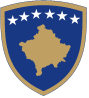 Republika e KosovësRepublika Kosova- Kosovo CumhuriyetiQeveria - Vlada – HükümetEĞİTİM, BİLİM VE TEKNOLOJİ BAKANLIĞIDers Müfredatı /  Ders ProgramıSınıf sekizPriştine, 2019İÇİNDEKİLER Üçüncü yere giriş      4. müfredat Kapsam Müfredat DİL VE İLETİŞİM 5Müfredat konusu/ müfredatArnavut dili 6İngiliz dili 15Alman dili 33Fransız dili 50MÜFREDAT ALAN: SANATLAR 58Ders programı / ders programıGüzel Sanatlar 59Müzik sanatı 72Kapsam Müfredat, Matematik 82konu müfredat /programıöğretimMatematik83KAPSAM müfredatı DOĞAL BİLİMLERİ95Konu müfredatları / ders programlarıFizik 96Biyoloji 110Kimya 122ALAN müfredat: TOPLUM VE ÇEVRE 132Konu müfredat / ders programlarıTarih 133Coğrafya 144Sivil Eğitim 160ALAN Müfredat: BEDEN EĞİTİMİ, SPOR VE SAĞLIK 171Konu Ders Programı / Ders ProgramıDers ProgramıBeden Eğitimi, Spor ve Sağlık 172: YAŞAM VE İŞ 179Ders Programı / Ders Programı      7.1BİT Teknolojisi 180Koordinatörlerin ve yardımcıların listesi. Alan öğretmenlerinden öneri alabilecek alan koordinatörleri:Müfredat Alanı Dilleri ve İletişimFeimeLlapashticafeime.llapashtica@rks-gov.netNizafeteBardhinizafete.bardhi@rks-gov.netMüfredat Alanı SanatBesaLuzhabesa.luzha@gmail.comHaki Xhaklihakixhakli@gmail.comMüfredat MatematikMustafa Kadriumustaf.kadriu@rks-gov.netFatmirEleziInstagram Hesabındaki Resim ve Videoları fatmir.elezi@rks-gov.netMüfredat alanı Doğa BilimleriFehmi Krasniqifehmi.krasniqi@rks-gov.netMirlindaZekamirlinda.zeka@rks-gov.netMüfredat alanları Toplum ve ÇevreShqipeGaşishqipe.z.gashi@rks-gov.netArberSalihuarber.salihu@rks-gov.netMüfredat Alanları Beden Eğitimi, Spor ve SağlıkBehluliLulaverelulavere.behluli@rks-gov.netLeonoraShalaInstagram Hesabındaki Resim ve Videoları leonora.shala@rks-gov.netMüfredat Alanı Yaşam ve ÇalışmaRyvePrekorogjaryve.prekorogja@rks-gov.netRadicaBerishajradica.berishaj@rks-gov.netGirişSekizinci sınıf derslerin konu müfredatları / müfredatları yedi müfredat alanında tasarlanmıştır. Yedinci sınıf olarak sekizinci sınıf, müfredat alanı içerisinde aynı öğretim organizasyonuna sahiptir.Müfredat alanlarının çoğundaki öğrenme çıktıları çeşitli dersler tarafından gerçekleştirilir. Diller ve İletişim alanında sonuçlar Ana Dil, İngilizce ve İkinci Yabancı Dil (Almanca, Fransızca) kursları ile elde edilir. Öğrenciler tarafından seçilen ikinci yabancı diller eğitim tamamlanıncaya kadar sürekli olarak öğretilmelidir. orta ila düşük. Sanat alanında, alanın sonuçlarına Güzel Sanatlar ve Müzik Sanatı konuları ile ulaşılmaktadır. Doğa Bilimleri Alanının öğrenme çıktıları Fizik, Kimya ve Biyoloji dersleriyle elde edilir. Toplum ve Çevre için sonuçlar şu şekilde elde edilmelidir: Tarih, Coğrafya ve Toplumsal Eğitim, Yaşam ve Çalışma ders programı alanı için ise BİT Teknolojisi konusu ile elde edilen sonuçlara ulaşılır. Matematik alanı için sonuçlar Matematik konusu ile elde edilmiştir. Beden Eğitimi, Sağlık ve Spor alanında elde edilen sonuçlara Beden Eğitimi, Spor ve Sağlık konularıyla ulaşılmaktadır. Bu derste, ders kurslar aracılığıyla organize edilse de, öğretmenler kendi aralarında planlamayı koordine ederek entegre öğretimi organize etmeye çaba göstermelidir. Öğretmenler, doğal çevre ve insan yapımı ortamlarla ilişkilerini anlamalarını sağlamak için öğrencilerin çalışmalarına ve günlük yaşamlarına öğretmekle ilgili olmalıdır. Ayrıca, seçmeli öğretim de dahil olmak üzere her konunun öğretilmesi yoluyla öğretmenler, öğrencilerin Müfredatın dördüncü seviyesine atanan yetkinlikleri geliştirmeye çaba göstermelidir.  müfredat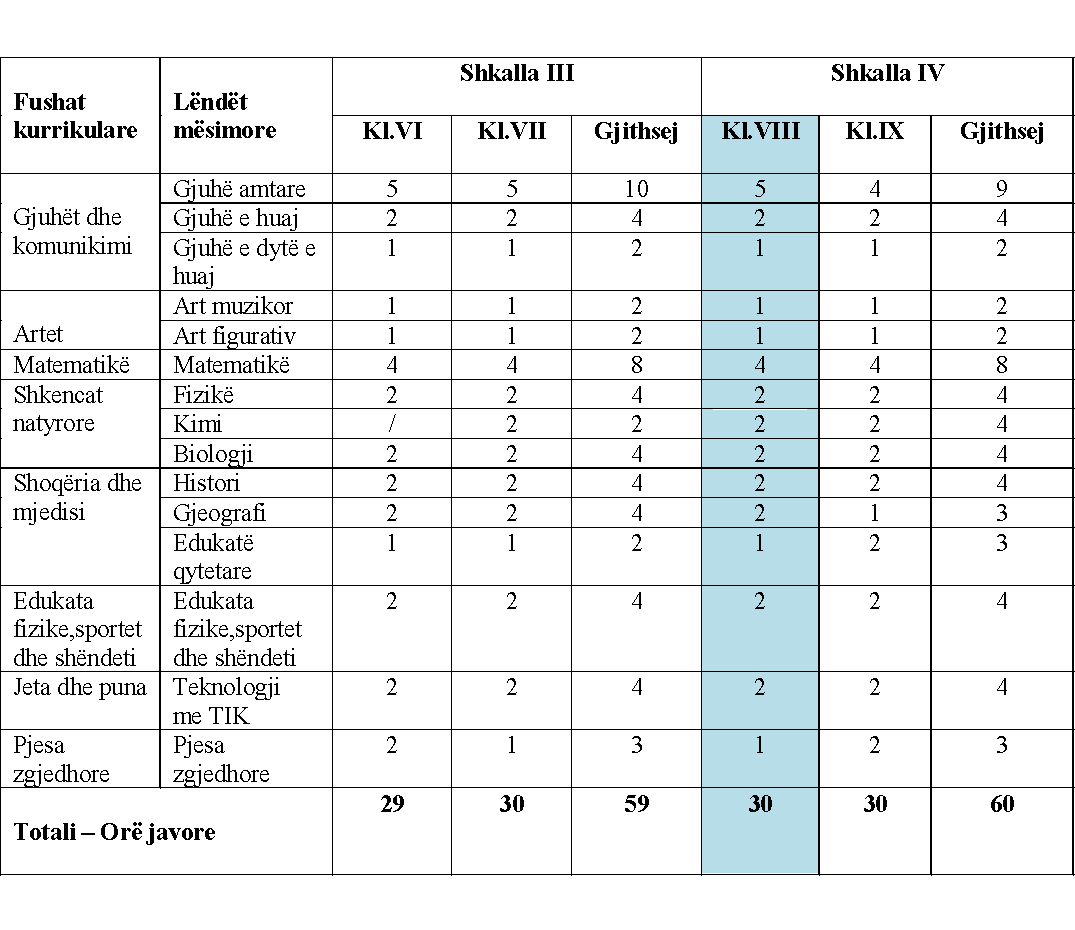 Kapsam Müfredat DİL VE İLETİŞİMDers Müfredatı / Müfredat ProgramıArnavutçadiliİngilizceAlmanca diliFransızca diliDers Müfredatı / Müfredat Programıİngilizce DiliSınıf Ders müfredatı / ders programıAlman DiliSınıf İçindekilerGirişAmaçkonuları ve öğrenmesonuçlarınıMetodolojik kurallarMüfredatlar arası sorunların uygulanması içinDeğerlendirmekılavuzlaryönergeleri Materyal ve kaynakları öğretmek için talimatlarGİRİŞYabancı dil bilgisi daha fazla açıklık ve hareket özgürlüğü yaratır ve bu nedenle güven ve aynı zamanda dünya işgücü piyasası için kilit nitelik şartlarından biridir. Diğer kültürleri tanımanın da bir ön şartıdır: Almanca, Avrupa Birliği içerisinde en çok konuşulan dil olduğundan, yaşadığımız zaman için öğrenmek çok önemlidir.       Ayrıca, Almanca konuşulan ülkelere yapılan sayısız göç nedeniyle, Alman dili ve kültürüyle bağlantılar bir şekilde kurulmuştur. Bu, okul öğrencilerimizin ve Almanca öğrenmenin farklı niteliklerine olan ihtiyacı yarattı ve arttırdı. Ayrıca, Almanca konuşulan ülkelerde gençlerimizin mesleki eğitim fırsatı, diğer ülkelere göre çok daha fazla. Sebepleri zaten biliniyor. Bunların hepsi, modern yabancı dil öğretiminin gençlere çok dilli bir dünya için anadillerinin sınırları dışında çalışabilmelerini sağlayacak çok dilli bir dünya için ihtiyaç duydukları bilgi ve becerileri sağlamaları için sebeplerdir. .7. sınıf Almanca, haftada 1 saat verilmektedir. Alman Kültür Bakanlığı Konferansı'nın yine Tavsiye Edilen Avrupa Çerçevesi'ne yönelik “Yabancı Dil Olarak Almanca Programlama Çerçevesi” ne göre, bu saatlerin A1 / 1 Seviyesine (derslerin ikinci kısmı) ulaşması gerekmektedir. Yabancı dilleramaçlanan8. sınıfta Almanca öğretiminin ana konuları: Dört dil becerisini geliştirmek;Öğrencilerin okul içindeki ve dışındaki basit dil durumlarıyla, Alman kültür ve dil insanlarıyla baş edebilmelerini sağlamak;öğrencilerin Alman kültürünü kendi kültürleri ve gelenekleri ile karşılaştırmalarını ve bu görüşleri tercih ettikleri eğitim profillerinde kullanmalarını sağlamak;Öğrencilerin anadillerini daha bilinçli kullanmak için Alman dilinin yapılarını ve düzenlerini kullanmalarını sağlamak;Almanca olarak edindiği bilgileri gelecekteki mesleklerine uygulayabilmek için bağımsız olarak geliştirebilme.Kosova'da Almanca öğrenmek de öğrencileri Goethe Enstitüsü tarafından düzenlenen ve uluslararası alanda tanınan Almanca sınavlarına hazırlamaya yardımcı oluyor. Bu sınavlar, gelecekteki öğrencilere ve öğrencilere Almanca konuşulan ülkelerde ve Almanca dilinin konuşulduğu başka yerlerde çalışmalarını, çalışmalarını sağlar. İletişim becerileriAlıcıbecerileridinleme ve okumaÜretkenBecerileriKonuşma ve Yazma                                             Dersin öğrenme çıktıları, öğretmenlerin ders birimlerini kolayca tanımlayabilecekleri şekilde yazılmıştır.Müfredatlar Arası Konular Öncelikle bir iletişim aracı olarak hizmet veren dil, sadece dil derslerinde değil, beceriler, bakış açıları ve bilgi dil yolları aracılığıyla geliştirildiği sürece tüm derslerde bir biçimde veya bir başka şekilde öğretilir.Dil, diğer derslere yardımcı olduğu kadar, diğer dersler de Almanca öğretimindeki hedeflere ulaşmada yardımcı olabilir. Birincisi ve en önemlisi, seçilen konular birçok yaşam alanıyla ilgilidir ve bu nedenle bilgisi Almanca öğrenmemize yardımcı olan birçok konuyla ilgilidir.Tabii ki, dil sanatla ilgili her şeyden öncedir, çünkü her yeni kelime veya kavram şarkı, çizim, fotoğrafçılık veya oyun (çocuklarda (seviye II) veya gençlik (seviye III)) ile açıklanmalıdır (gerekir).Bilim bilgisi, ister doğal ister sosyal olsun, yedinci sınıf öğrencilerine verilen çeşitli konularla ilgilenirken de kullanılmalıdır.Bu bilgi özellikle dersin ilk aşamasında kullanılır (EVOCATION), ilgileneceğimiz konulara bağlı olarak diğer derslerden bilgi alırız (öğrenciler konu için önceden hazırlanmıştır).Öğrencilerin birçok yaşam konularına ilişkin farkındalıklarını artıran ve doğru yaşam ve iletişim becerilerini edinmelerine yardımcı olan sosyal bilimlerle ilgili olarak, yedinci sınıfta (özellikle de vatandaşlık eğitimi) birçok konu vardır. Cinsiyet eşitliği konusu gibi hassas konulara da özel dikkat gösterilmelidir. Özellikle vurgulanan doğa bilimleriyle olan bağlantı çevre, korunması, sağlığı (kendi sağlığını ve başkalarını koruyarak), beslenme vb. İle ilgili olanlardır.METODOLOJİK KILAVUZLAR İletişimsel öğretim şekliÇağdaş öğretimde iletişime özel bir önem verilir, bunun anlamı: Öğrencilerin belirli dil durumlarında uygun şekilde ifade etmesi ve uygun davranması için hangi dil araçlarına ihtiyaç vardır?İletişim, belirlenen hedeflere ulaşmanın en kabul edilebilir yoludur. Böyle bir öğretimin başlangıç ​​noktası dilbilgisi kuralı değil, farklı dilsel durumlar olacaktır. Bu, kuralların dil durumlarından kaynaklandığı anlamına gelmez, tam tersi değil,  özellikle dil öğrenimi ile ilgili üç öğrenme psikolojisi ve nörogelişim bulgusu şunlardır:teşvik
1. İlgi ve duygular, hikayeler yoluyla en iyi şekildeedilir.
2. Hafızamız görüntülerle çalışır.
3. Tekrarı ve motivasyonu güçlendirin.Biri tüm duyuları ile öğrenir. Bu nedenle, öğretim materyali birden fazla kanaldan iletilmeli ve en iyi şekilde birbirine bağlanmalıdır. Bu tür sunumlar dikkati daha uzun süre tutar, şarkılardan, farklı oyunlardan farklı öğrenme şekilleri mükemmel bir ağ oluşturur: dil öğreniminin başarısını arttırmayı amaçlayan bir ağ. Açıkça dil takılır: uçaklar,özellikle birinci basamak öğretim de, gerekli olduğu gibiolarak dilin farklı seviyelerde özel bir önem verecek şekildeişleme kelime( sözcükler)İşlem metindili yapılar bunun anlamı Bir öğretim ünitesinde önceliklendirme.Örn. Hem yeni hem de yeni dil yapıları geliştirmek, en açık yol, ilk önce belirli derslerde sunulan sözlüğü işlemek ve uygulamak, daha sonra işlenen sözlüğü yeni sözdizimsel yapılara sokmak olacaktır. Öğretmen, iletişimsel öğretimin içinde, her güne yakın olan dilsel durumları seçer, böylece uygulanan yapılar yapay değil doğaldır.Bir sınıfın hedefler yoluyla gerçekleştirilmesi Amaçlarınaçıkça tanımlanması, öğretmenin çalışmasını kolaylaştırır ve daha spesifik hedefler tanımlamasına yardımcı olur. Hedefe ulaşıldığında - bu, öğrencilerin işlenen malzemeye sahip oldukları anlamına gelir - o zaman öğretmen bundan memnun olmalıdır. Eğer sınıf henüz bitmediyse, sınıfa yeni içerik eklemenin bir mantığı yoktur. Bu durumda, çeşitli alıştırmalar yoluyla öğrenilenleri pekiştirmek, ders sırasında bir şarkı hazırlamak ya da hedefe ulaşmak için bir ders vermek daha anlamlı olacaktır.“Yeni konunun duyurulması” (Sprachbegegnung) ”aşamasında,“ sorun ”un özüne derhal girip hedefine ulaşmak yerine hedeflere ulaşmak için bir motivasyonla ulaşmanın mümkün olması da önemlidir. izni öğrenci / site aslında sınıfın hedefi nasıl olduğuna dair varsayım için.kesin hedeflerihata yapmamalı ilk öğretmen öngörülen net hedefler öğrencilere bilmek ve sahip ve bir ders için pek çok hedef belirleyin ve daha sonra hedefin neden başarılmadığını merak edin,bu nedenle öğretmen bir derste ulaşmak istediği özel bir hedef belirlemelidir. Bu,  maddenin yeterli ustalık yapamaz egzersiz ve uygulanması, bu nedenle öğrenciler / sitesi için çok az zaman vardır. saatte Bir sonraki n tekrar tekrar açıklığa kavuşturulmalı, çünkü öğretmen ve öğrencinin başarısız olmasına neden olacak şekilde düzeltilebilecek hatalar olabilir.Hesap basittir: bir aşırı yüklenmiş saat ve bir tekrarlanan saat iki tane yapar. Bu durumda, konuyu baştan iki saate bölmek daha mantıklı olacaktır. Araştırmaya göre, ortalama öğrenciler bir saat içinde on yeni ifadeyi hatırlayabiliyorlar. Bu gerçek göz ardı edilmemelidir.  Sıralama: Dinleme / Anlama, Konuşma, Okuma, YazmaÖzellikle ilköğretim dersinde, dört yeteneğin sırası korunmalıdır, yani:Öğrenciler daha önce hiç duymadıkları hiçbir şeyi konuşmamalıdır. ilkönce, daha önce konuşmadıkları ve konuşmadıklarıhiçbir şeyi okumamalılar, daha önce duymadıkları, konuşmadıkları ve okumadıkları hiçbir şeyi yazmamalılar.Bu sıralamaya uymak için, özellikle yeni başlayanlar için, aşağıda belirtilen sebepler şunlardır: Yeni bir kelime söylendiğinde, önce duyulmaları gerekir. Öte yandan, daha önce duyulduğunda ya da konuşulduğunda yeni bir kelime okumak daha kolaydır. Bu kelime daha önce duyulduğunda, konuşulduğunda veya okunduğunda yazı yazmak daha kolay olmalıdır.  Alman ve Arnavut grafikler her durumda eşleşmiyor. Öğrenciler / öğrenciler Arnavut alfabesine alıştıklarından, yazı Almanca olarak başlarsa "genelleme" veya girişim olabilir. Ve eğer ders dinleme ile başlarsa ve ardından konuşma açısından okuma ve yazma istasyonlarına taşınırsa bu önlenebilir.Aktif ve Somut ÇalışmaAlmanya'da Almanca öğrenmek arasındaki fark - anadili olarak Almanca mı yoksa ikinci ya da yabancı bir dil olarak Almanca mı - Kosova'da Kosovalı çevrenin yapabileceği diğer şeyler arasında FRY hakkında çok az bilgi vermek veya hiç bilgi vermemek ve ders dışında, öğrenilmiş olanı uygulamak için neredeyse hiçbir fırsat yoktur. Bu nedenle okulda öğrenilenleri, geziler, röportajlar yapma vb. Sınıflar dışında derinleştirmek mümkündür. Bu bağlamda, televizyonun fazla tahmin edilmemesi veya küçümsenmemesi gerekmektedir. Afiş, mozaik ve afiş üretimi, küçük el sanatlarının üretimi de önemlidir. Dilsel eylemleri somut eylemlerden desteklemek için çok fazla.Egzersiz veiçin Yeterli ZamanUygulamaDil öğrenmek ve güvenle bir dilde ustalaşmak genellikle üç şey gerektirir: zaman, zaman ve tekrar.3 farklı öğrenci türü olduğunu biliyoruz:Akustik türler (öğrenirler - işitme-kulak yoluyla dili daha hızlı öğrenirler);Görsel türler- (görsel) (dili genellikle göz yoluyla öğrenirler);Motor tipleri (dili yazı yoluyla en hızlı şekilde öğrenirler).Bu nedenle, alıştırmanın da bu bakış açısıyla seçilmesi önemlidir; dilin birden fazla kanaldan aynı anda öğrenilebilmesi için, çoğu öğrenci karışık tip olarak adlandırılır.Alıştırma aşamalarındaki çeşitlilikHer öğretmen, dil sınıfında, monoton cümle yapısının kullanılmasının amaçlanandan daha fazla olumsuz bir etkiye sahip olduğunu bilir. aktif olarak katılmak için. Öte yandan, hedefli motivasyonun ve ilginç görevlerin öğrenme arzusunu ve çalışma isteğini (sonuçlar) artırabildiğini biliyoruz.Çalışma biçimlerini değiştirmek (bireysel çalışma, çift veya grup çalışması) çok daha verimlidir. fakat aynı zamanda dersteki oyunlar, şarkılar, şiirler ve hikayeler gibi dersin ayrılmaz bir parçası haline gelmelidir.Öğrencilerin ifadelerini düzeltmeNeredeyse hiçbir konu, sınıfta düzeltme yöntemi olarak sık ve tartışmalı olarak tartışılmaz. uzaklıkta kayar.Düzeltme sırasında makul bir uzlaşma sağlanabilir ve şöyle görünür: Bir fotoğraf gibi yeni konu ile ilk temasta öğretmenler ve öğretmenler öğrencilerinin özgür ifadesini beklerler.Eğer dersin bu aşamasında büyük bir düzeltme yaptılarsa, öğrenciler muhtemelen derhal geri çekilir ve sonunda tamamen sessizleşirdi.Bu aşamada, düzeltmelerin, diğer şeylerin yanı sıra, örneğin öğretmen tarafından bir kez yanlış tekrarlanan bir kelimeyi, ancak elbette doğru şekilde ortaya koyması adil olur. Uygulama ve egzersiz aşamasında durum farklıdır. Bu kelime bilgisi ve yapı eğitimi ile ilgili ve buradaki düzeltme elbette koşulsuz.Öğrencilerin onları sınıfın önünde utandırmadıkları, pedagojik dokunuşlar gösterdikleri bir soru yoktur. FarklılaşmaGenellikle, sınıftaki öğrencilerin farklı dil sonuçlarının kısmen büyük zorluklar yaşadığı durumlarda bir durumdur: Bir öğrenci görevini çoktan bitirmiş, öğrenmede sıkılmış ya da görevleri yerine getirerek başkalarını engellemiş olsa da, diğeri henüz hazır olmamıştır. öğretmenler için burada iki olasılık var: sonuçlarda farklılık yokmuş gibi davranmak, ancak daha sonra küçük taleplerimizin zorluğunun ne olacağını veya daha sonra ne olacağını düşünmek zorunda. sırasıyla büyük.Diğer seçenek, içsel farklılaşma önlemlerinin uygulanmasına dayanır ve bu kesinlikle öğrenci için çalışmak anlamına gelir.Bu, zaten iyi bilindiği için burada tartışılmayacak olan farklılaşma biçimleri sunulur.Sadece iki formun daha yakından bakılması gerekir:Nicel ve nitelfarklılaşma Nicel farklılaşma, görevlerin niceliklerinde, yani niceliklerinde farklılık gösterdiği anlamına gelir. Bu, "hızlı" öğrenicilerin ek görevler üstlenmekten başka bir şey olmadığı anlamına gelir. Bu önlem kolayca uygulanır, çünkü öğretmenler ve öğretmenler yalnızca gerektiğinde bazı öğrencilere verecekleri ek işler hakkında düşünmek zorundadır. Bununla birlikte, bu tür bir farklılaşma da dezavantajlara sahiptir, çünkü ek görevler öğrencilerin daha verimli olmalarını gerektirir. Başka bir deyişle: İyi ile daha az iyi arasındaki fark çok daha büyük olur. Ayrıca soruya yalvarır, belki daha yaşlı öğrenciler bu ekstra görevleri daha hızlı yaptıkları için bir tür ceza olarak görürler.Niteliksel farklılaşma daha fazla talep doğurmaktadır. Bu vesileyle, ortak temayı ihmal etmeden, farklı derecelerde zorluk atamaları yapılır. Bir sınıf içinde A, B ve C olmak üzere üç farklı puan setiyle uğraştığımız gerçeğinden başlayalım, A Grubu ile en yüksek başarı elde eden grubu, B Grubu orta ulaşan grubu ve C Grubu anlamına geliyoruz. en zayıf başarılara sahip grup. Bir ders akış şeması aşağıdaki gibi görünebilir:Çoğunlukla bu farklılaşma biçimine karşı çıkan bir argüman vardır; bu şu şekildedir: Bu öğrenme biçiminde, bütün öğrenciler aynı şeyi öğrenmez, çünkü gereksinimlerin profili farklıdır, bu durumda üçüzler.Bununla birlikte, bu argümanın bir analizi, çok hızlı bir şekilde, bunun her zaman böyle olamayacağını göstermektedir, çünkü: öğrenciler dersin amacını asla prensip olarak hızlı ve iyi bir şekilde gerçekleştiremezler.Ne bu süreçte elde edilir bakılmaksızın çünkü farklı nxënëjanë öğrencilerin yeteneklerini aşırı talep veya kıt kaçınma olup olmadığınıfarklılaşma tedbirlerinin uygulama ya da değil.Birinci sınıf bölünmeBu bir ders akışının olacak Değerlendirme KurallarıYabancı dil öğretme ve öğrenmede en önemli ve önemli konulardan biri değerlendirmedir. Düzeltme, sorular, testler yoluyla tutarlı bir şekilde yapılmalı, her dil becerisi için değerlendirme hem alıcı hem de üretken olarak yapılır. Değerlendirme, öğretmenin başlangıcında, öğrencilerin karşılaştığı nihai engelleri ve ardından öğrencilerin belirlenen hedeflere ne ölçüde ulaştığını doğrulamak için başlar.Öğretmen sürekli olarakdeğerlendirmelidirşunları:Öğrencilerin edindiği bilgiler: öğrenci ne ölçüde kelime hazinesi edindi ve öğrenci dil becerilerini ne kadar iyi kullanabildiÖğrenci dezavantajları: engelleri ortadan kaldırmak için ustalık derecesinin değerlendirilmesi vezorluklar,ortadan kaldırmak için öğrencilere yardımcı olmak amacıyla bilginin entegrasyonu edinilen  değerlendirilen faaliyetler veya öğrencilerin müfredat yürütmek veokul durumun içinde bu bilgiyi bütünleştirerekfarklı projeleröğrenmesürecindedeğerlendirmek için farklı yöntemler özellikle önemlidir   nasıl:Öğretmen değerlendirmesi; doğrudan ve sürekli değerlendirme, öğrenci sonuçlarının sürekli izlenmesi ve testlerle dolaylı değerlendirmeÖğrenci değerlendirmesi; gruplar halinde çalışırken veya cevap verirken, öğrenciler birbirlerini tamamlayabilir veargümanlarına dayanarak değerlendirme yapabilirÖz Değerlendirme; Öğrenci kendi kendine değerlendirmePratik fırsatlarÖğretmenin bazı değerlendirme fırsatları vardır. Değerlendirme yapmadan önce, öğretmen hangi değerlendirme türünü kullanacağını düşünmelidir, çünkü her değerlendirme yöntemi öğrencinin bilgisini doğrulamak için aynı derecede uygun değildir.Genel olarak değer verilen üç ana eylem alanı vardır:Üreme - öğrencinin daha önce öğrenilmiş olanı çoğaltması anlamına gelir.Yeniden düzenleme - öğrenmenin benzer durumlarda aktarılması anlamına gelir (örneğin, öğrencinin fiili yerine alt cümlelerde öğretilmesi durumunda, fiili diğer alt cümlelerde uygulayabilmesi gerekir).Transfer - öğrenmeyi tamamen yeni durumlara transfer etmeyi ifade eder.Genel olarak üç ana değerlendirme alanını biliyoruz: Yazılı Notlandırma: Öğrencilerin yazılı bir cevap alması bekleniyor.sözlü değerlendirme: öğrencilerden sözlü cevap almaları beklenir.eylemleri değerlendirmenin yolu: öğrencilerin etkin bir eylemde bulunmaları beklenir; Sıralamanın gerekli olduğu alıştırmalarda Aşağıdaki, yalnızca yazının değerlendirilme şeklini gösterecektir. En objektif yollardır ve okulda en yaygın şekilde uygulanırlar.Seçim CevaplarıAdından da anlaşılacağı gibi, bir soruya cevap veren öğrenci, verilen cevaplardan doğru ile yanlış arasında seçim, ayırt etme veya seçme seçeneğine sahiptir. Burada da farklı seçenekler var.Alternatif cevaplarÖğrencilere iki cevap seçeneği sunulur. Bir cevabı doğru olarak tanımlamalı ve işaretlemelidir.Örnek: doğru cevabı daire içine alın.e Verilen cümle verildi ifade edilir.Encrencinin tüm simgeleri anladığını varsayarsak, cümle doğru olarak çevrelenir. Alternatif alternatifler: Basit ve kullanımı kolay, kullanımı kolay ve kullanımı kolay.Dezavantajları açıktır:Doğru çözümü elde etme şansı% 50 doğru, çünkü çözümlerden sadece biri doğru.Çoktan SeçmeliÇoktan seçmeliçoktan seçmeliCevaplarcevaplararağmen,cevaplar, öğrenciye doğru olanı bulması gerekenden daha fazla seçenek sunar.Örnek: cevabı doğru şekilde daire içine alın.Öğrenci, doğru çözümü daire içine alabilmek için örnekte kullanılan önekleri bilmelidir. Onları tanımlamalı ve karşılaştırmalı. Alternatif cevaplarla karşılaştırıldığında, doğru cevabı alma olasılığı azalır; Bu örnekte% 25. Bazı çoktan seçmeli cevapların aklında bazı noktaların olması gerekir: soru sormak ve cevapların mantıklı bir bağlantısı olması gerekir.Örnek:kuşatma doğru yanıtBu durumdaöğrenci kuşatılmış doğru çözeltide sorunlar olabilir. Belki Almanca konuşan biri bile hangi çözümün en iyi olacağını bilemez, çünkü sunulan fırsatlar öncelikle bir dil tarzı sorunudur. Yanlış cevaplara yakın verilen yanlış cevaplar, soruya makul bir bağda olmalıdır. Aksi halde, bu şartlar altında çoktan seçmeli görev, alternatif cevaplarla görev haline gelecektir. Bu, öğrenciler ilk bakışta alternatif bir cevap olarak yanlış çözümler bulursa olur.Örnek: doğru cevabı daire içine alınBu durumda, öğrenci ilk üç seçeneği derhal yanlış olarak kaldıracaktır. Birden fazla seçenekle cevaptan geriye hiçbir şey kalmayacak. Yapı ve formülasyon, öğrencilerin çözmelerini kolaylaştırmaz.Bu durumda, öğrenci üçüncü seçeneği çok hızlı bir şekilde tek doğru olanı seçebilecek, çünkü sadece bu seçenekte tekil belirleyici aynı zamanda tekil içinde duran zarfa karşılık gelecektir.Düzenleyiciyanıtlaryanıtların özelliği, öğrencinin verilen bir sistemi ayarlamasının gerekmesidir. Burada iki olasılık vardır:Sınıflandırma çekinsınıflandırmakonuları.öğrenciler kelime veya cümlenin iki set verilmektedir  Birinci grubun bir bölümünü ikinci grubun karşılık gelen kısmına eklemek zorundadırlar.Örnek: Sınıflandır.Örnek: Ne uyuyor? Sınıflandırır.Sınıflandırma Cevaplar Avantaj var çünkü öğretmen, öğrencinin mantıklı bir problemi anladığını çok iyi ispatlayabilir.Sıralı CevaplarÖğrencilerin görevi cümleleri, harfleri ve kelimeleri doğru sıraya koymaktır.Örnek:Doğru sırayla cümleler koyun.Bu öevin doğru çözülmesi bir fotoğraf dizisi ile kolaylaştırılabilir.Örnek: harfleri sıraladı.Bu örnek, bir çözüm bulmayı kolaylaştırmak için resimler de sağlayabilir.Örnek: Harfleri doğru hizalayın.Örnek: Harfleri ilk sıradaki kutularda sağa.Yetersiz kelime harfini kutuya yazın.a) Der b) bremst c) Otofahrer d) groß e) scharfBu örnek problemi göstermektedir. İki öğrencinin bu çözümlerle ortaya çıkıpnasıl değerlendirilir:Öğrenci 1: çıkmadığıDerAutofahrerscharfbremst.Öğrenci 2: Der Autofahrerbremstgroß.İki çözümden hiçbiri doğru değil. Öğrencide iken 1. kelime sırası yanlış 2. öğrenci yanlış kelime seçti. Hiçbir öğrenci bir şey anlamadı mı? Veya biri her iki çözümün de "daha doğru" ve diğer "daha az yanlış" olduğunu söyleyebilir mi?Eğer öğretmen cümle içinde doğru kelime sırasını test etmek istiyorsa: Öğrenci 2 sonra iki olası noktadan birini alabilir mi? Ücretsiz Cevaplar Ücretsizcevap, öğrencinin, herhangi bir seçeneğe sahip olmadan öğretmenin verilen görevine tepki vermesi gerektiği ile karakterize edilir.Tamamlayıcı cevaplartamamlayıcıKısa cevaplar da denilencevaplar genellikle okulda uygulanır. Örnekler:Viele Dinge sindSchneller, Schöner kullanımı. alsandere. Kalıp zenginleştirme Formunu ayarla.TragedasGegenteil, dieLückeein'de.SieinDie zenginlik Zeit Set Lückeeindie.Kısa taslak cevaplarıBu fikir yanlış anlamalara yol açabilir. Bu, öğrencilerin öğretmenin yönlendirdiği ve önceden açıkça yanlış veya yanlış olarak değerlendirilemediği talimatlara cevap vermeyi amaçlar. Örnek:Bu iki cümleden bir cümle oluşturun.Bu örnekte değerlendirme sırasında önemli bir problem yoktur. Daha zor olan, kısa taslak yanıtları olarak da sayılan resimlerle ilgili hikaye. Tüm öğrenciler için bu görev aynıdır çünkü herkes aynı resimlere sahiptir. Bununla birlikte, yalnızca bilgi sayısı tahmin edilemez, çünkü diğer kriterler önemli bir rol oynar, örn. rütbe, kelime seçimi, bağlantılar vb. Bunlar objektif değerlendirmeyi zorlaştırıyor.Didaktik malzeme ve öğretim ve öğretim yardımcıları için talimatlarEDEBİYAT1.Beste Freunde,Stufe A 1.2 (A1 / 2 seviyesinin ilk yarısı; 10-14 dersleri, Kursbuch ve Arbeitsbuch, Hueber, Ismaning) DersMüfredat İçerikleri / Ders ProgramıFransızca Dili8.Sınıfı İçindekilerDersinHedefleriVe SonuçlarıTalimatlarmetodolojikKesişen Konular  UygulanmasıİçinkurallarTahmini İçinkurallarınEğitim Materyalleri Ve KaynaklarırehberlikGirişikinci yabancı dil olarakFransızcayıhala aynı durum ile, ortaokul (Smoot) 8. sınıfta öğretilir genellikle aynı öğretmenle, aynı öğretim yöntemiyle ve temel olarak önceki sınıftakiyle aynı çalışma koşulları ve koşulları altında, fakat şimdi ilkokul dışı öğrencilerle birlikte, artık daha büyük ve daha fazla entelektüel kapasiteye sahipler. , ikinci bir yabancı dili öğrenme konusunda biraz tecrübe edinerek, genişleyeceğiniz bir ilk Fransızca dil sözlüğü edindi. t ve aşamalı olarak zenginleştirildi. Öğrencilerin bu yabancı dilde ilk kelime haznesi, zamanla, bu konuyu diğer derslere öğretmek için disiplinlerarası bir yaklaşımla giderek zenginleşecektir. Bu amaç olumlu ve rekabetçi bir sınıf ortamı yaratmaya ve öğrenme yollarını ve stratejilerini belirlemeye dayanır. Sadece dünyada bu yabancı dilde iletişim kurma fırsatı olarak değil aynı zamanda kariyer, kariyer, çalışma vb. Fırsat olarak da hizmet verecek. Bu sınıftaki öğrenciler iletişim için gerekli olan bu yabancı dilden daha geniş bir kelime hazinesi edineceklerdir; Anahtar dil becerilerini (dinleme, konuşma, okuma ve yazma) daha da geliştirmek ve bu alandaki entelektüel kapasitelerini geliştirmek.Hedefler Fransızca 8. sınıfta öğrenim, dil becerilerinin edinilmesini gerektirir, Avrupa Ortak Dil Referans Çerçevesi'ne göre (1/4 seviye A1), haftada bir ölçülen sınıf sayısı ile belirlenir. Öğrenciler tarafından daha genişletilmiş bir Fransızca kelime hazinesi edinilmesi ve kişisel ihtiyaçlar için temel kullanımı da dahil olmak üzere, ilgili kurumlar; dil sisteminin formlarını tanıma ve ayırt etme (fonetik, morfoloji, sözdizimi);  alıcı dil becerilerini (dinleme ve okuma) ve üretken becerilerini (konuşma ve yazma) daha da geliştirmek; entelektüel kapasitelerini arttırmak; bilginin pekiştirilmesi ve entegrasyonu; eleştirel ve yaratıcı düşüncenin oluşumu; yeni bir kültürün daha fazla tanınması, dünya için adil yargının oluşması; hoşgörülü, saygılı, işbirliğine dayalı ve insancıl bir kişiliğin oluşumu ve toplum için faydalı ve sorumlu bir vatandaşlık oluşturulması. Konular ve Öğrenme ÇıktılarıHaftada 1 saat, yılda 37 saatMetodolojik rehberlikDiller ve İletişim alanındaki öğretim süreci, bireyselliklerini ve yaratıcılıklarını geliştirmek için öğrencilerin ihtiyaçlarına ve ilgi alanlarına dayanmalıdır. Fransızca öğrenen bu sınıfın öğrencileri, yeterliklerini bütünleşik öğrenme ve yaklaşımla gerçekleştirmelidir. Başarıları, müfredatın alanı ile elde edilir. Yöntemler, formlar, araçlar, içeriğin yanı sıra öğretme ve öğrenme stratejileri ve teknikleri bu yetkinliklere ulaşmak için anahtardır. Vatandaşlık eğitimi, barış eğitimi, karşılıklı bağımlılık, medya eğitimi, sürdürülebilir kalkınma eğitimi gibi bazı müfredatlar arası konularda sonuçlar elde etmek için öğretmen uygun yöntem, form ve stratejiyi seçmelidir.  Pedagojik ilkelerFransızca'yı yabancı dil olarak öğrenmek, belli bilgileri edinme ve gerçek yaşam koşullarında kullanabilme anlamına gelir. Bu amaçla, iki ana ilke izlenmelidir: 1) şimdiye kadar dile odaklanmaya değil, iletişime odaklanın; 2) öğrenci konsantrasyon vem.Esimonun öğrenme Dil becerilerinin kazanılması, yabancı dillerin öğretilmesinde en başta yer almaktadır. Sınıfta öğrencilere yardım etmek ve teşvik etmek Öğretmen her öğrencinin sınıftaki başarısını değerlendirmelidir. Sadece hatalarına odaklanmamalı ve faaliyetlerini durdurmamalıdır, çünkü bu onları engelliyor. Tüm hatalarını düzeltmek mümkün değildir, ancak özerk olmalarına ve gruplarına uymalarına yardımcı olunmalıdır.Sınıftaki Tüm Öğrencilerle KonuşmaÖğretmen, motive olmuş ve iyi öğrenciler arasında bir denge kurmalı ve daha az motive olmuş ve daha az iyi öğrencileri harekete geçirmelidir. Ayrıca isteksiz öğrencileri teşvik etmeli ve onlardan birbirlerini düzeltmelerini istemelidir. Eğlenceli aktiviteleri kullanmaÖğretmen otantik güncel ve motivasyonel dokümanları kullanmalı ve öğrencilerine kullanabilecekleribirlistesisite şarkıların, filmlerin ve çevrimiçi oyunların yer aldığısağlamalıdır. Öğrencilerin bilgilerini öğretmek ve değerlendirmek, bireysel gelişimlerine göre planlanmalıdır. Ayrıca sınıf etkinliklerini kendi bilgi seviyelerine uyarlamak zorundadır.Sınıf işbirliğine girişÖğrencileri heterojen gruplar halinde düzenlemek. Becerilerin geliştirilmesi için rol yapma oyunlarını destekleyin. Öğrenciler, en motive edici olanları seçerek, sınıf etkinliklerine aktif olarak katılmalıdırlar.Öğrencilerin anlamalarınısağlama Her yeni adımdan önce önceki adımların öğrenciler tarafından anlaşıldığından emin olmalıyız.Tablo rasyonel olarak kullanılmalıdır. Öğrencilerin metinleri kopyalamaları için zaman tanıyın. Öğretmenlaptop, t`i yüzmek yüzme öğrencilerin yazım son sınıfta yer alacaktırtaşır.öğrenen vemodaklanın.öğretilerionun öğrenmeöğrenci arasındaki güven sınıf iklimi oluşturmak için Derse girmeleri için teşvik edilmeleri gerekir. Öğretmen, öğrenciye ve öğrenmesine odaklanmalı, ilerlemesinin zorluklarını, problemlerini ve hızını tespit etmelidir.Didaktik-Metodik İlkelerYabancı dilbağlam dışıöğretimiöğretimdir. Fransızca öğretmeye didaktik yaklaşım, anadili olarak Fransızca öğretmenin aksine, yabancı bir dildir. Fransız Kosovalı öğrencilerin coğrafi bağlamda, dışındaW ve  aitöğrenirler.kocasıkültürelOnlar öğretiminde yeni başlıyorlar çünkü onunla doğrudan temas kurmuyorlardı. Amaç - sözlü veya yazılı üretim.Öğretim yöntemleri  Fransızca dilini öğretmek için öğretmen çağdaş yöntemleri kullanmalıdır çünkü geleneksel yöntemle değil, yalnızca bu dilde doğrudan iletişimi teşvik ederler (öğretmenin ilk aşamasında yardımcı bir yöntem olarak kalabilse de). Gruplar halinde veya çiftler halinde çalışmak, kısa diyaloglar, rol yapma oyunları, kısa metinler,çalışmateşvik eden görsel materyaller ve çalışma biçimleribağımsız, yaratıcılık ve sınıftaki öğrencilerin rekabetçi ruhunude önemlidir. Öğrencilerin üretkenlik faaliyetlerini teşvik eden iş metodolojileri kullanılmalıdır.İletişimselöğretimöğretim formları,  daha iyiyabancı dil iletişim halinde canlanır  bu kadar özel ilgi iletişim. Bu öğretim şekli, öğrencilerin kendilerini sınıfta ve daha sonra da günlük yaşamın belirli durumlarında kendilerini ifade etmeleri için ihtiyaç duydukları dil araçlarını edinmelerini sağlar. İletişim, belirlenen hedeflere ulaşmanın en kabul edilebilir yoludur. Böyle bir öğretimin başlangıç ​​noktası dilbilgisi kuralları değil, farklı dilsel durumlar olacaktır. Bu, dilsel durumların etrafta başka şekilde değil kurallar çıkardığı anlamına gelir.     Anlamaüretimbazise.Bir dil ilkgerekirt,hsonraanlamakvethpërdoret yazılı veya sözlü olarak  Anlamadan üretemezsiniz. Bunu başarmak için öğrencinin onları anlamasına yardımcı olarak özgün belgelerle çalışabilirsiniz. Onları anlamak, herhangi bir öğrenme oturumu için başlangıç ​​noktası olmalıdır.Dil becerilerini geliştirmek için öğrencileri karmaşık durumlara sokmakBir yabancı dili öğrenmenin amacı, sınırlı bir kelime hazinesi ve gramer yönleri kullanarak (örneğin bir Fransızcayı tanıtmak, profesöre teşekkür etmek) becerilerini geliştirmek. vb.)Daha önceedinilenPërforcimimi genel  Fransızcayı yabancı dil,  Öğrenmebeceriler,İKİKosova ilk doğduğu dili ve İngilizce, yabancı dilden kazanılan öğrenci becerilerini güçlendirir. Fransızca öğretmek, öğrencinin önceden edindiği bilgilere dayanmalıdır. Bir yandan Fransız dilin farklı yönleri ile diğer yandan Arnavut veya İngiliz dilleri arasındaki mevcut benzerliklerden yararlanır.Bir kültürün geliştirilmesi Bir kültürünbilinmesi ve anlaşılması bir dil kullanmak için esastır. Öğrenci, dilini içeriğe uyarlamalıdır.Yani., O zamirlerkullanımı dikkatli tu ve voushiçbirerişimdirectlolduğundanlarFransızca veya Frankofon kültürden (yani diğerlerine göre onun davranışlarında dikkatli olmak) rdrejtëolmalıdır.Öğrenciye sosyal ağlar ve İnternet kullanımı konusunda yardım sağlanmalıdır. Başka bir kültürle temas, onun kültürü ile değerlendirilmesini ve karşılaştırılmasını sağlar.Sıralama eylemleri  Fransızca'yı ikinci bir yabancı dil olarak etkili öğretmek için bu dil becerilerine saygı göstermek gerekir: dinleme ve anlama, konuşma, okuma, yazma. Aktif ve somut çalışma: öğretmenler, Fransa veya bir başka Francophone ülkesinden çok farklı olan çalışma koşullarını ve (Frankofon olmayanlar gibi) koşullarını akılda tutmalıdır. Egzersizler türlerine bağlı olarak liyakat almalıdır. Dinlemeye, izlemeye ve yazmaya dayanabilirler.   Öğrencilerin Hatalarını Düzeltme Öğrencilerin hatalarını  düzeltmenin yolları, öğretim ortamında sıklıkla ve tartışmalı olarak tartışılır. Bazıları hataları öğretme sürecine engel olarak görüyor, bazıları ise yabancı dil öğrenmeye yardımcı olduğunu görüyor. Bazıları tekrar etmemek için derhal düzeltilmeleri gerektiğini düşünürken, diğerleri ne pahasına olursa olsun düzeltilmemesi gerektiğini düşünür. Ancak, öğrenciler hatalarından dolayı cezalandırılmamalı, kınanmamalı veya eleştirilmemelidir. Farklılaştırılmış öğretim /öğrenme,                                                                             Hayır sınıf  kıçFransız dilinin ön bilgilere açısından homojen değildir öğrencisiesive, Öğretmenler bu temelde sınıf düzenlemeli böylecepsiko-fiziksel ve zihinsel vardır.Bu, daha hızlı öğrenme becerisine sahip öğrencilere diğerlerinden farklı şekilde davranıldığı anlamına gelir; böylece Fransızca dilinin öğrenilmesi, her öğrencinin bireysel yetenekleri ve yetenekleri ile uyumludur.   Çalışma Teknikleri       Yabancı dilde öğretimin görevlerinden biri de öğrencilerin bireysel öğrenme için hazırlık yapma ve sorumluluk almalarını sağlamaktır. Fransızca öğrenim süreçleri hakkında düşünme ve grup öğrenme sürecini organize etme şansına sahip öğrenciler genellikle daha iyi başarılar elde ederler. Bu yolla, diğer şeylerin yanı sıra, ders dışı durumlara bağımsız olarak yanıt vermeye ve dil öğrenme süreçlerini sürdürmeye hazırlanabilirler.  Medyayı kullanmaBilgisayar ve internet hem öğretmenler hem de öğrenciler tarafından kullanılacak çok faydalı ve kalıcı bir araçtır. Okulumuzda Fransızcaya veya kültüre adanmış şovlar, film ve drama programları ve Fransızcadaki çeşitli yabancı televizyon programları, öğrencilerimiz tarafından edinilmesine yardımcı olacak ve hızlandırılacak güçlü bir araçtır.Film, tiyatro, müzik, spor, Fransızcayı edinmede en iyi sonuçları elde etmek için önemli motive edici araçlardır. Resimler yaratıcı ve açıklayıcı metinler oluşturmanıza yardımcı olur. Resmin başlangıcını veya sonunu tanımlayan bir olayı belirtirler. Video projektörü öğrencilerin öğrenmeye ilgisini arttırır. Bu, şunları başarır: konuşmacılar ve projektörler vasıtasıyla fotoğraflar, çizimler, resimli öyküler ve metinler sunmak. İşitsel materyal, standart Fransızca ile başa çıkmanıza olanak tanır ve öğrencilerin dinleme yoluyla anlamalarını teşvik eder. Video materyali, öğrencilere yazılı ve sözlü metinler yazma konusunda birçok fırsat sunar. Bir filmin bir hikaye veya masal temelli gösterilmesi, okunan veya duyulan hikaye veya masalla karşılaştırmayı teşvik eder.    Müfredatlar arası konuların uygulanması için rehberÖğrenmediles 8. sınıf yılındaFransızcaöğrencileri her düzeyde bağlantı ve denekler arası kesim için birden fazla seçenek sunar. Bu bağlantılar özellikle dilleri (anadili ve ilk yabancı dil ve ikinci yabancı dil); sosyal bilimler (sivil toplum, tarih, coğrafya vb.); çeşitli sanatlar; aynı zamanda doğa bilimleri. Bu şekilde, bir yandan, diğer konuların bilgisi sayesinde, öğrencilerin Fransızca dilini daha başarılı bir şekilde öğrenmelerine yardımcı olurken, diğer yandan, Fransızca dilini öğrenerek, konuyla ilgili önceki bilgilerini daha da güçlendirecek ve pekiştireceklerdir. diğer Müfredatlar arası konuların içeriği barış, insan hakları, medya gelişimi, cinsiyet eşitliği, yaşam becerileri, çevre bakımı, sağlık ve refah vb. Konulardan geliyor. Müfredatlar arası konular, farklı nitelikteki projeler, belirli konular üzerine tartışmalar, tartışmalar, çocuk haklarının ihlaliyle ilgili araştırmalar, sağlık kurumlarına ziyaretler vb. Bu, Fransızca'ya farklı konular, yönler ve farklı konu alanları ile öğretmek için entegre bir yaklaşımla sağlanacaktır. Bu yaklaşım, bu dilden bilgi edinmeyi daha kolay ve daha hızlı hale getirir ve aynı zamanda bütünleşip daha tutarlı hale gelir. Bu nedenle, yıllık planın hazırlanmasında tüm konulara uygun öğretim konuları belirlenmiştir. Buna yardımcı olmak için yıllık planların, alanlar ve konular arasındaki bağlantının işleyişine yardımcı olacak korelasyonun belirtildiği aynı formatta olması gerekir. Değerlendirme Rehberi Dil ve İletişim alanında değerlendirme, öğrenme süreci boyunca öğrencinin başarı verilerini toplamak, harmanlamak, kaydetmek ve raporlamak amacıyla yapılır. Öğrencilerin Fransızca öğrenmedeki başarılarını değerlendirme, öğrencilere edinim düzeyi ve yeterliliklerin kazanılması hakkında bilgi sağlar. Değerlendirme, Fransızca kelime bilgisine, belirli bir bağlamdaki anlayışına ve günlük iletişimde kullanılmasına, fonetik, dilbilgisi ve dil iletişiminde önceki tecrübelerine ilişkin uygulamalarına odaklanmalıdır. İngilizce. Yazım ve yazım edinimi sözlü ve yazılı anlatım sırasında değerlendirilir. Tabii ki, öğrencilerin dil bilgi ve becerilerini değerlendirirken, değerlendirme, nitel değerlendirme bilgileri, dengeli değerlendirme, doğru öğrenci başarısı ve uygun değerlendirme araçlarının (gözlem, anket) kullanımına dayanmalıyız. sözlü anlatım, yazılı anlatım, ölçüt temelli ve objektif sınav ve talep üzerine başarı testi). Değerlendirme Türleri Öğrencilerin bilgisine ilişkin çeşitli değerlendirme türleri vardır: teşhis değerlendirmesi (öğrencilerin öğrenme becerilerini ve zorluklarını belirleme); dış değerlendirme (kazanılan bilginin öğrencinin bir sonraki sınıfa geçmesi için yeterli olup olmadığının değerlendirilmesi); biçimlendirici değerlendirme (öğrenme için değerlendirme); öngörücü değerlendirme (öğrenci başarısızlıklarını ve olası başarıları önceden tahmin etmek); son değerlendirme (öğrenci gelişimi ve öğrenme çıktıları); seçici değerlendirme (öğrencilerin başarıları ve öğrenme problemlerini öz değerlendirmesi); somatik değerlendirme (öğrencinin bir okul yılının sonunda edindiği bilgi ve yetkinliklerin değerlendirilmesini sağlar, öğrencileri sınıflandırır ve öğrencinin bir sonraki sınıfa geçme yetkinliklerine ulaşıp ulaşmadığını tespit eder); biçimlendirici değerlendirme (öğrencilerin başarılarını ve öğrenmedeki ilerlemelerini veya eksikliklerini gösteren etkileşimli değerlendirmelerden oluşur).Ne değerlendirilmeli? Kazanılan bilgiyi kontrol edin; öğrenci gelişimi; öğrenme gelişim derecesi; Fransız dilinin ustalık derecesi; kazanılan bilginin entegrasyon derecesi; ders dışı etkinlikler.    Değerlendirme modlarıSürekli kontrol; doğrudan değerlendirme (şema ile); dolaylı değerlendirme (test ile); objektif değerlendirme (şema ile); öznel değerlendirme (çizelge yok); öğrenci değerlendirmesi (birbirinin değerlendirilmesi); sınıf içindeki öğrenci gruplarında değerlendirme (çizelgeli); öğrenci öz saygısı (her öğrenci kendini değerlendirir). Değerlendirme kriterleriİfade çalışmaları; sözlü ifade; yazılı ifade; alıcı etkinlikler (sözlü anlama ve yazılı anlama); . Üreme faaliyetleri (sözlü ve yazılı olarak ifade Sayısal işaretler dil becerilerine göre verilmiştir. Dinleme, yazma, okuma, konuşma (5, 4, 3, 2,1)   malzeme ve öğretim kaynakları içinKurallarıulaşmak için 8. sınıf öğrencilerinin Fransızca dilindeki sonuçlarından, bu yabancı dilin didaktik-metodik literatürünü (Arnavutça ve Fransızca), farklı kaynaklardan zengin didaktik materyalleri (bağlantılar) kullanmak önemlidir. öğretme ve öğrenme için internet üzerinden. saha sonuçlarının gerçekleşmesi ve konular için sonuçların başarılı başarı için, tüm öğretim yardımcıları ve materyaller bu sonuçlara uygun olmalıdır. Fransız çağdaş yöntem  Fransızcayı öğrenmek için", Merci”(4 eşit bölümün üçüncü kısmı), Eğitim, Bilim ve Teknoloji Bakanlığı tarafından onaylandı Kosova Cumhuriyeti UMC'sinde, kurucu kısımlarıyla birlikte kullanmak, ana çalışma aracını ve ana öğretme ve öğrenme bilgisini oluşturur, ancak bu yabancı dilin öğretmeni ve öğrencilerinin kullanabileceği tek araç ve kaynak değil ve kullanmalı. Birime, amacına, öğrencilerin yaşına ve önceki bilgi ve becerilerine bağlı olarak, dikkatlice seçilmeleri şartıyla, farklı bilgi kaynaklarından zengin öğrenme kaynakları elde etmek için geniş fırsatlara sahiptir. öğrenciler için uygun şekilde kullanılır.   Müfredat alanı   SANATLARDers Müfredatı / Ders ProgramıGüzelSanatlar        Müzik SanatıDers Müfredatı / Ders ProgramıGüzel Sanatlar                     8.Sınıf  İçindekilerGirişamaçöğrenmesonuçlarınıkonuları veMetodolojik kurallarKurallarıkesişenkonular  uygulanması için tahminiiçinkurallarınmalzeme ve öğretim kaynaklarınınrehberlikGiriş KonuSekizinci sınıf için güzel sanatlar, bu alandaki diğer derslerle birlikte öğrencilerin eğitiminde önemli bir etkiye ve role sahip olan ve bu alandaki sanatsal, entelektüel, manevi ve duygusal kültürü besleyen Sanat müfredatı alanındaki önemli konulardan biridir. Sanat aracılığıyla, sosyal değerler geliştirilir ve kişisel ve kültürel kimliğin ve kimliğin oluşturulması, sekizinci sınıf Güzel Sanatlar, tıbbi bakım ve sıhhi bakım ve hijyen ile ilgili bir tıbbi bilgi ve bilgi sağlayıcısıdır. yaratıcılık, hayal gücü, eleştirel hedef ve estetik tadı geliştirir.Güzel sanat, öğrenci fikirlerini ve tutumlarını sanat eserleri yönlendirmeyi planlıyoruz etkileyici ve iletişimsel fırsatl. ve sanatsal ve profesyonel bireylerinin yaratılmasında daha fazla çalışma fırsatı olarak, sanatsal yetenek öğrencilerinin yaratıcı becerilerini ve sanatsal becerilerini geliştirmek.AmaçSekizinci sınıf için Güzel Sanatlar konusu, tematik olarak tanımlanan içerik aracılığıyla, şunları amaçlar: Güzel Sanatlar alanındaki bilgi ve kavramları daha da genişletmek;Öğrencilerin gelişimi ve estetik, sanatsal, kişisel, entelektüel, sosyal ve kültürel gelişimi;Sanatın birey ve toplum için rolünü ve önemini tanımak;Sanat aracılığıyla duygu, düşünce ve düşünceleri iletmek için yaratıcı ve sanatsal beceriler geliştirmek;Sanat unsurlarını ve ilkelerini sanatta kullanabilme; Çeşitli sanatsal malzeme, teknik ve araçların bilgisi ve seçimi ve sanatta kullanımı; Sanat eserlerinin lezzetini ve estetik deneyimini geliştirmek; Sanat eserini değerlendirmek ve analiz etmek için eleştirel düşünme ve becerilerini geliştirmek;Yapıtları Dönemlere Göre Tanımlama Yeteneğinin Geliştirilmesi, Metodolojik / Metodolojik KılavuzlarÖğretim sürecinin en iyi organizasyonu için, öğretim ve başarılı öğretim ve güzel sanatlar alanındaki ders programının gerçekleşmesi için farklı öğretim metodolojileri kullanılmalıdır. Bu metodolojiler, hizmetlerimizin içindekilerin içindekileri olan / / potansiyel potegiyeli sergileme ve mirirrme f frsatını sağlıyor, servis tasarımı optimize et ve optimize et.          Metodolojilerin tamamen daha hızlı ve daha doğru bir şekilde edinilmeleri ve bilgi, kavram, beceri vekullanılması ve kullanılması  RNL, sanat alanı (RNF) ve temel yeterliliklerin öğrenme çıktıları doğrultusunda. Nükleer Müfredatın (RNSH)Metodolojilerin seçimi konu öğretmenin sorumluluğundadır ve öğrencilerin ihtiyaçları ve gereksinimleri, konunun içeriğinin niteliği, didaktik temel, öğrencinin öğrenme düzeyi vb. İle ilgilidir.         Öğrencilerin farklı sanatsal çalışmalar yaptıkları pratik bir etkinlik olan görsel sanatlar konusunun niteliğini göz önünde bulundurarak, metodolojiler de seçilmekte, böylece öğrenciler bu etkinliklere aktif olarak katılmaları için araçları kullanmaları için bir fırsat olarak seçilmektedir. fikir, tutum ve düşüncelerini yansıtacak sanatsal çeşitlilik.Faaliyetlere, keşiflere, yaratmalara veya bilgi simülasyonlarına, yorumlara, tutumlara ve yargılamalara dahil olduklarında aktiftirler. Öğrencilerin bu aktif katılımını sağlamak için, öğretmen figüratif sanat bilgilerini geliştirmek için kendilerini özgür ve çok yönlü hissettiren bir atmosfer yaratmalıdır.          Güzel sanatlar öğretimi kapsayıcılık, motivasyon,her alanında eşitlikamaçlaröğretme ve öğrenmenin, yetkinlik temelli, öğrenci merkezli öğretim ve bütünleşik öğrenmeyi.Güzel Sanatlar öğretim stratejilerinin ve yöntemlerinin planlanması ve seçilmesi; Önceden bilgiye dayalı temel Güzel Sanatlar bilgi ve becerilerinin geliştirilmesi ve güçlendirilmesi;Görsel sanatlarda anahtar öğrenme becerileri;Eleştirel, yaratıcı ve problem çözme düşüncesini teşvik etmek;Öğrencileri yaratıcı çalışma ve serbest çalışma için motiveetme Görsel sanatlarda uygulamalı etkinliklerin sınıf içi ve dışıönemi, Somut didaktik ve teknolojik araçlar kullanmanın önemi;Bireysel ve grup etkinliklerinin özellikleri;Bireyin yaşam boyu öğrenmeye ihtiyacı;Figüratif sanat konusuna yönelik olumlu tutumun önemi ve kapsamlı kullanımının takdir edilmesi;Öğrenme sürecinde öğretmen-öğrenci etkileşimini teşvik etmeSanat kurumlarını (galerileri, müzeleri) ziyaret eden deneyimlersanatHer metodoloji, öğrencilerin ilgi alanlarına ve ihtiyaçlarına hizmet etmeli vealanında başarıya ulaşma konusunda güvende olmalarını teşvik etmelidir. sanatı. Öğretme sürecini başarılı bir şekilde geliştirmek için öğretmenlerin uygun bir sınıf ortamı oluşturmaları, öğrencilerin mümkün olduğunca fazla araştırma yapma imkânı buldukları çeşitli etkinlikler, materyaller, teknikler ve bilgileri planlayarak öğrencileri farklı etkinliklere katılmaları için teşvik etmek ve teşvik etmek gerekir. Güzel sanatlar. Ayrıca proje sunumları, tartışmalar, gerçekleşmeleri sırasındaki tartışmalar, sanatsal / sanatsal yeterliliklerin gerçekleşmesi için çok iyi fırsatlardır.Güzel Sanatlar kursuna işin Formlareserin farklı formlarda uygulanan sanat malzemelerinin program içeriğini uygulanması öğrenme sürecindeMüfredatlar arası sorunları / konuları uygulama ilkeleriEğitim sisteminde, müfredatlar arası konular, öğrencilerin gelecekteki yaşama ve çalışmaya hazırlanmak ve üstesinden gelmek ve üstesinden gelmek için belli beceriler ve bilgiler edinmeleri, geliştirmeleri ve kazanmaları için önemli konulardır. Kolayca hayatın zorlukları.Müfredatlar arası konular, bireysel ve bağımsız öğrenci kimliği ve kişiliğinin oluşmasına katkıda bulunan belirli sosyal, insan ve insan değerlerini yaratmayı ve geliştirmeyi amaçlayan, sürekli olarak insan toplumu tarafından karşılaşılan konulardır.Müfredatlar arası konular, öğrencilerin dünyayı, olayları, süreçleri, toplumdaki ilişkileri daha iyi anlamalarına, anlamalarına ve yorumlamalarına yardımcı olan, konularıyla birlikte sanat alanı da dahil olmak üzere tüm müfredat alanlarını çeşitli biçimlerde bütünleştirir ve katkıda bulunur. Eğitimin yaşamla ve çıkarlarıyla bağlantısını artırmak.Sanatta yer alan müfredatlar arası konular şunlardır:Demokratik Vatandaşlık Eğitimi Barış EğitimiKüreselleşme ve Karşılıklı Bağımlılık MedyaEğitimi ve Sürdürülebilir Kalkınma EğitimiBu konular, konu müfredatında öngörülen ayrıntılı konularla ilişkilendirilebilir ve ele alınabilir. sanatı.Demokratik Vatandaşlık Eğitimi Sanat yoluyla Demokratik Vatandaşlık Eğitimi konusu ile öğrenciler medeniyet ve demokrasi ile ilgili konuları ele alabilir ve böylece kendi refahları ve toplumları için aktif vatandaşlar olarak kendi sivil ve kültürel kimliklerini oluşturabilirler.Barış EğitimiSanattaki öğrenciler, barış, insan haklarına ve özgürlüklerine saygı, insan onuru, kültürel çeşitlilik, hoşgörü, insanlık, uyum ve bir arada yaşama ile ilgili konuları ele alabilir ve uygulayabilir.Küreselleşme ve karşılıklı bağımlılık Öğrenciler, sanat, kültür, ekonomi, eğitim, vb. Gibi çeşitli sosyal alanlarda küreselleşme çağıyla ilgili sorunları ele almaktadır. Farklı sosyal kültürlerin gelişimlerinin karşılıklı bağımlılığı ve ilişkileri, bu deneyimler ve kültürler üzerinde olumlu ve kabul edici bir görünüm yaratır.MedyaEğitimikullanımı eğitimi, öğrencilere tarihsel sanat gelişmeleri, yazarlar, sanat eserleri, teori ve sanatsal problem hakkındaki bilgilerini, okuryazarlığı ve kültürü geliştirirken ve geliştirirken bilgilerini genişletmeleri için bilgi sağlayan bir zamandır. belirli problemlerle başa çıkmak için araştırmalar. Medya, çeşitli sanat projelerinin sanatsal yaratımı ve sunumu için de kullanılabilir.Sürdürülebiliriçin Eğitim SürdürülebilirGelişimgelişim, öğrencileri daha iyi bir yaşam için fırsatları garanti eden sürdürülebilir becerilerle hazırlayan bir süreçtir. Öğrencilerin, sürdürülebilir kalkınmanın zorluklarını, insan faaliyetlerinin toplum üzerindeki etkileriyle, kültürel, sanatsal, sosyal, ekonomik ve çevresel açıdan ele alarak, farklı açılardan keşfetmeleri gerekir.Değerlendirme YönergeleriDeğerlendirme, öğrenme süreci boyunca öğrencinin başarısı hakkında bilgi toplama, sistematik, niteliksel ve niceliksel bir süreçtir. Değerlendirme, tüm etkinlikleri kapsar ve öğretmenlerin sınıfta ve okul düzeyinde öğrenme çıktılarının kazanılmasının ve ayrıca yeterliliklerin kazanılması aşamalı gelişimini takip etmelerine yardımcı olan bir öğretim öğesi olarak kabul edilir. Değerlendirme sırasındaki öğretmen, program içeriğini, bu seviyeye atanan öğrenme çıktılarına ve yeterliliklere ulaşmada akılda tutmalıdır; ayrıca, öğretim ve öğrenme metodolojisi, herhangi bir öğrenme aktivitesinde mevcut olan bir unsur olduğu için, öğrenci değerlendirme süreciyle yakından bağlantılıdır. . Bu değerlendirme süreci, çeşitli sanatsal teknikler, sanat eserleri portföyü, sözlü ve yazılı sunum, test etme, bir müfredat projesine katılım, vb.Görsel sanatlarda değerlendirme, her öğrencinin sanatsal ifade biçimleri için farklı eğilimleri ve eğilimleri olduğu için başarılar daha bireysel olduğu için bireyselleştirme ilkesine dayanır.Cesaret, hayal gücü, özgün, yaratıcı anlatım, ilgi, sanatsal deneyim, sanat eserlerinin yorumlanması ve sunumu, öğrencilerin sanattaki yaratıcı çalışmalarını değerlendirmeye yardımcı olan formlardır. Ayrıca, sınıfta, okulda ve toplumda düzenlenen çeşitli sanatsal etkinliklere bireysel ve grup katılımı değerlendirme sürecinin bir parçasıdır.  Bireysel değerlendirme, öğrencinin öğrenme sürecinde, tek başına veya bir grup içinde, pratik etkinlikle, yani sanat eserlerinin yaratılması, gözlemlenmesi ve analizi vb. Yoluyla geliştirebileceği belirli sanatsal yeterlikleri ölçmek için yapılır. Öğrenciler, farklı etkinlikler ve ürünler aracılığıyla başarı gösterdikleri için değerlidir.Yaratma, yazma, sunum ve testlerin portföyü, görsel sanatlar konusunun yetkinliklerine göre değerlendirmeye cevap verdiğinden, öğrencinin objektif bir değerlendirmesidir.Değerlendirme Hedefleri:Öğrencinin ilerlemesini belirleyin ve onlara yeterli veri sağlayın.Öğrencileri iş için motiveedinYeterlilikderecesi hakkında bilgi verinkazanmaÖğrencilerin zayıf ve güçlü yanlarını teşhis edin. Öğrenme ve öğretmeyi geliştirinÖğrencilerin seviyesine göre bireysel yeteneklere göre görevler atamak.Sınıf seviyesine göre uygun öğretim yöntemlerini seçin.Gelecekteki yönelimleri için öğrencinin gelişimi hakkında bilgi verin    Farklı değerlendirme formları ve araçları Değerlendirmesürecinde öğretmenlere öğrencilere sadece yazılı kriterler değil, aynı zamanda değerlendirme türleri de sağlayan farklı formlar ve değerlendirme araçları kullanmaları önerilir. değerlendirme, hedefledikleri başarıları somut bir şekilde anlamak. Değerlendirme araçları, değerlendirmenin amacına bağlı olarak her zaman uygun olmalıdır. Değerlendirmenin şekli ve türü ve özellikle sonuçların bildirilme şekli her zaman değerlendirmenin amacını yansıtmalıdır. Değerlendirmenin oluşturulmasının yolu her zaman şeffaf ve adil olmalıdır. Değerlendirme her zaman en yüksek etik standartlara göre yapılmalıdır. Öğrenci değerlendirmesi motive edici ve objektif olmalıdır.Değerlendirme yöntemlerideğerlendirmeSözlü- kısa sorular, öğretim materyali veya belirli bir görevle ilgili konuşmalar, bireysel öğrenciler, gruplar veya tüm sınıfla tartışma, öğrencilerin bir kavram, bilgi hakkında birbirleriyle tartışmalarını dinleme güzel sanatlar, iş veya sanatsal görev vb.Yazılı Değerlendirme veya Sınav  - öğrenci grupları için özel ödevler, bir kavram için kısa bir sınav, bir konu veya bir grup konu için sınavlar, ayrıca belirli bir yarıyıl ve yıl için yapılan sınavlar. Tamamlanmış görevlerin değerlendirilmesi - sanat görevlerinin adım adım gözlemlenmesi, kavramsallaştırmadan organizasyona ve gerçekleştirmeye, örneğin: somut çalışmadaki başarıların gösterilmesi (örneğin, iki ve üç boyutlu çalışmaların gerçekleştirilmesi, sanatsal yaşamın sürdürülmesine ilgi topluluk, tutku, konuyla ilgili takdir ve özveri, vb.) Farklı projeleri değerlendirme -öğrencileri okul veya ilçe merkezli bir projede işbirliği yapmak. Sanatsal eserlerin takdir edilmesi  - okullar vb. Tarafından düzenlenen çeşitli sanatsal etkinliklere katılım, aşağıdakiler gibi ulusal etkinliklere katılım: yarışmalar, ülke çapında ya da ötesinde sergiler.Portföy Değerlendirmesi  - öğrencinin portföyü, öz değerlendirme ve öz değerlendirme için bir fırsat olarak, çalışma yılı boyunca okulun bir koleksiyonudur. Her biri farklı okul etkinlikleri için resim, heykel, bilgisayar vb. Öğretim programları, ders yılı boyunca gerçekleşen tematik ödevler (denemeler), farklı iki ve üç boyutlu eserler içerebilir. , müfredat etkinliklerinin ürünleri vb. Portföy seçimleri öğrenciler tarafından yapılır, öğretmen önerir.Değerlendirme SüreciAraçlarıTest(Çoktan Seçmeli, Doğru, Hata, Uyum, Tamamlama, Kısa Cevap ve Açık İstek); Yapılandırılmış sözlü sınav; Kontrol Listesi; SSS; Görüşme Formu; Anket; deneme; proje; Dosya / portföy.Öğretici materyaller ve öğretim kaynakları için talimatlar Kaynaklar Öğretici ve öğreticiyardımların seçimi ve kullanımı öğretme sürecinin ayrılmaz bir parçasıdır ve yeterliliklerin kazanılması ve gerçekleştirilmesinde özel bir öneme sahiptir.Bu araçlar, sanat alanında ele alınan konuların ve öğretim birimlerinin gösterilmesi ve somutlaştırılması içindir ve öğrenciler için çok etkili, somut ve pratik olmaları gerekir.Teknoloji, Güzel Sanatlar alanında en çok kullanılan araçlardan biridir ve öğrencilerin çeşitli sanat eserlerini, kültürel miras nesnelerini, tasarım nesnelerini vb. Araştırıp tanımalarını sağlayarak öğrencinin sanat öğrencisini yaratır.Bir eğitim kurumu olarak okul, bu konuda da sanatın konusu olan derslerin yeterliliklerinin gerçekleştirilmesinde ve elde edilmesinde yeterli veya alternatif teknik ve teknolojik koşulları ve fırsatları sağlamalı ve sağlamalıdır.Bu formda öğrencilere teknolojik ortamlar aracılığıyla farklı görev ve projeleri gösterme veya sunma fırsatı verir.Öğretmen, açık, kesin, anlamlı ve kavramsal kelimeler ve cümleler içeren zengin bir figüratif sanatsal dil bilgisini kullanarak, öğrencilerin sanat konularının etkinlik ve tedavisine ilgisini arttırır.Öğretmen, sanat bilgisinin öğrencilere, onların yaşlarına ve öğrenme becerilerine uygun kaynakları, materyalleri ve ders kitaplarını kullanmalarını teşvik ederek öğrencilere yayılmasını teşvik eder.En kullanışlı öğretim araçlardan bazıları şunlardır:Metin Malzemeler:.ders kitabı, çalışma kitapları, sanat katalogları, albüm, profesyonel rehber, sözlükler, gazeteler, dergiler, eğitim materyalleri, ansiklopediler, vs;Görsel -araçlar figüratif: yazı tahtaları, fotoğraflar, resimler, desenler, modeller, vazolar, sanat eserlerinin ve posterlerin çoğaltılması, şemalar, grafik araçları vb.;İşitsel: radyo, teyp, telefon, kaset çalar vb.;Görsel-işitsel araçlar - Görsel-işitsel, televizyon, film, video projektörü, kasetavideo, bilgisayar, internet, teletekst, CD'ler, DVD'ler, e-posta;Öğrenme ortamı (sınıf, atölye, kabine, doğa, galeri, müze vb.)içerik, konular, stiller, yöntemler, teknikler ve materyaller.Çekirdek Müfredatın yeterliliklerinin ve öğrenimlerinin başarılmasına katkıda bulunmuştur.Ders Müfredatı / Ders ProgramıMüzik Sanatı                                                                8. Sınıf İçindekilerGirişAmaçÖğrenme Konuları ve SonuçlarıMetodolojikYönergeler Çapraz  DeğerlendirmeDeğerlendirmeİlkeleriYönergeleri Yönerge Eğitim Materyalleri ve KaynaklarıGiriş Müzik, çocuğun fiziksel, duygusal, entelektüel, sosyal ve estetik gelişimine, yani her yönden oluşumuna ve özellikle öğrencilerin kültürel oluşumuna, ruhsal dünyalarını ve kişiliklerini zenginleştirmeye katkıda bulunur. Irk, cinsiyet, yaş, müzikten bağımsız olarak herkes tarafından anlaşılan evrensel bir dil ile öğrencilerin müzikal olayları anlamalarına ve sanatsal ifade ve bağlamlarda kullanmaya ve iletişim kurmaya yönelik süreçleri anlamalarına yardımcı olur. Müzik, sunumunda, şarkıların gerçekleştirilmesinde işbirliğinin gerekli olduğu işbirliğine dayalı grup etkinliklerini mümkün kılan, diğer genel yetkinliklerin yanı sıra öğrencilerin farklı müzik becerileri geliştirmelerine olanak sağlayan bir müzik aracıdır.AmaçlarSekizinci sınıfta Konu müzik eğitimi amaçlayan edilmeye devam: İlgi ve bireysel hükümleri uyarınca Gelişmekte öğrencilerin müziksel becerilerinin (şarkı yeteneği ve aleti çalmak, etkin dinleme müzik, yaratıcı beceriler, vb yeteneği)ilgisini Artan Okulda ve ötesinde pratik müziğe aktif katılım için öğrencilerMüzikal dil kavramları ve unsurlarının (ritim, melodi, uyum, müzik formları) bilgi ve anlayışkazanma Öğrencilerin müzik dinlemede aktif, analitik ve değer vermelerini sağlamak farklı tarzlarda vetürler  (ulusal ve uluslararası) müzikal yaratıcılık takdir farklı anlatım biçimlerinde yaratıcı müzikal becerilerini kanıtlamak için öğrencileri cesaretlendirmekdünyada bilgi yaratıcıları ve sanatçılar, kurumlar ve önemli müzik etkinlikleri Genişleyenveülke.İyi müzikal estetik lezzetin Sanatsal ve müziksel ifade araçlarını ifade etme ve ifade etme yeteneğiTemalar ve öğrenme sonuçlarıGelişmesiçıktıları Alan öğrenme çıktıları (RNL'ler) konu öğrenme çıktıları ile parçalanır ve belirlenir dört ana tematik varlık olarak düzenlenmiştir. Metodik metodolojik kullanım rehberisanatsal zevki, merak, hayal gücü ve ifade özgürlüğü sanatlar öğrencileri yaratıcı süreç ve müzik teknikleri anlamak ve şarkı sırasında pratikte uygulamak öğrenmek alanında metodoloji öğretmeye ve araçlara oynayan temel ilkeleri şunlardır müzikal. Sanat birbirleriyle etkileşime girer, bu yüzden farklı sanatsal anlatım biçimleri öğrenme hareketi ile de ilişkilendirilebilir, örneğin; hareket ve dansla şarkı, figüratif ifadeli müzik, edebi ifadeli müzik, edebi ifadeli figüratif ifade, sanatsal performans. senkretetik vb. Özellikle bu seviyede, farklı ifadeler için sanatsal ifadelerin birleştirilmesine yönelik entegre bir yaklaşım uygulanabilir. Dilin (yerli ve yabancı) müzikle birleştirilmesi çok başarılı olabilir. Farklı şiirler çoğu zaman sanatsal şarkıların parçalarıdır, ancak farklı edebi temalar dinlemek için farklı müzik eserleriyle ilgilidir.Her tematik küme için hazırlanan bu sınıftaki müzik eğitiminin özel metodolojik öğretimi, öğretmenin bir ay boyunca dersleri dikkatlice planlamasına yardımcı olur, böylece birleştirilir ve kurs hedeflerine ulaşılmasını sağlar. Çalgıların çalınması ve çalınması Melodi ve ritim, öğrencilerin müziğin anlamı hakkında bilmesi gereken temel bilgilerin ayrılmaz bir parçasıdır. Şarkılar, öğrencilerin yeteneklerine bağlı olarak hem kulak (taklit) hem de metin olarak öğretilmeye devam edilir. Şarkı söylemek ayrıca, sesi tonlamada ve belli bir hızda doğru bir şarkı söyleme şeklini geliştirir. Şarkıların içeriği basittir ve aile, okul, vatan, yurtsever şarkılar ve kutlamalar, kişisel fikirler ve arzu ve duygular ile müfredatlar arası konulardan temalar (barış, hoşgörü, çevre, vb.) Şarkı seçim kriterlerine göre özenle seçilen genç ve popüler şarkılar da dahil edilmelidir. Şarkılar ses kaydı, melodi ve farklı ritimler ve ölçüler açısından basit olmalıdır. Müzik aletlerinde çalma (popüler ve klasik olan çocuklarla) kulakla (taklit) yapılırken, aynı zamanda şarkı sözleriyle de şarkılara eşlik ederken, öğrencileri bireysel olarak ve gruplar halinde kısa müzik parçalarını metne göre seslendirmeye teşvik eder. Notal.Sanatsal dil ve iletişimÇeşitli müzikal önlemler ve ritmik ve melodik olaylar, müzikal ölçekler vb. İşlenir. şarkılara ve örneklere dayanarak, duyulan veya çalınan müziği anlamak, oluşturmak, yorumlamak ve değerlendirmek için müzik bilgisini daha da güçlendirin. Çalışmadaki biçimsel müzik unsurları, öğrencinin müzikal form yapım ilkesini anlamasına yardımcı olan dinleme, analiz ve noter metinleriyle her zaman duyulur veya gerçekleştirilir. Burada öğrenciler bağımsız olarak, gruplar halinde vb. Çalışmaya teşvik edilirler ve performans veya dinleme için kullandıkları müzik malzemesinin, farklı müzikal ifade öğelerini gözlemlemek, analiz etmek ve ayırt etmek için bir temel teşkil etmesi önemlidir. Müzik dinlemek, takdir etmek ve takdir etmekMüzik dinlemek, deneyimlemek ve müziği duygusal olarak ifade etmek çok önemli bir süreçtir. Müzik farklı duygular yaratır ve öğrenciler bu duyguları ifade etmeleri için teşvik edilmelidir. Aktif müzik dinleme, dinlemek için öğrencilerin özenli yeteneklerine uygun olmaları için özenle seçilmiş müzik eserleri seçilmesini gerektirir. Orkestra müziği, bu yaştaki öğrenciler için daha çekici, ses renklerinde daha çeşitli ve vokal-enstrümantal müzik, müzik içeriğini yapan dilsel metinler nedeniyle daha somut. Programatik, sahne müziği, popüler müzik de öğrencilerin müzikal içeriklerine ve bu eserlerin mesajlarına daha yakın olmalarını sağlar. Farklı teknolojilerin kullanılması, veri arama ve dinleme için müzik eserlerini sunma konusunda yardımcı olur ve işlev görür (youtube, CD'ler, videolar vb. Üzerindeki farklı müzik eserlerinin müzik örnekleri ve video yorumlamaları). Müziksel unsurlar ve sanatsal anlatım için uygun terimleri kullanarak duydukları eserleri değerlendirebilir.Müfredatlar Arası KonularMüzik dersinde 8. sınıfta çeşitli müfredatlar arası konular ele alınabilir, örneğin:Demokrasi ve barış eğitimi, sorumluluk, insan hakları, cinsiyet eşitliği, kültürel ve kültürlerarası konular, önleme ve Olumsuz sosyal olaylarla mücadele etmek, diyalogu teşvik etmek, hoşgörü vb. Bu tema konuları, öğrencilerin sınıfta ve ders dışı etkinliklerde söyledikleri şarkıların konusu olmalıdır. Bu konularla ilgili dinlemek için şarkılar ve müzik eserleri seçilerek, bu konulardaki tematik projeler düzenlenebilir.Karşılıklı bağımlılıkSanat perspektifinden bakıldığında, grup sanat etkinliklerinin kendisi bu konuyu ele alıyor; örneğin bir duvar resmi, mozaik, kolaj veya grup modeli gerçekleştirildiğinde, tüm katılımcılar, her birinin etkileşimi olmadan, bütünün gerçekleştirilemeyeceğini fark eder. yaygın. Topluluk, koro, orkestra müziği sadece etkileşim ve karşılıklı bağımlılığa saygı gösterilerek gerçekleştirilir.  Medya eğitimiSanat perspektifinden yola çıkarak, sanat eserlerinin yaratılması ve yayılması için teknolojinin ve ortamın adil kullanımı, ayrıca medyada temsil edilen sanat için estetik tadın eğitimi (görüntüler, iyi ve kötü müzik, müziğin medya aracılığıyla dağıtımı (telif hakkı, telif hakkı vb.), aynı zamanda sanatsal yaratma (fotoğrafçılık, kolaj vb.) için medya uygulaması, kadın cinsiyetinin müzik medya materyallerinde nesnelleştirilmesi vb. Sürdürülebiliriçin eğitim Sürdürülebilirkalkınmakalkınma için konular Uluslararası sözleşmelere dayalı sağlıklı bir çevrede ve sosyal refahta yaşama hakkını kullanma sorunları, sanatsal etkinliklerin (müzik, drama, dans, görsel sanatlar ve çeşitli tekniklerin (posterler, grafikler, resim vb.) tedavisi konusu olabilir. )     Çocuğun hakkını ele almak için müzikal sanatsal ifadenin kullanılması Eğitim için, yaşamın özgürlüğü ve saygınlığı için, farklı fenomenler için (örneğin sigara içmek, çocuklara yönelik şiddeti durdurmak, savaşı durdurmak vb.) müziğin katıldığı tematik projelerle mümkün. Sürdürülebilir kalkınma konularına (çevre koruma, mekânlar, düzen, sağlıklı yaşam için lobi, vb.) Hitap etmek için sanatsal ifadelerin ve eserlerin kullanılması, müfredatlar arası konuları ve müfredatlar arası entegrasyonu ele almak için de harika bir fırsattır. Sağlam bir ses ortamı toplum için çok önemlidir, bu nedenle öğrencilerin müzikal zevklerini tedavi etmek, ses seviyesini önemsemek, gürültü vb. Bu konuyu ele almaktadır.Değerlendirme kurallarıDeğerlendirme genellikle 5 seviyede yapılır. Seviye 1 mon Öğrenme çıktılarının yetersiz derecede yerine getirildiğini ve yetersiz değerlendirme ile çakıştığını gösterir. Seviye 2‐ Asgari ve yeterli öğrenme çıktıları sağlar, ancak bir sonraki seviye aktivitesinin temelini oluşturur ve Yeterli Değerlendirme ile çakışır. Seviye 3 - Kısmi öğrenme başarılarını ve öğrenme zorluklarının üstesinden gelmek için bazı yetkinlikleri temsil eder ve İyi Değerlendirme ile çakışır. Seviye 4 - Öğrenme çıktılarına ulaşmada sağlam bir başarıyı temsil eder ve değerlendirme ile iyi eşleşir.Seviye 5 - Öğrenme çıktılarına ulaşmada en yüksek ve kalıcı başarıları temsil eder ve Mükemmel Değerlendirme ile çakışır.  Değerlendirme sürekli olmalıdır, ancak iki aylık planın uygulanmasının başarısını değerlendirmek için iki veya üç aylık bir süre için özet değerlendirme yapılabilir. Sürekli değerlendirme, öğretmen tarafından öğrencilerin ilerlemelerini aşağıdakiler de dahil olmak üzere farklı değerlendirme araçlarıyla kaydederek sağlanır:Aşağıdakikontrol kriterler doğrultusunda şarkılar, enstrümantal parçalar ve performans düzeyi değerlendirmesi içinlistesiFarklı müzik testleri (dinleme ve sözlü Yazılı), Müzik DinlemeÇeşitli Araştırma Görevlerini ÖğesiyleDeğerlendirme Öğrencinin Portföyünü. Portföy, öğrenci katkılarının toplamıdır ve müzik konusundaki çabalarını, ilerlemesini ve başarılarını sunar. Portföy / portföy, sınıfta uygulanan pratik görevleri / görevleri içerebilir; ödev ödevleri, müzikli örnekli çalma listeleri, bestecileri bireysel aramalar, enstrümanlar, müzik eserleri, vb. projeler / stajlar  . Çeşitli müzik konularında bireysel veya grup müzik projeleri.Öğretim materyalleri ve kaynaklarıDidaktik araçlar ve çeşitli müzik kaynakları müzik öğretiminde kullanılabilir. Ses ve diğer müzik aletleri, müzik eğitiminin başarılı bir şekilde gerçekleşmesi için ana kaynaklardır. Müzik dolabını çeşitli müzik aletleriyle (ritmik ve melodik) donatmak, sınıfta ve okulda dinamik müzik aktivitesi sağlar. Modern TV, CD, projektör ve internet erişim ekipmanı, öğretmenlerin sınıfta müzikal örnekleri sesli ve görsel bir şekilde sunmalarını sağlarken, öğrencilerin araştırma görevlerini ve projelerini sunmalarını sağlar.Ders kitapları, müzik ansiklopedileri ve çevrimiçi kaynaklar, öğrencilerin yaratıcılar, çalgılar, müzik tarzları ve türleri, sanatçılar, kurumlarilgili bilgileri edinmelerini sağlar. Ders Kitapları (zorunlu), öğretmen kitabı, çalışma kitapları, katalogları (şarkıların ve örneklerin) ilemüzik dinlemek için), enstrüman, besteci vb. içeren farklı albümler okulda öğrencilerin çalışmalarını desteklemek ve çeşitli müzik eserlerini göstermek için kullanılabilir. Bu kaynaklar, personel tarafından müzik planlarının bir parçası olarak tartışılmalı ve takdir edilmelidir. Bu plan, öğrencileri yaratıcı ve performans çalışmalarında desteklemeye yardımcı olan ikinci kaynakları seçmek için önemlidir.Çevrimiçi olarak bazı kaynaklar:VIII. Sınıf Müzik Eğitimi Kitabıhttp://music-teacher-resources.com/http://www.zzounds.com/edu--musicteacherhandoutshttp://interactivesites.weebly.com/music .htmlhttp://www.classicsforkids.com/https://www.youtube.com/results?search_query=muzike+instrumental+classicalhttps://www.youtube.com/results?search_query=muzike+popular+albanianhttps://www.youtube.com/watch?v=fABL5xSG4cAMüfredatAlanı: MatematikDers müfredatı / Ders programıMatematikDers müfredatı / Ders programıMatematik                                                                                                                               Sınıf 8İçindekilerGirişamaçlısonuçlarıöğrenmekonuları vemetodolojik kurallarkesişen konuların uygulanması içinkurallarıDeğerlendirmeYönergeleri Öğretim Materyali ve Kaynakları İçin TalimatlarGirişSekizinci sınıftaki bir ders ve konu olarak, ön programın devamı olarak, bilgi, alışkanlık, beceri, tutum ve değerlerin gelişmesini ve ilerlemesini sağlar. Öğrencilerin ihtiyaçlarını ve ilgi alanlarını başarılı bir şekilde karşılamaya devam etmelerini, entelektüel gelişim ve kişilik oluşumunda kişiliklerini ve potansiyellerini geliştirmelerini, yaşamdaki zorluklarla ve toplumla bütünleşmelerinde başarılı olmalarını sağlar. Sekizinci sınıf müfredatı, yedinci sınıf müfredatının mantıksal bir devamıdır ve 4. sınıf alanı için sonuçların elde edilmesini sağlar.Bunun başarılması için iyi öğretim materyalleri, çeşitli öğretim metodolojileri ve özellikle gelişime sürekli bağlılık gerektirir öğrencilerin yetenekleri. Bütün bunlar öğrencilerin, doğadaki, toplumdaki ve günlük yaşamdaki çeşitli fenomenlerdeki nicel, mekansal ilişki ve kalıpların yanı sıra, mantıksal, eleştirel, analitik ve soyut düşüncenin gelişmesi için gerekli bilgi ve anlayışı edinmeye devam etmeleri için tasarlanmıştır.Matematik programının kendisi şunları içerir:sekizinci sınıf matematik dersinin hedefleri ve hizmet ettiği yerler: gelecekteki bir vatandaş olabilmesi için yaşam boyu temel öğrenme ve matematik yeterliliklerini geliştirmeyi öğrenen öğrenci başarılı, öğretmenlersınıf ve dışarıdan,içinde planlama, uygulama ve öğretim faaliyeti ve öğrenci başarısının değerlendirilmesi ebeveyn, çocukların öğrenme çıktılarını ve zaman içindeki değerlendirme kriterlerini tanımak için Ders kitabı yazarlarıve öğretmenler ve öğrenciler için destekleyici materyaller. temel yeterlilikler ve temel yetkinlikler bağlamında, öğrencinin bilgi, beceri, tutum ve değerleri oluşturma ve uygulama koşullarını yaratan içeriğe dayalı öğrenme konularına konu öğrenme çıktıları; program uygulamasının bir koşulu olarak metodolojik öğretimin öğretilmesi, öğrencinin yetkinlik kazanması, herkese kendi potansiyellerini gösterme ve geliştirme fırsatı verilmesi, matematiğin topluma ve günlük yaşam; sekizinci sınıf öğrencilerinin başarısını değerlendirmek için kurallar;didaktik materyaller ve kaynaklar ve öğretim yardımcıları için talimatlar.Amaç Sekizinci sınıf matematiğini öğretmek yoluyla öğrenciler, doğa ve toplum fenomenlerini ve yasalarını, öğrencinin entelektüel gelişimini, temel kuralların kullanılmasını, değerlerin geliştirilmesini ve derslerin hazırlanmasını anlamak için gerekli temel matematik bilgisini edinmeyi amaçlar. izler. Matematik programı aynı zamanda öğrencileri matematiksel düşünme kalıpları, temel fikirler ve matematiksel yapılarla donatmayı ve günlük hayatta hesaplamalı ve problem çözme becerilerini geliştirmeyi amaçlamaktadır. Aynı zamanda, uygulama sırasında sekizinci sınıf matematik programı: problem çözme stratejilerini seçer ve uygular; bilgiyi anlamada ve matematiksel becerilerde ustalaşmada yardımcı olan anketler, araştırmalar, araştırmalar yapar; matematiksel düşüncelerini matematiksel sembolleri kullanarak iletir; Onları birbirine bağlayarak ve problem çözmeye uygulayarak matematik kavramları oluşturur.  Sekizinci sınıf matematik dersinin amacı matematiksel kavramların daha da gelişmesini teşvik etmek ve onları aşağıdakilerle güçlendirmektir:bütünleşik öğrenme ve günlük yaşam bağlamında;temel kavramlar ve yapılandırılmış matematik kavramlarının edinilmesi yoluyla öğrenme.Sekizinci sınıf matematik müfredatı, konu alanı yeterliliklerinin yanı sıra ilgili temel yeterliliklerin daha da geliştirilmesi için şartlar yaratmayı amaçlamaktadır.Öğrenme Konusu ve Çıktıları Öğrencinin program içeriğini edinmesi, yaşa göre kendisine verilen bilgi olarak gösterilir. Öğrencinin gösterdiği beceriler, bu sınıfa ilişkin konular için planlanan öğrenme çıktılarını elde etmek için bilgiyi uygulama becerilerini, yeteneklerini, tekniklerini ve yöntemlerini içerir. Sekizinci sınıf matematikinde aşağıdaki genel matematiksel kavramlar geliştirilir ve yönetilir: sayılar, cebir ve fonksiyon;şekiller, uzaylar, ölçüler ve geometri; not işleme ve olasılık;Genel kavramlar temalara bölünmüştür ve her konu için, dereceye yönelik alan öğrenme sonuçlarından destek temeli sağlayan öğrenme çıktıları sunulmaktadır. Sayı, cebir ve fonksiyon Genel öğrenme çıktılarıÖğrenci:  terimleri kullanır: doğal sayı, pozitif ve negatif sayı, tam sayı, rasyonel sayı, mutlak değer, karşılıklı sayı, karekök, güç, monom, binom, polinom,öğrenirsayı kavramını ve sayılarla yapılan işlemleri derinlemesine işlemleKesirler, ondalık sayılar, harf ifadeleri ve bunları pratikte problem çözmedeuygular, uygun stratejileri seçerek ve uygulayarak, güçle, polinomlarla vb. güç ve polinomlarla ilgili problem çözme sembollerini, gerçeklerini ve prosedürlerini kullanır. problem çözme, matematiği insan kültürünün bir parçası olarak benimser (matematiği diğer bağlamlardaki durumlarla veya olaylarla bütünleştirir: günlük yaşam, diğer konular, spor, küresel ısınma, turizm, ekonomi, çevre, göç, vb.);çeşitli hesaplamalar için bilgi teknolojisi araçlarını kullanmak,temel denklemleri ve enjeksiyonları modellemek ve çözmek ve bunları gerçek durumlardaki problemlere uygulamak;güç, harf ifadeleri, grafik gösterimler vb. kullanarak günlük yaşamdaki problemleri modeller ve çözer. Şekil, Alan, Ölçümler ve GeometriKonuiçin Genel Öğrenme Çıktıları                  Öğrenci: Çizgiye / noktaya simetrik geometrik şekiller oluşturur Belirli bir açı için geometrik şekillerin dönmesini / verilen bir eksene üçgen içinde yazılı / çizilen daireyi oluşturur;üç unsuru bilindiğinde bir üçgen kurar, ölçümleri kullanır ve üçgen bir yüzeyin alanını belirlemek ve hesaplamak ve aynı zamanda gerçek durumlardan problemleri çözmek için formüller kullanır;farklı özelliklere göre dörtgenleri sınıflandırır ve oluşturur;Paralelkenarların yüzey alanlarının belirlenmesi ve hesaplanması için ölçümleri kullanmak ve formülleri kullanmak;Pisagor teoremini, gerçek üçgenin yanı sıra sağ üçgenin temsil edildiği figürlere ve nesnelere uygular;daire üzerinde anlamlar benimser ve elemanları daire teğetini kurardairesel yüzeyin,çevresini hesaplamak için kuralları uygular; silindir, koni ve kürenin yüzey alanını hesaplamak için kuralları uygular;Silindir, koni ve kürenin hacmini hesaplama kurallarını uygular.Not işleme ve olasılık    Genel öğrenme çıktıları     Öğrenci: Olaylarla ilgili bilgileri ve farklılıklarını gösterir;Belirli bir olayın olasılığını hesaplar;sayısal ve grafiksel olarak farklı olayların olasılığını temsil eder;Teknolojiyi istatistik ve olasılıktan ve günlük yaşamdan çözmek için kullanır.Kullanım rehberiMetodolojikSekizinci sınıftaki matematiğin öğretme metodolojileri, öğrenme yetkinlikleri geliştiren bir öğretme sağlayan Temel Müfredat II'de belirtilen öğretim ilkelerine dayanmaktadır. Sekizinci sınıf müfredatında sunulan konular ayrı olarak geliştirilmemiştir, ancak birbirleriyle bütünleştirilmeleri, yedinci sınıfta geliştirilenlerin devamı olması ve diğer alanlarla ilişkilendirilmesi gerekmektedir. Her konu için öğrenme çıktıları, müfredat alanı içindeki ve dışındaki diğer konuları hedefleyen gereklilikleri ve kavramları sunar. Öğretmen öncelikle aşağıdakilere odaklanmalıdır: temel yetkinlik öğrenme çıktılarını, konu yetkinlikleri için öğrenme çıktılarıyla ve konulardaki öğrenme çıktılarıyla ilişkilendirmek;öğrenci merkezli öğretim;entegre öğretme ve öğrenme; farklılaştırılmış öğretim,müfredatlar arası konular geliştirme; Sürdürülebilir eğitim faaliyetlerinin geliştirilmesi.öğretmençalışmalarını şu şekilde inşa etmeli:geliştirilecek konunun tanımlanması;etkileşime dayanan yöntem, teknik ve stratejilerin listelenmesi;ile gerekli tüm araçlara erişimÖğrencilerin, motivasyon, teşvik ve öğrencilerin sürekli övgükolaylaştırılması;ebeveynler ile ilerleme hakkında bilgi vermek ve iletişim halinde olmak eonların çocukları için.Matematik öğretimi, kavramsal gelişim, bilgi ve anlamlı şemaların benimsenmesini içeren bilişsel bir yaklaşımla ileri çalışma yöntemleri ve modern çalışma biçimleriyle yapılmalıdır. Öğrenme sürecinde etkili metodolojilerin kullanılması, her öğrenciye kendi içinde sahip oldukları potansiyeli gösterme ve geliştirme fırsatını verdiğinden, öğrencilerin başarma kalitesini artırmak için bir önkoşuldur.       Her zaman öğretmen, günlük yaşam bağlamları ile ilgili örneklerle dersin içeriğini göstermeye çalışmalıdır. Örneğin, öğrenme çıktısı gelişimi için: Büyük ve küçük sayıları yazar, çünkü 10'un gücü, büyük sayıları işaretleme konusunda gezegenler arasındaki mesafeleri göz önünde bulundurabilir ve işaretleme söz konusu olduğunda moleküler boyutları dikkate alabilir Küçük sayılar Bu şekilde, öğrencinin merakını ve ilgisini uyandırmanın yanı sıra, farklı alanlar arasında da bağlantılar kuracaktır.       Öğrenciler, bağımsız çalışma, çiftler, küçük ve büyük gruplar halinde çalışma konusunda eğitilmelidir, çünkü bu onlara yeni ve yabancı keşifler keşfetme, kurallara, değerlere, kişisel tutum ve davranışlara saygı gösterme cesaretini gösterme fırsatı verir. diğerleri ise iletişim becerilerini ve takım çalışmasını geliştirmek. Yetkinlik temelli bir öğrenme yaklaşımıyla öğretmen, sınıftaki öğrenciler arasındaki farkları göz önünde bulundurarak öğrencilerin deneyimlerini, bilgilerini ve görüşlerini geliştirmelerini ve araştırmalarını ve tanımlanmasını sağlar ve kolaylaştırır.Müfredatlar arası konuların uygulanmasına ilişkin kılavuzlarMatematik, günlük yaşamda çeşitli uygulamalara sahiptir ve aynı zamanda bu konuların gerçekleştirilmesine katkıda bulunan birçok eğitim bileşeniyle yakından ilgilidir: küresel ısınma, kalıcı ve tükenmeyen kaynaklar, kültürlerin bilgisi Sürdürülebilir kalkınma, barış içinde bir arada yaşama, bütçe planlaması vb. Öğrenci durumları ve sorunları çözmeli, gerçekleştirmeleri ile ilgili çeşitli konuları netleştirmek ve açıklamak için matematiksel akıl yürütme ve matematik dili unsurlarını kullanmalıdır. . Müfredatlar arası konularda sunulan durumlar yoluyla, öğrenci matematiksel yeterlilikler arasında bu konuların gerçekleştirilmesine verilen görevlerle bağlantılar kurabilir. Öğrenci, bir problemi veya durumu çözerken birkaç aşamayı gerçekleştirmeyi öğrenir ve bu yetenek kişisel gelişimine katkıda bulunur. Öğrenci, anketler, insanların görüşlerini analiz etmek için röportajlar gibi istatistiksel yöntemleri kullanabilir, verilen bir kararı haklı çıkarabilir ve tartışabilir. Böylece sınıfta ve okulda sosyal hayata katılmayı öğrenir, çeşitliliğe saygı duyarak dünyaya karşı açık bir tutum geliştirir.          Sayı anlayışını, muhakeme oranlarını, yüzdelerin yorumunu kullanarak, öğrenci tüketim mallarının tüketimi ve kullanımı hakkında yaratıcı ve eleştirel yargısını kullanabilir. İstatistiksel bilgi ve olasılık, öğrencinin iyi sağlık, gelenek ve yaşam tarzı alışkanlıklarını teşvik etmek ve alınan kararların gerekçesini vermek için değerlendirme yapmalarına yardımcı olabilir. Müfredatlar arası konuların matematik konusu üzerinden gerçekleştirilmesi, matematiğin topluma ve günlük hayata katkısı için programın önemli bir bileşenidir.Değerlendirme KılavuzlarıYeterlilik temelli öğrenme yaklaşımının ilkeleri doğrultusunda, değerlendirme, yeterlilik kazanma seviyesine odaklanan bir öğretim öğesi olarak kabul edilir. İçerik değerlendirme, öğrencinin ilerlemesinin güvenilir göstergeleri ile bilginin ustalaşması ve matematiksel becerilerin gösterilmesi ile ilgilidir. Öğretmenin değerlendirilmesinde, sınıf öğretmenliği konularının öğrenme çıktıları, alandaki sonuçlara odaklanarak akılda tutulması gerekir. Sekizinci sınıf öğrencilerinin matematikteki başarısının değerlendirilmesi şu şekilde yapılır: devam eden değerlendirmelerin kanıtı, sınıf içi gözlem, kontrol görevleri (tematik testler), ödev, periyodik özet testleriyle değerlendirme. Öğrenci başarılarının raporlanması, yapıcı yorum ve sayısal notlarla yapılan açıklamalarla yapılır (1-5).         Değerlendirme sırasında öğretmen, bireysel çalışma, takım çalışması, sınıf etkinliği, ev ödevi, belirli bir konu grubundaki testler, belirli bir süre sonunda yapılan testler gibi bir verilere odaklanmalı ve bunlara dayanmalıdır. vbMateryaller ve öğretim kaynakları için talimatlarMatematik öğretimi sırasında öğretmen, bilgi sağlar ve didaktik materyalleri ve gerekli kaynakları kullanarak becerileri gerçekleştirir, öğrenci ise bilgi üretir ve alışkanlıklar oluşturur ve görme, dinleme yoluyla öğrenmeye erişerek becerilerini geliştirir, dokunma, teknoloji kullanımı ve diğer biçimler.gerçekleştirilmesi yeterliliklerinin Ortaöğretim ikinci kademeiçinsınıf içinsekiz,Öğretmen malzemelerkullanımı yoluyla erişim përshtatshme yaş ve yetenek düzeyi öğrenmesağlar. Öğretmen, gerekli didaktik materyal ve araçlara ek olarak, İnternet dışındaki güvenilir kaynaklar, matematiksel modeller yaratır, özel yardımlar sağlar, farklı türlerin örneklerini uyarlar, alternatif faaliyetler için bir ortam ve iklim oluşturur. Ayrıca matematik becerilerini geliştirmek için teknik ve teknolojik araçlar sağlar. Öğretmen, öğrencilerin farklı görevleri ve projeleri göstermelerini veya sunmalarını sağlar. Müfredat AlanıFEN BİLİMLERİDers Müfredatı / Ders Programı										Fizik									Biyoloji  									KimyaDers Müfredatı / Ders ProgramıFizik	Sınıf 8İçindekilerGirişAmaçKonuları veçıktılarıöğrenmeMetodolojik kılavuzlarTahmini için çapraz kesme konular kuralların uygulanması değerlendirme rehberiMalzemeler için rehberlikve öğrenme kaynaklarıGiriş Fizik Fiziksel ve doğal dünyanın yapısı ve davranışının gözlemsel ve deneylerle sistematik bir şekilde incelenmesini içeren bir bilimdir. Öğrencilere bilimsel kavram ve süreçleri, bilimsel bilgiyi geliştirmek için kullanılan insan uygulamalarını, bilimin topluma katkısını ve günlük yaşamdaki uygulamalarını anlama fırsatı sağlar.          Yeni müfredat, Fizik 8 aracılığıyla öğrencilere kişisel, sosyal ve ekonomik açıdan hizmet veren ve yerel, ulusal ve küresel meselelerle ilgili yetkinliklerin geliştirilmesine yardımcı olur. Dördüncü sınıfta bilim alanında geliştirilen yeterlilikler, yaşam boyu öğrenme işlevindeki temel yeterliliklerin kazanılmasına katkıda bulunur.Öğrenci, işlerin nasıl olduğuna dair fikirleriyle başlar ve bunları uygulayarak onları değiştirir ve geliştirir. Bilim etkinlikleri sırasında öğrenci fikirleri değiştirme, geri yükleme veya zorlama olasılığı ile karşı karşıyadır. Bu öğrenme şekli, öğrencinin fikirlerini ve deneyimlerini kullanarak bilimsel anlayışı geliştirmesini ve biçimlendirmesini sağlar. Fikirler ve kavramlar, öğrenci problemli durumlarda çalıştığı ve problemleri çözmek için araştırma yöntemleri uyguladığı sürece geliştirilir. Bu şekilde öğrenerek, karanlık dünyaya dair bilimsel keşif ve yakıt merakının sevincini yaşayabilir. Sekizinci sınıfta fizik öğretimi BİT ile yakından bağlantılıdır ve birlikte öğreniciyi daha geniş bir bağlamda oluşturur.          Yaşam boyu temel öğrenme yetkinliklerini geliştirmeleri için öğrencilere hizmet eder; belirli zamanlarda beklenen çocuk çıktılarını ve değerlendirme ölçütlerini tanımak için sınıf içi ve dışındaki öğrencilerin öğrenme etkinliklerini ve başarılarını planlama, sunma ve değerlendirme öğretmenleri.Programın uygulanması, çocukların cinsiyet, etnik, kültürel, ırksal, dini ve özel ihtiyaçları prensiplerine uygun olarak yapılmaktadır.Amaç Fizik 8'deki program, teorik öğrenimi araştırma yöntemleriyle birleştirerek, laboratuvar veya saha deneylerini doğrudan gözlemleme, çeşitli öğretim kaynakları, bilgi işleme ve bulguların sunumu vb. Bu, öğrencilerin yeteneklerini aktif bir şekilde geliştirmelerini ve araştırma yaparak hayatın doğa ile olan bağlantılarını anlamalarını, açıklamalarını ve müdahalelerini engellemelerini sağlar. Fizik konusunu öğrenme, fizik alanındaki bilimsel eğitim için temel bilgi ve kavramları geliştirmeyi amaçlar:bilimsel beceriler geliştirmek, eleştirel ve yaratıcı düşünme; çözüm ve karar vermeyi gerektiren problemlere bilimsel bilgi ve becerileri analitik, eleştirel ve yaratıcı bir şekilde uygulayabilecek; bilim ve teknolojinin insan ve toplumun iyiliğine olan katkısını takdir etmek; enerji kaynaklarını tanımlar; süreçleri dört etkileşimle açıklayın (yerçekimi, elektromanyetik, nükleer ve zayıf etkileşim); bilgi ve iletişim teknolojilerini bilgi sağlama ve iletme aracı olarak kullanmak;  Bilimin sürdürülebilir gelişmedeki rolünü ve aynı zamandakoruyan veTemaları ve Öğrenme sonuçlarıKoruyanları açıklar. Sekizinci sınıftaki öğrenciler, aşağıdaki tabloda belirtilen konular için konu öğrenme çıktıları (RNL) elde etmişlerdir. alan öğrenme (RNF) Doğa Bilimleri, dördüncü sınıf müfredatı (4 Şubat) çekirdek orta öğretimde müfredatta:Metodolojik rehberlikBM ve Birleşmiş Milletlerin gereklerine göre doğa bilimlerinin öğretiminin zamanında ve ayrıntılı olarak planlanması, bir öğretim metodolojisi ile uygulanacak özel bir adımdır. Müfredatın yanı sıra ders dışı etkinliklerin gerçekleştirilmesinde sınıf içi ve dışındaki doğal-fiziksel bilimlerin planlanması, öğretme ve öğrenme sürecinde ve felsefe bağlamında beklenen sonuçlar doğrultusunda metodolojilerin seçilmesine ihtiyaç duyulur. PR'nin ilkeleri. Yöntem seçimi, konu öğretmeninin sorumluluğundadır. Encrencilerin tasarımı ve geliştirilmesi, öğretme konusunun içeriği olması, didactic temele, havada eğitim seviyelerine, havada öğrenme stillerine vb. Göre uyarlanmıştır. Doğa bilimleri, deneysel bilimdir, buradaki, mümkünse, mümkünse, merkezdeki işbirliği içind deneme, gösterme veya deneylerle açıklanması terilebilen, ve öğretmen liderliği başında üstlenilmelidir. Irencilerin fizikteki okarısı, öğretmenlerin ve çalışma çalışmalarına ve bağlılıklarına göre. Ayrıca bu kitap hakkında daha fazla bilgi okuyabilirsiniz. Kaliteli öğrenmenin gerekliliklerini yerine getirmek için, aşağıdakilere yönelik metodolojik bir rehber: • öğretim (açıklama, açıklama, pratik rehber ve gazeteci); • Dolaylı öğretim (inceleme, kapatıcı, problem çözme); • Sorgulayan öğretim (öğrenciilere sorgulama tekniği); • Tartarizm ve peçe cerrahisi (küçük gruplarardı, daha büyük gruplarda ve hepsinde birlikte); • Kolay, güvenilir ve kolay sorun giderme ve sorun giderme; • İlgi projeleri, ekipman; • Gözlem, gösteri ve deneme yoluyla öğretim; • Multimedya ve görsel-işitsel iletişim hizmetleri; • Alarm zillerini ve ıslıklarını kaldırın; • Ziyaretçiler hastaneyi ziyaret edebilir. Fiziksel, bilimsel araştırma yeterliliklerin temelidir. Fiziksel conusunda kullanabilmeleri gerekenler hedeflenir: • Gözlem; • rapor ve analitik veriler;• bir hipotez düşünme; • BİT drenajı. Bu bilgisayarda birbirleriyle birleştirilmeden kullanılamaz.Gözlem yöntemi. Gözlem yöntemi, öğrencilere bilimsel kavramlar oluşturmada yardımcı olan bir yöntemdir. Bu yöntemle soyut kavramlarla gerçek dünya kavramı, organizmalar veya fenomenler arasındaki bağlantıyı kurarlar. Nesneleri, organizasyonlarını veya fenomenleri gözlemleyerek, bilimsel bilgiyi kullanır. Gözlemler, çevreemizdeki dünyaya kalıcı bir bakış açısı getirmelerine yardımcı olur. Açık gözlemler, bilimsel bilimsel olarak tanımlayın, hipotez oluşturmaya ve test edinerek eder eder. Gözlem, araştırmacımanın, denemenin veya çalışmanın ilk adımıdır.Deneyselyöntem. İki dilli teorik akuamarin sağlık yöntemini reddetmek denyin gösterimi ile devam eder. Prosedürün hedefi, gözlemlenebilir nicel unsurları tanımlamak ve karşılaştırmak ve ortaya çıkarmak için hipthip hipotezlerin geçerliliğini etmkontrolrlkontrolr. Bu yöntem, arıtma teknolojisi, teknoloji geliştirme, teknoloji geliştirme ve geliştirme konularında ... Projeler. Projektörler, planlama kavramı, süreçleri veya olayları keşfetme kavramı öğrenme olaylarıdir. BİT Bilgi teknolojisi, sırecini açık bir şekilde, açık havada, açık havada, yapılanmayı geliştirir ve aradığını ayarlar. Dijital araçların kullanımıyla öğrenenler yönetedebilir. Öğretmen Öğrencileri aşağıdakileri yapabilmeleri Için yönlendirir: tanıyarak, gözlemleyerek, hizalayarak, ölçerek, Işaretleyerek, kuzey toplayarak, deney yaparak, gözlemleyerek, Bağımsız Olarak düşünerek, sınıfta, okulda, laboratuarda, doğadaki etkinlikleriyle, fikirlerini Savunmak s tartışmak, onu didaktik ilkelere dayanira Zaman ancak: bilinmeyenden, bilinmeyene, yakınlardan uzaklara, basitten karmaşığa, somuttan özete, genelden özele doğru. Müfredatlar arası konuların yönetimi i reberTıp Müfredatına Dahil edilebilecek müfredatlar Arasi konular şunlardır Için Bu yaştaki Öğrenciler Doğa: • Medya eğitimi • SustainableKalkınmaIçinEğitim ve Medya eğitimi-Yeni Bilgi doğru sağlamak, olusturmaklerolusturmakIçin Medya kullanımını Ifade Eder ettik. Yeni bilimsel araştırma ve keififler i bilgi kullanımı. Orta euskingconusu, yayınlarla ilgili içerik, ulusal ve uluslararası çevre fen bilimlerinde kazandığı başarıları içerir. Sürdürülebilir Kalkınma İçin Eğitim Gençlerin / yerel, küresel ve küresel bir kaynak doğal kaynakların farkındalığı ve korunabilir sorunlara yönelik aktif bir tutum hakkında farkındalıklınılınılenılınılenılık Bunlar, sosyal medya, ekonomi ve ihtiyaçlarımız gibi konularda içerir. Sürdürülebilir teknolojik altyapı, farkındalık ve çevre kaynaklarının gelecek nesillerin mirası ne demek istediğin önemi ile ilgili sağlıklı bir çevreye sahip olma yönlerini içerir. Daha fazla bilgi Alt Orta Öğretim Çekirdek Müfredatı s. 64.Değerlendirme YönergeleriDeğerlendirme, planlama geçmişi başarıları hakkında bilgi toplama ve bunlarla ilgili yargılarda bulunma konusunda sistematik, niteliksel ve nicelikir solarak toplama.Değerlendirme:HedeflenirÖğrencinin ilerlemesi ve öğrenmesi için motivasyon için gerekli olduğu;Uygulama ve gösteri çalışmasının gelişimi.Gelişmeyi başarıyor;Gelişme sorunu başarıları hakkında sonuçlar çikarmak;Frenci öz saygısı;Daha fazlasını öğretme ve öğrenmeyi. Frenci eğitimi sözlü ve yazılı cevaplar, ödevler, serbest ve grup çalışması, provalar, çalışma vb projesi. İçin yapıldı. Kararı bihimleri, farklı öğrenme stilleri Öğretmen, değerlendirme yöntemi, tekniklerinin ve arçlarının seçiminde bağımsızdır. Kararı, öğrencilere, velilere ve topluma karşı şeffaf. İlerleme ya da öğrenmedeki bozulma hakkında bilgi derecelendirme, öz değerlendirme ve alma için önemli bir araç. Yetkinlik temelli yaklaşımdan türetilen yeni Kosova Müfredat'ın amaçlarına yönelik olarak, müfredat felsefesini düzenleyin ve doğa bilimlerinde sonuçların elde edilmesi için, AI'da belirtilmeenlendsistemrmdeğerlandeğerl. Yüksek Lisans gereksinimlerinedayanarakFizikselbilimi öğretmenleri, Konunun spesifikasyonlarına Bağlı olarak, Gösterilen Ölçütleri sahipken mumkun belirlenmiş oğlunun değerlendirme Aracı Standardın oğlu Olduğu Kadar Cok değerlendirme Aracı kullanmalıdır. öğretmenlerin kendileri (mesleki, öğretmen odaklı) MED düzeyindeki değerlendirme planları türetilen okul değerlendirme planları MEST tarif AIndan onaylanan AI ile uyumludurlar. Ödeme alanı ve öğretmenler sürekli gelişmiş, durum araştırması ve kriterleri gözden geçirme için çalışanlar aranmalıyım ödeme ve ödeme yapmaları iulllleacn inim im k ileullnllemeimeğnlğmeMenretmenler, tüm bordrolara (sadakat, katılım hakkı, ücretsiz gönderim ve çevrimiçi ödemeler gibi) tam olarak ödenmeli ve bordro gideri doğrudan kamuya ödenmelidir. Ortaöğretim ikinci sınıflarında iki türevi aşağıdaki öğreticiye sahiptir: değerlendirmedeğerlendirme                      1. 2.çve                                    2. Dşş.Ğç derecelendirme, planlama yeni bilgiler ifade etmeleri ve yeterlilik seviyesini gösteriliyor, bu, biimlendirici değerlendirmesi (öğrenme) ve özet değerlendirmesi (öğrenme) yapıyor.ÜrçTürleri:DeğerlendirmeSürekliDeğerlendirme Derece Değerlendirme verildi.Devam eden değerlendirme öğrenme geçmişi (biimlendirici değerlendirme) ve her ders sonya veya ders sonunda (toplam değerlendirme) yapılır.Kaynaklar ve öğretim Materyali Physik 8'dyeterlilikleringerekekleştirmmesi uygun bir öğretim ortamı. Menretmen, öğretme içeriği, öğretme yöntemlerine ve liderlik yeterliliklerin geliştirilmesine ve BÇ ilkelerine dayikantechnikere dayı öğretim malzemeleri seçer. Derslerin listesi, araştırılması, yorumlanması ve okunması gereken ölçüde programlanabilir.Ders kitabı, çapışma kitabı, öğretmen kitabı, ders seti, ders kitabı vb.Tanım, sıfat, resim, model, model vb.Sınıflar, laboratuarlar, dolapları çalışma, doğa, çiftlikler vb. Gibi öğrenme OrtamlarinKullanımı Için Öneriler ısırdı.Bilgi paylaşımı i.Web teknolojileri, video indirme, yazılım indirme ve yazılım internette mevcuttur.Kamu malı vb.Ders  Müfredatı / Ders ProgramıBiyoloji	8. Sınıf İçindekilerGirişAmaçlarKonular vesonuçlarıöğrenme.Rehberin  metodolojisiÇapraz kesme konular  uygulanması içinkurallar Tahmini içinkurallarınMalzeme ve öğretim kaynaklarıiçin rehberlikGirişClass 8 işaretleri lisans eğitim düzeyi IV başlangıcı Bu seviyede, öğrenciler bilgi ve becerilerinin yanı sıra yönelimlerinin pekiştirilme seviyesini de geçerler. BM belgesine ve bu müfredat derecesi için RNF'lere atıfta bulunarak, öğrenciler temel kavramları birleştirerek doğa bilimlerinden gelen bilgileri genişletir veya pekiştirir. Tabii ki, 8. sınıf müfredatı, 9. sınıfın bağlantısını dikkate alarak 7. sınıftan müfredatın ayrılmaz bir parçasıdır. 8. sınıf biyolojisi, 4. sınıf öğrencilerinin yeterliliklerinin, Nükleer Müfredat tarafından sağlanan bu yeterliliklerin sonuçlarına ulaşılmasına büyük katkı sağlamaktadır. 8. sınıf müfredatı, yaşam seviyelerinin yapısal düzeylerinin (hücre, doku, organ, organ sistemleri) inşasını ve işlevini araştırırken ve farklı canlı gruplarını karşılaştırırken derinlemesine öğretime olanak sağlar. biyoçeşitlilik bağlamında. Ayrıca, öğretimde, artık farklı yapılarda yapı yapılarının işlevsizliğinin yanı sıra, aslında farklı hastalıkları temsil eden kontrol yöntemleri de keşfedilebilir. Program, Biyoloji 8 - Konulara Göre Konu Öğrenme Çıktıları (RNL'ler) içerir:Hücre Biyolojisi,BitkilerdeDoku, Organ ve Organ Sistemleri,Doku, Organ ve Organ SistemleriHayvanlarda, İnsan Gıdaları.Biyoloji öğretmenin görevi şudur: Araştırma becerilerini güçlendirmek ve gerçekte Kosova Müfredat Çerçevesi kavramı ve felsefesinde öngörüldüğü gibi, bilimsel içeriği bütünleştirmek ve öğrencilerin yeterliliklerini geliştirmek için karmaşık bir biçim olduğu eleştirel düşünceyi güçlendirmek .Tabii ki Biyoloji 8, canlıların yapılarını (biyolojik çeşitlilik), bu yapıların işleyişini ve hastalık durumunda onları kontrol etmenin yollarını karşılaştırmakta yatmaktadır. Biyoloji müfredatının geliştirilmesi, form, metodolojik yaklaşım, ders içeriğinin organizasyonu ve inşası, yetkinlik öğrenme çıktılarının sunumu, alan öğrenme çıktıları gibi gerçek bir bilimsel ilerleme üzerine kuruludur. doğa bilimleri ve değerlendirme için sürdürülebilir yöntem ve araçların seçimi. Yeni öğretim yaklaşımlarının ve stratejilerinin uygulanması, öğrencide gerçek dünyaya uygulama ve etkileşimde bulunma eğilimi geliştirir, tıp, veterinerlik, tarım, vbgelecekteki profesyonel oryantasyona kapıyı açarAmaçlar. Alanlarında. Kl'ninBiyoloji müfredatı. Sekizinci hedef:Öğrencinindüşünmearaştırma, karşılaştırma ve yaratma yeteneğinin güçlendirilmesi     işleyişi, organizasyonu, inşası veile ilgili temel yasaları hakkında eleştirel,            , yaşayan dünyanıngelişimi.Canlıların biyolojik çeşitliliği ve canlılarınkabiliyeti hakkında eleştirel düşünceyi güçlendirmek         korunmasındaki rolünü değerlendirme.kontrol etmenin yanı sıra doğada ekolojik dengeyi.tetikleyicilerivemekanizmaları hakkında eleştirel düşüncenin güçlendirilmesi          Bitkibitkilerin, hayvanların ve insanların kontrol.Yeterliliklerin elde edilmesine katkıda bulunmak:Bilimsel iletişimilgili bilimsel verilerin sunumu yoluyla, ilgili bilimsel verileriniçin, eleştirel düşünme içinişlenmesi yoluylaÜretken katkıiçin edinilen somut bilgilerin uygulanması yoluyla  sağlayanlar, insan ve çevre. vbhastalıklara karşı korunma için bilgi kaynaklarının araştırılması ve seçimi       Cinsel yolla bulaşan.Toplumsal tartışmalar yapın vekişilerveyakurumlarıcinsel yolla bulaşan hastalıklarla uğraşansağlıkile görüşün.Öğrenme Konuları ve Çıktıları Dersmüfredatının, sınıftan sınıfa, sırasıyla Sınıf III'den Sınıf IV'e dikey bağlantı analizini, "Yaşayan Dünya" kavramına dayanarak, RNF'ler, müfredat için tasarlanmıştır ve öğretim konuları çıkarıldı. Bu RNF'lerin (KB Seviye II belgesi) 8. sınıfta, kavramların ötesinde (hücre, doku, organ, organ sistemi) gözlemlenerek, canlıların canlı yapılarının tipleri, yapıları, işlevleri ve zararları ile ilgili bilimsel araştırmalar yapılır. Ayrıca, 8. sınıf boyunca, yaşayan dünya krallıklarının hem morfolojik, hem anatomik hem de fizyolojik olarak bilimsel karşılaştırması üzerinde çalışıyoruz. Aynı zamanda, okul / öğrenci bağlamında daha spesifik sınıf dersi çıktıları tasarlamada öğretmenin özerkliğini koruyarak NQF felsefesine dayanır. Metodolojik KılavuzlarMüfredatın Biyoloji 8'deki pratik uygulaması için, sınıflandırma, müfredat dışı, yapılandırmacılar, projeler vb. Gibi farklı bağlamlarda ve koşullarda uygun metodolojilerin kullanılması talimatı verilmektedir. Öğretmenler de müfredatı tasarlamaları ve uygulamalarını ister. Ders programında açıklanan ders sonuçlarının elde edilmesine katkıda bulunma konusundaki ders dışı faaliyetler Yöntemlerin seçimi, birimlerin içeriğinin doğası gereği, öğrencilerin ihtiyaç ve gereksinimlerine adapte olan üniversite öncesi eğitim ilkelerine dayanarak öğretmenin sorumluluğundadır. yani, didaktik temele uygun olarak, öğrenci öğrenme düzeyi ve amaçlanan yeterliliklerle birlikte, sınıflar veya diğer öğretim etkinlikleri için beklenen öğrenme çıktılarının gereklilikleridir.8. sınıf öğrencisi araştırma ve deney sorumluluğunu üstlenir. Bu nedenle, mümkün olduğu durumlarda bilimsel adli kanıtların kanıt, gösteri ya da deneyle çalışılması ve öğretmenin destekleyici bir rolü olması tercih edilir.        Doğa bilimleri yoluyla öğrenci gelişimi - Biyoloji 8, yalnızca öğretmenin içeriğine değil, öğretmenin desteğine değil, öncelikle motivasyon ve çalışmaya dahil olmayı gerektiren kendi bağlılığına bağlıdır. hipotez yapma, tartışma vb. Burada, öğretmenin rolünü etkileşimli ve kapsayıcı bir alanın yaratıcısı / sağlayıcısı olarak görüyoruz. Çeşitli çalışma yöntemleri, formları ve teknikleri önerilmektedir:Doğrudan öğretim (açıklama, açıklama, pratik alıştırmalar ve örnekler);Dolaylı öğretim (inceleme, keşif, problem çözme);Sorgulayarak öğretim (öğrencilere sorgulama tekniği);İşbirlikçi tartışma ve öğrenme (küçük gruplar, büyük gruplar ve tüm öğrencilerle birlikte);Eleştirel, yaratıcı düşünme ve problem çözmeyi teşvik eden öğretim; Proje tabanlı öğrenme, alan araştırması;Gözlem, gösteri ve deney yoluyla öğretim;Multimedya araçlarıyla ve özelliklearacılığıyla öğrenme ve öğrenme bilgisayar;Bağımsız araştırmayı teşvik eden öğretim;Açık havada öğrenme ve sanayi bölgelerine ziyaretler.iş formları Bireysel  çiftler halinde,küçük gruplar halinde tüm öğrencilerle birlikte.Temasıkesişenkesişen temalar ileyeterli ders konuların gelişimine katkıdave sadece izole edilmiş bir konu ya da belirli bir ders alanı olarak, ama bazıları için. Ayrıca, müfredatlar arası konular, müfredat düzeyi için öğrenme çıktıları olan yeterliliklerin geliştirilmesine katkıda bulunur: İçeriği, barış eğitimi, insan hakları, kültürlerarası eğitim, iletişim becerileri, cinsiyet sorunları ve bilinçlendirme dahil olmak üzere sivil eğitimden oluşur. ve çevre bakımı, kariyer eğitimi ve yaşam becerileri.gibimüfredatlar arası konular gerçekleştiriliyor mu?Müfredatlar arası konular, normatif yapıyla düzenlenmiş ve pratik sınıf etkinlikleri, sınıf dışı, özel projelerle ve aynı zamanda müfredat alanlarını birbirine bağlayan ortak projelerle uygulanabilir bilimsel içerikle Okul Müfredatına entegre edilebilir.Bu müfredat için doğal bilimler müfredatına entegre edilebilecek müfredat dışı konular, yani 8. sınıf, müfredat III düzeyinde ele alınan konularla aynıdır, ancak daha üst düzeyde ele alınmaktadır. ya da derinlemesine eleştirel araştırmalar, bunlar: Medyaeğitimi Sürdürülebilir kalkınma Medya eğitimi, ilgili, güncel ve doğru bilgilerin seçilmesi sürecinde medyanın seçilmesi ve kullanılması anlamına gelir. Bilimsel bulguların detaylandırılması ve sunumu. Medya eğitimi konusu, bilimsel yayınlarla ilgili içerikleri, rollerini, daha iyi bir yaşam kalitesi için kullanımlarını içerir. Sürdürülebilir Kalkınma İçin Eğitim8. sınıfta, öğrenci tutumları birleştirir ve yaşam boyu ve sürdürülebilir kalkınma için net değerler elde ederek kariyer karar vermeye hazırlanır. Öğrenci, hem yerel hem de küresel düzeyde gelişim ve sosyo-ekonomik koşulların bir parçası olmak için araştırma, kaynak kullanımı, içerik seçimi vb. Becerilerini ve becerilerini bütünleştirir. Değerlendirme RehberiDeğerlendirme, öğrenme sürecinde öğrencinin başarısı hakkında bilgi toplama, bu başarıları değerlendirme konusunda sistematik, niteliksel ve niceliksel olarak toplama sürecidir. Değerlendirme:hedeflenirÖğrencinin ilerlemesi vemotivasyongerekli bilgilerin sağlanması   öğrenmesiiçiniçin;Uygulama ve gösteri çalışmasının değerlendirilmesi.Öğrenme sürecinde zorlukları belirlemek;Öğrenme sürecinde öğrencinin başarısı hakkında sonuçlar çıkarmak;Öğrenci öz saygısı;Öğretme ve öğrenmeyi geliştirme. Yetkinlik temelli yaklaşımdan türetilen yeni Kosova Müfredatının amacına ulaşmak için, müfredat felsefesini yerine getirmek ve özellikle de doğa bilimlerinden elde edilen sonuçları elde etmek için, AI’da belirtilen değerlendirme sistemini tanımak gerekir. (AI okuyun) NQF gerekliliklerine göre.İç değerlendirmeDeğerlendirme, sınıfta, ilgili ders öğretmenleri tarafından ve yönetmeliklerle düzenlenen her bir iç değerlendirme tipi için prosedür ve kriterlerin tanımına göre yapılır. İç değerlendirmenin asıl odağı, öğrencilerin belirli derecelerde ustalık öğrenmelerini desteklemektir. Bu, biçimlendirici değerlendirme (öğrenme) ile toplam değerlendirme (öğrenme) arasında bir araya getirme ile sağlanır.İç Değerlendirme Türleri: Müfredat Çerçevesi, Birleşmiş Milletlerin uygulanması için de geçerli olan üç iç değerlendirme türünü tanımlar: Sürekli  Değerlendirme Son  Değerlendirme Ölçeği Değerlendirmesi.Devam Eden Değerlendirme şunları içerir:Biçimlendirici Değerlendirme (Öğrenim için) Toplam Değerlendirme (Öğrenim)DeğerlendirmeDeğerlendirmeBiçimlendirici Değerlendirme (Öğrenme için Değerlendirme), her öğrenme etkinliği sırasında öğrencilerin başarısı hakkında bilgi edinmek için tutarlı bir şekilde gerçekleştirilir. öğrenci desteği.Tanısal Değerlendirme - öğrencinin bilgi, beceri, alışkanlık, tutum ve değerleri edinme derecesi hakkında bilgi elde etmek ve öğretmenlere ileriki çalışmalarda yardımcı olmak için kullanılır.Motivasyon Değerlendirmesi - ilgiyi ve öğrencinin öğrenme arzusunu teşvik etmek için kullanılır.Biçimlendirici değerlendirme yoluyla, öğretmen değerlendirir, öğrenme sürecinde öğrencinin ilerlemesini izler, öğrencinin öğrenmesi için gerekli desteği sağlamak için karar verme bilgilerini toplar.Oysa,özetleyici değerlendirme (öğrenme değerlendirmesi) yardımıyla öğretmen / değerlendirici, öğrencinin verilen bir görevi, dersi, bölümü, öğretim süresini vb. Tamamlamada notları belirlemek ve öğrenciyi / değerlendirmeleri yapmak için başarısını belirler. daha fazla öğrenme için. Özet değerlendirme, bir öğrenim veya müfredatın etkinliğini değerlendirmek için de kullanılır. Bu bağlamda, örneğin, biyoloji dersinde, her iki ayın sonunda (öğretmen tarafından belirtilen süre; aylık, iki ayda bir, üç ayda bir), konunun farklı bölümleri için ne kadar iyi öğrendiklerini görmek için değerlendirme prosedürleri düzenlenebilir. Biyolojide farklı bilgi ve becerileri nasıl geliştirdiklerini. Özet değerlendirme, sözlü, yazılı, ödev, serbest ve takım çalışması becerileri, provalar, proje çalışması, öz değerlendirme, testler, vb. Gibi çeşitli değerlendirme yöntemleri ve araçları kullanılarak derecelendirilir. Değerlendirme biçimleri, farklı öğrenme stilleriyle tutarlı olmalıdır. Öğretmen, değerlendirme yöntemlerinin, tekniklerinin ve araçlarının seçiminde bağımsızdır. Değerlendirme, öğrencilere, velilere ve topluma karşı şeffaf olmalıdır. Nihai Değerlendirme:MEST'e göre (1., 2. ve 3. çeyreklerin tamamlanması) okul takvimi tarafından belirlenen her öğretim döneminin sonunda değerlendirmeyi içerir. Son değerlendirme, çeyrek içinde özet değerlendirmelerin özetini ifade eder.Nihai değerlendirme ayrıca, okul yılı sonunda gerçekleştirilen ve MEST tarafından onaylanan okul takvimi ile öngörülen dörtte üçünün özeti anlamına gelen değerlendirme olarak da adlandırılır.Not Değerlendirmesi - Müfredatın sonunda yapılır. Doğa bilimleri öğretmenleri - Biyoloji 8, konunun özellikleri nedeniyle mümkün olduğu kadar çok değerlendirme aracı kullanmalı, her değerlendirme aracı kendi başına tasarladığı kriterlerle belirtilmek üzere bir standarda sahipse MEST tarafından onaylanan MED ve AA onaylı müfredat çerçevesi çerçevesinde öğretmenler (mesleki varlık, öğretmen varlığı) okul değerlendirme planı doğrultusunda.Bu değerlendirmenin çok karmaşık bir mesele olduğunu göz önünde bulundurarak, öğretmen sürekli mesleki gelişim, araştırma, değerlendirmede kullanılan kriterlerin gözden geçirilmesi, değerlendirme araçlarının yeniden seçilmesi ve her şeyden önce herhangi bir paydaştan önce bu hesap verme istekliliği için fırsatlar aramalıdır. .Öğretmen, şeffaf olması ve tüm paydaşlara yayılması için tüm paydaşların (mesleki faaliyet, okul yönetimi, öğrenci ve veli) onaylaması gereken yıllık bir öğrenci değerlendirme planı geliştirir. .Bilgi, beceri ve becerileri değerlendirmek için bir takım teknikler vardır:YazılıDeğerlendirme SözlüDeğerlendirme İşitmeDeğerlendirmesi PratikDeğerlendirmeAnketleriDeğerlendirmeProjelerin Değerlendirilmesi, Araştırma ve Saha ÇalışmasıTesti -setamaç,olarak test türleri vardıralternatif  testlerinkombinasyonlarıcevaptestlerinbirdenalternatiflerin testlerikısa cevaplar vetakviyesiiletestleraraçları:Değerlendirmeolmalıdırgeçerli,  güvenilirtarafsızöğretim materyalleri veuygulanmasıiçinBiyoloji 8 programının başarısı için, farklı öğretim materyallerini ve araçlarını uygun bir öğrenme ortamında kullanmak gerekir.Ders kitapları: ders kitapları, çalışma kitapları, öğretmen kitapları, meslek rehberleri, sözlükler, gazeteler, dergiler, psikoeğitim materyalleri, ansiklopediler, vb.;Görsel - görsel araçlar: yazı tahtaları, fotoğraflar, resimler, modeller, modeller, diyagramlar, grafik araçlar vb.İşitsel: radyo, teyp, telefon, kaset çalar vb.;Görsel-işitsel medya: televizyon, film, video projektörü, kaset videosu, bilgisayar, internet, teletekst, CD, e-posta;Öğrenme ortamı (sınıf, laboratuvar, atölye, doğa, çiftlik vb.)Ders Müfredatı/ Ders Programı                                                           Kimya8. Sınıf İçindekilerGirişHedefÖğrenme Konuları ve ÇıktılarıMetodolojikYönergelerUygulama Kılavuzları Değerlendirme DeğerlendirmeTalimatları Öğrenme Materyalleri ve Kaynakları için Talimatlarders müfredatıGirişProgramlar ArasıKimya 8yedinci sınıf kimya öğreniminin bir devamıdır 21. Yüzyılda ihtiyaç duyulan 2. Seviyede vazgeçilmez öğrenci eğitimi için Birleşmiş Milletler gerekliliklerinden Bu sınıfta öğrenciler, günümüzde insanlar için en önemli malzemeleri tanımlayarak, açıklayarak, test ederek ve karşılaştırarak ve aynı zamanda maddelerin riskini alarak öğrenmeyi geliştirecek farklı, organizmada, çevre ve inşaat ve teknoloji için sürdürülebilirliklerini yapma biçimleri. Öğrenciler bilgilerini: kimyasal reaksiyonların hızı, inorganik elementlerin ve bileşiklerin sınıflandırılması, basit kimyasal hesaplamalar ve bunların çoğaltılması, özellikleri, yararları ve belirli amaçlar için kullanımı dahil olmak üzere en önemli endüstriyel malzemeler hakkında bilgi edinecekler.          Öğrenmeye ek olarak, öğrencilerin araştırma becerileri uygulamalı / deneysel çalışmalar veya teknolojik araçlar kullanılarak geliştirilecektir.Sekizinci sınıf müfredatı ve metodolojisi, doğa bilimleri alanındaki sonuçların elde edilmesini sağlamanın yanı sıra, derece / yeterlilik için öğrenme sonuçlarına ulaşmayı / katkıda bulunmayı amaçlamaktadır (4. sınıf).AmaçlarTartışmalara, deneysel çalışmalara ve farklı problem araştırma yaklaşımlarına dahil olan çeşitli etkinlikler yoluyla bilimsel kavramların bilgisinin ve anlayışının geliştirilmesi. Kimyasalların, laboratuvar araçlarının, bağımsız teorik, deneysel ve pratik çalışmaların ve çevre korumanın kullanımı için alışkanlıkların ve becerilerin geliştirilmesi ve geliştirilmesi.Öğrencileri, bilgilerini günlük yaşamdan yeni durumlara aktarmalarını ve ilişkilendirmelerini teşvik eder. bilginin sürekli öğrenilmesi için daha fazla duyu (görme, dokunma, dinleme, zevk alma, koklama).Doğada ve laboratuarda meydana gelen kimyasal olayları ve olayları anlamak, açıklamak ve uygulamak için özerk ve eleştirel düşünme geliştirmek.Öğrencileri, ebeveynlerini ve daha geniş okul topluluğunu çevre hakkında eğitin.Bilimsel araştırmalar sırasında verilerin toplanması, işlenmesi ve sunumu için bilgi ve iletişim teknolojisine sahip olmak;Yaşam boyu öğrenme becerilerini geliştirmek;Konular ve öğrenme sonuçlarıSekizinci sınıftaki öğrenciler, aşağıdaki tabloda belirtilen konular için alan öğrenme çıktılarından (RNF'ler) Doğa Bilimleri, dördüncü sınıftan türetilen konu öğrenme çıktılarına (RNL) ulaşırlar. Nükleer Ortaöğretimde Müfredat (4 Şubat) Müfredat:Metodolojik KılavuzlarMüfredatın yanı sıra ders dışı etkinliklerin gerçekleştirilmesinde sınıf içi ve dışındaki kimya konularına yönelik öğretim planlamasının pratik uygulaması için pratik öğretim ve öğrenme.RNC'ler için öğrenme çıktıları, sahaya dayalı öğrenme çıktıları (RNF'ler) - Doğa Bilimleri, yani Konular (RNL'ler) - sadece içerik seçimi için kriterleri değil, aynı zamanda kullanılan metodolojilerin seçiminde Öğretme ve öğrenme sürecinde ve CC felsefesi ve ilkeleri bağlamında birbiriyle uyumlaştırıldı. Öğrencilerin kimyadaki başarıları, öğretmen ve öğrencilerin çalışmalarına ve bağlılıklarına bağlıdır. Bu, çeşitli etkileşimli ve kapsayıcı yaklaşımlar, yöntemler, teknikler ve çalışma biçimleri kullanılarak gerçekleştirilir. Bu amaçla, yeni bilgiler, alıştırmalar, ödevler, gösteriler, proje çalışmaları, stajlar ve daha fazlası gibi bir dizi prosedür uygulanmaktadır. Öğretmen, uyruk, ırk, cinsiyet, sosyal statü, din dikkate alınmaksızın tüm öğrenci gruplarının çıkarlarına ve değerlerine saygı duymalı ve bunlara yanıt vermelidir.Kimya, deneysel bir bilimdir, bu nedenle, mümkünse, mümkünse, öğrencilerle işbirliği içinde kanıtlar, gösteriler veya deneylerle açıklanması ve öğretmenin liderlik rolü olması gerektiği tercih edilir.Kaliteli öğrenmenin gerekliliklerini yerine getirmek için çeşitli çalışma yöntemleri, çalışma biçimleri ve teknikleri:önerilmektedirDoğrudan öğretim (açıklama, açıklama, pratik alıştırmalar ve örnekler);Dolaylı öğretim (inceleme, keşif, problem çözme);Sorgulayarak öğretim (öğrencilere sorgulama tekniği);Ortak tartışma ve öğrenme (küçük gruplar halinde, daha büyük gruplarda ve tüm öğrencilerle birlikte);Eleştirel, yaratıcı düşünme ve problem çözmeyi teşvik eden öğretim; Proje tabanlı öğrenme, alan araştırması;Gözlem, gösteri ve deney yoluyla öğretim;Multimedya araçlarıyla ve özellikle bilgisayar aracılığıyla öğrenme ve öğrenme;Bağımsız araştırmayı teşvik eden öğretim;Açık havada öğrenme ve sanayi bölgelerine ziyaretler.öğretme ve öğrenmebütünleştirilmesiBütünleşikÖğrencilerin en iyi sonuçları almaları için doğa bilimlerinde çeşitli konularınesastır. Doğada ortaya çıkan olaylar ayrı ya da kısmi olarak öğretilemez, bu nedenle doğa bilimlerinin öğretmenleri ile diğer alanlar arasındaki işbirliğine ihtiyaç duyulur, böylece konular birbirleriyle tam ve tutarlı bir şekilde sunulurlar.Diğer konularla bütünleştirilebilecek kimya konuları ve kavramları: asitlerin, bazların ve tuzların iyonları ve elektriksel iletkenliği (fizik ile), metallerin, metal olmayan metallerin ve bunların dünya ve canlılar için bileşiklerinin özellikleri ve önemi ( biyoloji, coğrafya, fizik), su, hava ve toprak kirliliği (biyoloji, coğrafya), farklı türdeki malzemelerin özelliklerine göre kullanımı, malzemelerin geri dönüşümü (fizik, yaşam alanları ve çalışma alanları) ile diğer konular veya kavramlar Bu alan veya yetkinlik sonuçlarının elde edilmesine katkıda bulunur. Bu sınıf için sonuçların sunumu ve analizi temel olarak bu konular / alanlarla entegrasyonun gerekli olduğu BİT ve matematiksel hesaplamalar yoluyla gerçekleştirilebilir.Müfredatlar arası sorunları uygulamaarasıilkeleri Kültürlerkonuları doğa bilimleri alanına entegre etmek öğrencilerin dünyayı anlamalarına ve anlamalarına ve yaşamın zorluklarıyla daha kolay başa çıkmalarına yardımcı olur.Bu yaştaki öğrenciler için Doğa Bilimleri Ders Programına dahil edilebilecek müfredatlar arası konular şunlardır: Medya eğitimi;   Sürdürülebiliriçin EğitimKalkınmaMedya eğitimi, yeni ve doğru bilgilerin sağlanması ve işlenmesi için medyanın seçilmesi ve kullanılması, yeni bilimsel araştırma ve keşifler için bilgilerin oluşturulması ve kritik kullanımı anlamına gelir. Medya eğitimi konusu yayınları, ödülleri ve bilimdeki ulusal ve uluslararası düzeydeki etkileri ve kazanımlarıyla ilgili içerikleri içerir. Sürdürülebilir Kalkınma EğitimiGençlerin / öğrencilerin aktif kalma ve yerel ve küresel düzeyde doğal kaynakların farkındalığı ve korunması konularına cevap verme konusundaki sorumluluklarını etkileyen genel öneme sahip konuları ifade eder. Bunlar, sosyal medya, ekonomi ve ihtiyaçlarımız gibi konularda içerir.Sürdürülebilir kalkınma sorunları; farkındalık, toplumsal eylem ve gelecek neslin mirası ve kültürü gibi çevresel kaynakların kullanılmasının önemi ile bağlantılı, sağlıklı bir çevreye sahip olma yönlerini içerir.Değerlendirme RehberiDeğerlendirme, öğrenme sürecinde öğrencilerin başarıları hakkında bilgi toplama ve bunlarla ilgili yargılarda bulunma konusunda sistematik, niteliksel ve niceliksel olarak toplama sürecidir. Öğrenci değerlendirmesi, konu programın öğrenme çıktılarına ve doğa bilimlerindeki becerilere, değerlere ve tutumlara dayanmaktadır.Doğa bilimlerinde kullanılacak değerlendirme yöntemleri:sözlü değerlendirme (tartışmalar, tartışmalar),çeşitli tekniklerle yapılan yazılı değerlendirme (testler, denemeler, çalışma raporları), uygulamalı / deneysel çalışmalarındeğerlendirilmesi, proje performansı ve ürün,portföydeğerlendirmesi, araştırma sırasında bireysel ve grup değerlendirmesi,ödev değerlendirmesi. Fen bilimleri öğretmenleri, alanların özellikleri nedeniyle mümkün olduğu kadar çok değerlendirme aracı kullanmalı, her değerlendirme aracı bir standarda sahip olmalı ve okul gelişim planına uygun olarak, öğretmenler tarafından geliştirilen kriterler tarafından belirtilmelidir. MED karar verme ve MEST politikaları ile. Öğretmen, tüm paydaşların (mesleki aktivite, okul yönetimi, öğrenciler ve veliler) onaylaması gereken yıllık bir öğrenci değerlendirme planı geliştirir.Öğretim materyalleri ve kaynakları ve talimatlariçinDoğa bilimlerindeki temel yeterliliklerin ve kavramların başarılı bir şekilde geliştirilmesi için şartların oluşturulması, öğretim yardımlarının ve uygun bir öğrenme ortamının sağlanması gereklidir.Ders kitabının yanı sıra bir bilgi kaynağı olarak CD'ler (filmler, belgeseller, video deneyleri vb.), İnternet (metin materyalleri, fotoğraflar, interaktif programlar, videolar vb.), Ansiklopediler vb. Gibi diğer kaynakların kullanılması gerekmektedir.Öğrencilerin ilgisini ve merakını arttırmak için yazı tahtası, etkileşimli grafikler, resimler, resimler, modeller, modeller, diyagramlar, grafik araçlar, televizyon, video projektör, bilgisayar, telefon, tablet vb. Gibi çeşitli araçları kullanmak gerekir. Doğa bilimlerinde sonuçlara ulaşmak için uygun bir öğrenme ortamı sağlamak gereklidir. Sınıf dışında, öğrenmenin başka ortamlarda da (laboratuvarlar, atölyeler, doğa, çiftlikler, vb.) Yapılması gerekir.Müfredatalanı : TOPLUM VE ÇEVREDers Müfredatı / Ders ProgramıTarihCoğrafyaYurttaşlık EğitimiDers Müfredatı / Ders ProgramıCoğrafya	 8. Sınıf İçindekilerGirişAmaçları Öğrenim Konu  ve Sonuçlarını öğrenmekMetodolojik kılavuzlarçapraz kesme konular  uygulanması içinKuralları tahmini içinkurallarınmalzemeler için rehberliköğrenme kaynaklarıGirişSekizinci sınıf Coğrafyası ders programı, Üniversite Öncesi Eğitim Müfredat Çerçevesi ve Çekirdek Müfredat, Yeterlilik Öğrenme Çıktıları, Alan Öğrenme Çıktıları (RNF'ler) Toplum ve Çevre ve Orta Öğretim Müfredatı ile uyumlu olacak şekilde tasarlanmıştır. Kosova'da yıllarca saygı duyulan dikey metodolojiye (Coğrafya öğretimi yıllarına kadar) paralel olarak, bu dersin müfredatı öğrencilerin açık uçlu konularda edindiği temel coğrafi bilgileri takip eder. temel, teknik ve oryantasyon, fiziksel-coğrafi bilgi ve önceki sınıfta edinilen insan-coğrafi bilgi.       Bu kurs sayesinde, yedinci sınıf öğrencilerinin Avrupa kıtasında temel bölgesel bilgileri edinmiş oldukları gibi, diğer bölgelere ve kıtalara tanıtılacaktır. Uygulanan didaktik, pedagojik standartlar ve metodolojiye uygun olarak, bu müfredat dokümanı ile de desteklenerek, kıtaları birbirlerinden ve onların özelliklerinden ayrı bir varlık olarak ele almak: öğrenciler arasındaki farklılıkları ve benzerlikleri, parçalar ile bütün arasındaki ilişkileri anlamaları, ilgili bölgelerin avantajları ve dezavantajları, ekonomik gelişme ve farklı bölgelerdeki eksikliğinin yanı sıra bölgeler, halklar ve ülkeler arasındaki diğer siyasi, sosyal ve kültürel farklılıklar (oryantasyonlar).AmaçlarBu sınıftaki Coğrafya dersinin amacı, öğrencinin Avrupa dışındaki kıtalar için ortaklıklar ve farklılıklar, kapsam ve sınırlamalar için coğrafi bilgi ve becerilerini geliştirmesidir. Öğrencilerin eleştirel ve yaratıcı becerilerinin, yeteneklerinin, değerlerinin ve davranışlarının gelişimini, yapıya saygı göstererek etkilemeyi amaç edinmiştir: Ulusal, dini, kültürel, sosyal ve diğer tüm dünya kıtalarında bulunan, herkesin ortak değeri olarak, farkı.  konular ve öğrenme sonuçları,Bu ders programında RNL'lerinRNL'lere ve alan kavramlarına uygun olarak, RNL'lerle uyumlu olan konu başlıklarına dayanmaktadır. Sekizinci sınıftaki öğrenciler, bu belgede belirtilen yükümlülüklere, gereksinimlere ve normlara saygı göstererek konunun öğrenme çıktılarına ulaşırlar. RNL'ler öğretmenlerin kendilerine ve okulun özerkliğine saygı duyarak öğretim birimleri çıkarmalarına izin verir. Öğretmen, RNL ve RNF'ye dayanan uygun metodolojileri seçebilir ve bu programla belirlenen hedefe ulaşmak için alternatif literatür ve çok kaynaklı bilgileri kullanabilir. Metodolojik TalimatlarCoğrafya konusundaki yöntemler, teknikler, öğretim stratejileri, öğrencinin ilgisini, katılımını, etkileşimini ve araştırmasını teşvik eden başarılı bir öğretim programının kilit noktalarından biridir.Farklı yöntem, teknik, strateji ve süreç organizasyon biçimlerini uygulamak, öğretmenlerin mesleki yeterliliğidir, başarılı bir öğretim için hazırlık eğitimi gereklidir. Dikkatli planlama ve uygun metodolojilerin seçimi etkili öğretme ve öğrenmenin anahtarıdır. Öğretmenin, Coğrafya konusundaki Konusu Sonuçları (RNL) derecesi - (yeterlilik) (RNF), saha öğrenme çıktıları (RNF'ler) - Toplum ve Çevre ile ilgili öğrenme çıktılarını dikkatle okuması önerilir. Sonuçlar, içeriğin (öğretim birimleri) seçilmesi için referans noktaları ve sınıflar boyunca uygulanacak stratejiler, yöntemler ve tekniklerdir. Bu nedenle, etkili öğretim planlaması için müfredat belgelerinin sürekli dikkate alınması gerekir.         Metodoloji, günlük yaşamda sorunların çözülmesine katkıda bulunan coğrafi bilgi, alışkanlıklar, beceriler ve değerlerin daha hızlı ve daha doğru bir şekilde edinilmesi ve kullanılması hizmetinde olmalıdır. Didaktik yöntemler, bilginin niteliğine, konu sonuçlarına ve öğretmenler ve öğrenciler tarafından kullanılabilecek yeni teknolojilerin kullanımına uygun olarak sınıf boyunca birbirleriyle bütünleştirilmelidir.Yetkinlik temelli öğretme ve öğrenme, öğretme stratejilerinin, tekniklerinin ve yöntemlerinin seçiminde ve kullanımında, bu konunun öğretmenlerinin:Öğrencilerinbilgi, beceri ve tutumlarını dikkate almasını gerektirir.doğrudan gözlem, merak, muhakeme ve doğrudan gözlemleme içindış mekân gösterileri ve gözlemleriyle (mümkün olduğunda) karariçin eleştirel, yaratıcı ve problem çözme düşüncesini geliştirmek içinvermeköğrenciyi motive etmek, kendini bir ortak olarak düşünmek ve öğretmenin ve öğrencinin öğrenme sürecini tamamladığını anlamakbirbirlerini desteklemekproje çalışması, grup çalışması, bireysel çalışma vbyoluyla bağımsız öğrenme ve başkalarıyla işbirliği içinde."Toplum ve Çevre" alanındaki konular arasındaki bütünleşmeyi ve ilişkileri, yaşamdaki uygulamalarını değerlendirmek amacıyla.günlük ve birbirine bağlılık(okul düzeyinde profesyonel varlıklarda daha iyi bir işbirliği seviyesi varsa kim daha güçlü olabilir)çeşitli bilgi kaynaklarını kullanmak ve metni önemli bir kaynak olarak değerlendirmek, ancakyetkinliklerini yerine getirmek için yalnızcakullanmaBİT, öğretme ve öğrenmenin destekçisi ve kolaylaştırıcısı olarak.Kaliteli öğrenmenin gerekliliklerini yerine getirmek için, çalışmanın çeşitli yöntemleri, formları ve teknikleri önerilmektedir:Doğrudan öğretim (açıklama, konuşma, açıklama, pratik alıştırmalar ve örnekler).Dolaylı öğretim (inceleme, keşif, problem çözme).Sorgulama ile Öğretim (Öğrencilere Sorgulama Teknikleri).İşbirlikçi tartışma ve öğrenme (küçük gruplarda, büyük gruplarda ve tüm öğrencilerle birlikte).Eleştirel, yaratıcı düşünme ve problem çözmeyi teşvik eden öğretim.Multimedya araçlarıyla ve özellikle bilgisayar aracılığıyla öğrenme ve öğrenme.Araştırmayı teşvik eden öğretim.Dışarıda öğrenme ve açık hava ziyaretleri (eğer bu mümkün değilse, yurtdışındaki öğretmenleri ve öğrencileri ziyaret etmenin karşılıklı deneyimleri).Programın gerçekleştirilmesi için, öğretmen coğrafya dersinde PR'ın temel ilkelerini de dikkate almalıdır. Coğrafya programının uygulanması sırasında, öğrencileri sınıf etkinlikleri, dolapları vb. İle yapabilmeleri için yönlendirir: tanıyabilir, gözlemleyebilir, sıralayabilir, ölçebilir, işaretleyebilir, veri toplayabilir, denetleyebilir, bağımsız olarak, bilinmeyenden bilinmeyene, uzak mesafeye göre, basitten karmaşığa, somuttan özete, özelden genel olana kadar düşüncelerini savunur ve tartışırlar.Coğrafya biliminde hem teorik hem de bu konuda yer alan ampirik ve pratik bilgilerin yanı sıra, coğrafi coğrafi, iklim-coğrafi, hidro-coğrafi, biyo-coğrafi, ekonomik-coğrafi bilgi gibi bir dizi bilgi sistemi oluşturulmaktadır. turist coğrafi, demo-coğrafi vb.Müfredatlar arası çalışma uygulamasıilkeleri Kültürlerkonuları toplum ve çevre alanlarına entegre etmek, öğrencilerin dünyayı anlamalarına ve anlamalarına ve yaşamın zorluklarıyla daha kolay başa çıkmalarına yardımcı olur.Bu yaştaki öğrenciler için Toplum ve Çevre alanına dahil edilebilecek müfredatlar arası konular şunlardır: Medya  eğitimi Sürdürülebilir gelişimMedya eğitimi, yeni ve doğru bilgilerin sağlanması ve işlenmesi için medya seçimi ve kullanımı anlamına gelir. Yeni bilimsel araştırma ve keşifler için bilgilerin kritik kullanımı. Medya eğitimi konusu; yayınlarla ilgili içerikleri, ödülleri ve ulusal ve uluslararası düzeyde bilime olan etkilerini içerir. Sürdürülebilir Kalkınma EğitimiGençlerin / öğrencilerin aktif kalma ve yerel ve küresel düzeyde doğal kaynakların farkındalığı ve korunması konularına cevap verme konusundaki sorumluluklarını etkileyen genel öneme sahip konuları ifade eder. Bunlar, sosyal yönü, ekonomik ve çevresel kalkınma gibi konuları içerir.Sürdürülebilir kalkınma sorunları; farkındalık, toplumsal eylem ve gelecek neslin mirası ve kültürü gibi çevresel kaynakların kullanılmasının önemi ile ilgili sağlıklı bir çevreye sahip olma yönlerini içerir.Değerlendirme KurallarıDeğerlendirme, öğretme ve öğrenme sürecinin ayrılmaz bir parçasıdır. Değerlendirme, öğrencilerin istenen bilgi, beceri ve tutumları ne ölçüde edindiklerini ölçmektedir. Sınıf düzeyinde ve ölçekte beklenen öğrenme çıktılarını elde etmek için çeşitli değerlendirme teknikleriyle bilgi toplanmasını içerir.  Değerlendirme öğretmenlere öğretme yöntemlerini geliştirme, öğrencilere öğrenmeyi geliştirme ve ebeveynlerin çocuklarının okuldaki ilerlemesini izlemesi için hizmet eder.Öğretmen gerçek hayattaki durumları öğrenci değerlendirmesi için bir başlangıç ​​noktası olarak kullanmalıdır. Farklı değerlendirme biçimleri, tüm öğrencilerin kendileri için en uygun şekilde değerlendirilmesini sağlamalıdır.Öğrencileri değerlendirirken, öğretmenler birkaç temel prensibe dayanmalıdır:Değerlendirme güvenilir ve tarafsız olmalıdır. Öğrencilere, bilgi, beceri ve tutum seviyelerini gösterme fırsatı verilmelidir.Değerlendirme öğrencilere yardım etmelidir. Öğrenme sürecine aktif olarak katılmaları için onlara olumlu ve teşvik edici bilgiler vermelidir.Değerlendirme, öğrenme çıktılarından kaynaklanır ve çeşitli değerlendirme stratejileri ve teknikleri kullanır.Değerlendirme:hedefleniröğrencilerin gelişimi için gerekli bilgileri sağlamak ve öğrenme motivasyonlarıpratik ve gösterici çalışmanınÖğrenme sürecinde zorlukları belirleyenÖğrencilerinöğrenme sürecinde elde ettikleri başarılar hakkında sonuçlar çıkarmakdeğerlendirilmesiözdeğerlendirmeöğrencilerinöğretme ve öğrenmelerini geliştirmek. Değerlendirme şunları gerektirir:Net öğrenme çıktılarıÖğrenci motivasyonu Öğrencilerindeneyim ve becerilerini tanımaÖğrenci öğrenim gereksinimlerini ve etkili öğretim yöntem ve tekniklerini tanımlayın.Değerlendirme aşağıdakilere dayanmaktadır: Ne diyorlar, ne yazıyorlar ve öğrenciler ne yapıyor?Değerlendirme aşamaları:Kontrol, örn. öğrencilerin bildiklerini (neyin başarıldığı) ve öğrencilerin bilmediklerini (neyin başarılmadığını).Ölçüm, kontrol edilen şey ölçülür.Değerlendirme, bir puanlama ölçütüne dayanan yargısal, niceliksel veya niteliksel bir değer belirlenmesi anlamına gelir.Bilgi, beceri ve becerileri değerlendirmek için çeşitli teknikler vardır:Sözlü Değerlendirme (Sorgulama, Tartışma, Tartışma vb.)YazılıDeğerlendirme DinlemeDeğerlendirme Değerlendirme UygulamalıDeğerlendirme ile Değerlendirme ÖğrenciAnketiDeğerlendirmeProje Değerlendirme Ölçümü, konu veya çapraz konuDenemelerPortföyTesti - Bir Amaç Nasıl Ölçülür?Malzeme ve kaynakları öğretmek için talimatlarCoğrafyada öğretim ve öğrenme sürecinde öğretim araçlarını kullanmak, yöntemleri uygulamada fikir ve olayları somutlaştırmaya yardımcı olur ve öğretme stratejilerinin yanı sıra, öğrenen için öğrenmeyi daha eğlenceli ve eğlenceli hale getirme. Yukarıdaki yöntem ve tekniklerin başarılı bir şekilde kullanılması, örneğin, genel haritalar, tematik, atlaslar, albümler, resimler, eskizler, modeller, modeller, diyagramlar, grafik araçları, öğreticiler, bilgisayarlar, projektörler, CD'ler, DVD'ler vb. Ders kitapları: ders kitapları, çalışma kitapları, atlaslar, haritalar, öğretmen kitapları, meslek rehberleri, sözlükler, gazeteler, dergiler, psikoeğitim materyalleri, ansiklopediler, vb.Oysa öğretmen teşvik edici bir ortam yaratmaktan sorumludur. Öğrencinin çeşitli öğrenme kaynaklarına erişebilmesini sağlamalıdır. Coğrafyada bilginin gelişimi için değerli kaynakların listesi çeşitlidir: müzeler, haritalar, planlar, resimler, tarihi belgeler, görsel-işitsel belgeler, kültürel etkinliklere katılım, spor vb. Kaynaklar ayrıca öğrencilerin araştırma aracı olarak ve çeşitli proje ve ödevlerin hazırlanmasında kullandığı bilgi ve iletişim teknolojilerini içerir.Bilgi ve İletişim Teknolojileri kullanımı için önerilerkullanılmasıBilgi paylaşımı için e-posta.Coğrafyada Web Kullanımı İçin İnterneti Kullanma.Çalıştığı konular hakkında bilgi toplamak için bilgisayarı kullanma.Farklı yazılım türlerini kullanarak veri düzenleme ve sunma Grafik yazılımı kullanma.Verilerin grafik gösterimi.Ders Müfredatı / Pers Programıyurtaşlık Eğitimi	         8. Sınıf İçerikGirişAmaçÖğrenme Konular ve ÇıktılarMetodolojikYönergeler ÇaprazUygulanmasına YönelikDeğerlendirmeDeğerlendirmeKurallarınınYönergelerYönergeleri Eğitim Materyalleri ve KaynaklarıGirişKonu Sekizinci sınıf 13-14 yaş arası çocuklarla yapmak. Bu ders öğrencinin başarılı bir öğrenci, sağlıklı bir birey, üretken bir katkıda bulunmasına ve her şeyden önce sorumlu bir vatandaş olmasına yardımcı olur ve kariyer yapmanın yolunu açar. Sekizinci sınıf Sivil Eğitim aşağıdaki konuları ele almaktadır: medya ve sosyal medya; sağlık, yaş ve yaşam tarzı; kültürel çeşitlilik; yasa ve çıkarılma usulleri; hukukun üstünlüğü; yanı sıra çevre koruma. Ders, sosyal ilişkiler, medyanın etkisi, davranış ve yaşam tarzı, hukuk ve hukukun üstünlüğünün işleyişi, gerçeğin vurgulanması, şeffaflık, önyargısızlık ve ayrımcılığa karşı mücadele ile ilgili konuları kapsar. Sekizinci sınıf müfredatı, sosyal kabul ve anlayışı korumak için karşılıklı kabul, anlayış ve hoşgörü ruhu içinde yasaları tanıyarak ve saygı göstererek, medya ve sosyal ağları etkileyerek toplumda iyi kişiler arası ilişkiler kurarak alışkanlıkların oluşturulmasına yardımcı olur. bireyler ve sosyal gruplar arasında barışçıl çatışmalar.13-14 yaşları arasındaki öğrenciler, ikamet ettikleri ülkenin özelliklerini anlamak, diğer ülkelerle karşılaştırmak ve hareket etmek ve katkıda bulunmak için çaba sarf etmek için ilgi duymalı, motive, meraklı ve aktif olmalıdır. sivil ve insani değer ve uygulamaların geliştirilmesi. Demokratik toplumun hukuka, insan haklarına saygı, çeşitliliğe saygı, fırsat eşitliği, şeffaflık, kapsayıcılık, dayanışma ve insanlık onuruna saygıya dayandığını anlamalıdır. Bütün bunlardan, günümüzde sosyal yaşamın temel direği olarak kabul edilen medya ve sosyal ağlar özel bir öneme sahip.Civic Education, öğrenciye aktif ve sorumlu bir vatandaş olmayı, kendileri veya başkalarıyla ilgili önemli kararları anlamayı ve değerlendirmeyi; sosyal ağların (faydaları ve potansiyel hasarları) etkilerini, işlevlerini ve sorumluluklarını tanımak, analiz etmek ve değerlendirmek; daha sonra çeşitli yaşam faktörleriyle ilişkili riskler ve bunları önleme veya koruma önlemleri; sosyal refah ve bu konuda devletin rolü; hukuk ve hukukun üstünlüğü; kültürel çeşitlilik vb. Bu bilgi ve beceriler, çevre ve sürdürülebilir kalkınma ile ilgili olanlar da dahil olmak üzere, öğrencinin, yani vatandaşın refahına katkıda bulunur.AmaçlarıBu dersin amacı, öğrenciyi, insanlarla iyi ilişkiler kurma, doğru davranış sergileme ve faydalı kalıplar ve alışkanlıklar geliştirmeye yönelik bilgi ve becerilerle, ülkenin değerli bir vatandaşı haline gelmesini etkilemektir. Sekizinci sınıf öğrencisi için, Civic Education'ı incelemek ilginçtir, çünkü 13-14 yaş, kişilik gelişimi için hassas bir aşamayı temsil eder, çünkü ergenliğin en üst aşamasında olduğu zaman ve yanlış davranış, etki ve yönelim riski Çocukların mümkün. Bu nedenle, Sivil Eğitim, çocuğu hem kendisi hem de aile, çevre ve toplum için doğru ve faydalı davranış ve eylemlere yönlendirir.Ailenin, okulun ve toplumun ilgisi, çocuğun Nükleer Müfredatta belirtilen hayati yeterlilikleri kazanmasını sağlamaktır; böylece çocuğun: etkili iletişimci, yaratıcı düşünür, başarılı bir öğrenici, üretken bir katılımcı, sağlıklı bireye ve sorumlu bir vatandaş olması gerekir. Sivil Eğitim'in amacı, öğrencilerin bu yeterlikleri geliştirmelerine ve kendi ülkelerinde değerli bir vatandaş olmalarına yardımcı olmaktır.Konular ve öğrenmeçıktıları Konu öğrenme çıktıları (RNL'ler) ve konular, sırasıyla 4. Sınıf Ortaöğretim Çekirdek Müfredatından türetilen alan kavramları ve öğrenme çıktılarından (RNF) elde edilir. IV) Müfredat. Metodolojik KılavuzlarBu dersin amaçlanan sonuçlarına ulaşmak için, öğrencilerin yalnızca yaşam bilgisi ve becerilerini değil, aynı zamanda eğitimsel, insani ve entelektüel değerleri geliştirmelerine yardımcı olan Sivil Eğitim kursunun amacını anlamak çok önemlidir. Bu nedenle öğretmenin öğretimde kullanması gereken çeşitli yöntem, strateji ve teknikler vardır. Örneğin, Konu Medya ve sosyal ağlar, öğrencinin medyayı çeşitli şekillerde araştırması, güçlü ve zayıf yönlerini vurgulaması; Çeşitli çıkar gruplarının aşırı maruz kalma veya kötüye kullanma risklerini bile, yararlarını ve zararlarını değerlendirmek. Ayrıca, internet çağında yaşarken, her öğrenci Kosova'da faaliyet gösteren kurumların resmi web siteleri de dahil olmak üzere yararlı kaynakları ve verileri araştırmayı, sınıfa farklı materyaller getirmeyi ve tartışmayı öğrenmelidir. Tabii ki onlar da onlara karşı eleştirel bir tavır sergiliyorlar. konusuna gelince, Sağlık, Yaş ve Yaşam tarzıöğretmen bunu sağlık uzmanlarını sınıfa davet ederek sağlık ve refah hakkında bilgi vermeye davet ederek, bunları sadece modern toplumdaki yaşam tarzıyla değil, aynı zamanda yaş, ergenlik ve ergenlikle ilgili değişiklikler. Kültürel çeşitlilik , yaşadıkları toplumda günlük yaşamın medya materyalleri kullanılarak gözlemlenmesiyle ve ayrıca öğretmenin tavsiyelerine dayanarak öğrencinin çevrimiçi yaptığı araştırmalarla gerçekleştirilebilir. Kültürel çeşitliliğin tanınması ve uygun şekilde ele alınması, sivil eğitimin bir barometresidir. Öğretmen bu temayı, yaşadıkları bölgedeki kültürel çeşitliliği yansıtan anıt, sembol, kostüm, giysi ve yaşam tarzlarının fotoğraflarına bakarak başarabilir. Konu Yasa ve kabul edilme prosedürleri,küçük bir parlamentonun sınıf koşullarında simüle edilebilmesi için uygulanabilir. Bu durumda "parlamenterler", öğretmenin önerisine ve yardımına göre rol atayacak öğrencilerin kendileri olacaktır. Amaç, öğrencinin yasa yapma prosedürlerini ve onaylanan her yasa ile ilgili tartışma gereksinimini anlamasıdır. Görüldüğü gibi teknik olarak, bir yasa çıkarmak birçok partiyi içeren karmaşık bir süreçtir ve öğrencinin her partinin rolünü, meclis üyesi, milletvekili, milletvekili grubu vb. Olup olmadığını anlamak önemlidir. Konu Hukukun üstünlüğü , öğrencinin hukukun üstünlüğünün, organlarının ve kurumlarının işleyişini hissetmesi ve anlaması için esastır, çünkü hukukun üstünlüğünün işleyiş koşullarında, barış gibi insani ve toplumsal değerler daha iyi anlaşılır. özgürlük, hoşgörü, yasal eşitlik, cinsiyet eşitliği, insan hakları, insancıl hukuk, dayanışma, sadaka, gönüllülük, affetme, uzlaşma, yardım, empati, kurtuluş vb. Bu değerleri öğrenmenin yanı sıra, öğrenci bunları günlük yaşamda da uygulamaya çalışacaktır. Bir olasılık, uluslararası insan hakları belgelerinden, sonra çocuk haklarından, belirli yasalardan, Kosova Anayasasından, vb. Farklı makaleleri okumak ve yorumlamaktır.konuile ilgili çevreninKorumaolarak, Öğrenci çevre ile ilgili görev ve sorumluluklarını bildiği için okulda ve toplumda düzenlenen gönüllü etkinliklerde aktif olacaktır. Çevreyi temizlemek, sürgün ve çiçek dikmek, mekanı düzenlemek ve estetikleştirmek, tasarruf etmek, geri dönüştürmek, yeniden kullanmak vb. Çevre eğitimi ve kültürünü ifade eden etkinlik ve alışkanlıklardan bazılarıdır. Bütün bunlar öğrencilerin, velilerin, daha sonra okul liderlerinin, topluluk liderlerinin vs. tavsiyesi ile birlikte yapılabilir. Bunlar için öğretmen fiziksel ve zihinsel yeteneklerini dikkate alarak öğrencilerin dahil edilmesine yönelik planlar yapmalıdır. Tabii ki, bir çevre veya geri dönüşüm, hijyen kulübü zaten okulda kurulmuş ve işletilmektedir. yedinci sınıf sivil eğitim programı ile oluşturulması amaçlanmıştır. Müfredatlar arasıuygulanmasına ilişkin kılavuzlar Müfredatlar arasımeselelerinmeseleler, zorunlu olarak alanın / dersin sonuçlarıyla ilgili olması gereken konulardır, bu nedenle onların uygun muamelelerine dikkat edilmelidir. Öğretmenin planlama aşamasında, konunun sonuçlarını, dersi ve dersi analiz etmesi ve Yükseköğretim Ortaöğretim Müfredatında belirlenen müfredatlar arası konuların ne olduğunu öngörmesi gerekmektedir. Bu şekilde tedavileri sağlanır. Sivil eğitim konusuna dahil edilebilecek müfredatlar arası konular şunlardır:Demokratik vatandaşlıkeğitimi Barış içinKüreselleşme ve karşılıklı bağımlılık Medyaeğitimeğitimi Sürdürülebilir kalkınma için eğitim.Yerel Eğitim dersi ders programında belirtilen öğretim konuları doğal olarak alt orta öğretim çekirdek müfredatında belirtilen müfredatlar arası konularla ilgilidir. Öğretmen bunları ve konulara, RNL'lere ve her bir sınıfın içeriği tarafından belirlenen öğretim birimlerine olan bağlantıları tanımlamak için bırakılmıştır.Değerlendirme Kuralları Değerlendirme, öğrenciyi takip etmek, ilerlemesini takip etmek ve öğrenmenin ilerlemesini takip etmek, öğrencinin okulda mutlaka yetiştirmesi gereken değerlere dayalı tutum geliştirmesine yardımcı olan beceriler ve eylemler amacıyla yapılır. . Değerlendirme metodoloji, gerekli didaktik araçlar ile yakından ilgilidir ve süreç boyunca tutarlılık gerektirir. Öğretim gibi, örneğin, çeşitli şekillerde gerçekleştirilir. Gibi çeşitli testler: sözel ve sözel olmayan, nesnel ve öznel testler, biçimlendirici ve özetleyici değerlendirme, proje sunumları, grup çalışmaları vb. Her şeyden önce amaç, öğrencinin bilgisinin, davranışlarının, tutumlarının ve öğrencinin becerilerinin ve yeteneklerinin edinilme derecesinin edinilmesini ve nihayetinde öğrencinin gerçekçi değerlendirmeyi kabul etmek ve en yüksek başarıyı hedeflemesini sağlamak üzere kendini değerlendirmesini gözlemlemektir.Değerlendirmenin tüm eğitim sistemi sürecinin en zor kısmı olduğu düşünülmektedir. Koordinasyon ve planlama sadece zorunlu olarak değil aynı zamanda sorumlu bir şekilde, haysiyet ve sevgi ile yaklaşılırsa, değerlendirme sistemi neredeyse iç içe geçmiş durumda ve başarılar eksik kalıyor. İhtiyaçlara bağlı olarak, her öğretmen her zaman çok sayıda adil ve yeterli değerlendirme şekli bulmak için iyi bir stratejist olmalıdır. Eğer bunlar eksikse, öğrencinin ne zaman iyileşmeye ihtiyacı olduğunu, ne zaman başarıldığını ve ne zaman bir seviyede olduğunu görmek için değerlendirmenin çeşitli yönlerine ilişkin tablo halinde genel bir tablo çizilmelidir. Öğretim materyalleri ve kaynakları içinrehberlik Kentsel eğitim, çeşitli öğretim kaynakları ve materyalleriyle verilebilir. Sadece ders kitapları değil aynı zamanda alıştırma kitapları, çalışma kitapları, broşürler, gazeteler, dergiler, posterler, bloglar, web siteleri, çeşitli haritalar, sözlükler, ansiklopediler, günlük ve periyodik gazeteler gibi birçok başka kaynak ve araç vardır. radyo programları, YouTube, çeşitli projeler, yayınlanan raporlar, kamuya açık etkinlik posterleri, yazılım programları, sıradan vatandaşlar ve önemli kişilikleri ile görüşmeler, öğretim ziyaretleri, saha ziyaretleri, geziler, kurumlar arası işbirlikleri, uzman ziyaretleri sınıf, tiyatro ziyaretleri, sinema, müze, konser, film festivali, daha sonra devlet kurumlarına yapılan çeşitli ziyaretler (meclis, hükümet, mahkeme, polis, belediye meclisi vb.). Tabii ki, bütün bu kaynaklar öğretmen tarafından okul personeli, veli personeli vb. İle işbirliği içinde sağlanmalıdır. Bu, UNICEF, UNESCO, Avrupa Konseyi ve diğer tanınmış uluslararası ve yerel kuruluşlardan diğer materyalleri içerir. Öğretmenin yardımıyla, öğrenci bu çalışma materyallerini sağlamada çok değerli bir yardımcı olabilir. Konuyla ilgilenen belirli konular üzerine bir grupta bağımsız veya bireysel olarak mümkün olduğu kadar araştırma yapmaya kararlı olmalıdır.                                             MÜFREDAT ALANI:                                    BEDEN EĞİTİMİ, SPOR VE SAĞLIK                     Müfredat Programı / Ders ProgramıBeden Eğitimi, Spor ve Sağlık                  Müfredat Programı / Ders ProgramıBeden Eğitimi, Spor ve Sağlık                                                                         8. Sınıf İçindekilerGirişAmaçÖğrenme Konular ve Öğrenme ÇıktılarıMetodolojikYönergeler DeğerlendirmeKılavuzları Öğretim materyalleri ve kaynakları için talimatlarGirişDersin İçeriği Beden Eğitimi, Spor ve Sağlık, Kosova Müfredat Çerçevesi ve Nükleer Müfredatın ikinci ve dördüncü seviyesinin bir parçası olan yedi NQF alanından biridir. Beden eğitimi, spor ve sağlık öğrencilerin fiziksel, spor ve sağlık faaliyetlerinin önemini anlamalarına yardımcı olur ve öğrencilerin yaşamları boyunca uygun ve uygun fiziksel aktivite seviyelerine girmeleri önerilir. Düzenli fiziksel aktivite genel fiziksel, zihinsel, duygusal ve sosyal sağlığı geliştirmek için önemli bir araç haline gelir.Fiziksel aktivite sadece egzersiz değil, iskelet kası tarafından üretilen ve enerji harcamasını gerektiren herhangi bir bedensel harekettir. Dünya Sağlık Örgütü'nün (WHO) sağlıklı olması için insanların orta derecede fiziksel aktiviteye ihtiyaçları var.AmacıDersinFiziksel eğitim, spor ve sağlık, dördüncü seviye yeterliliklerin sonuçlarının elde edilmesine ve Çekirdek Müfredatta planlanan dördüncü derece için alan sonuçlarının elde edilmesine katkıda bulunduğumuz konu müfredat sonuçlarının elde edilmesine katkıda bulunmaktır. Beden eğitimi sayesinde spor ve sağlık müfredatı öğrencileri zihinsel, duygusal, fiziksel ve sosyal sağlıklarının refahını sağlayan gerekli bilgi, beceri, alışkanlık, değer, tutum ve yetkinliklerin geliştirilmesine yardımcı olmaktadır. Konular / Dersler İlköğretim Oyunlar ve Profesyonel HizmetlerAntropometri ve Motosikletler Jimnastik ve AtletizmToplu ve Bireysel SporcuBeslenme Tekniği ve KökeniAksiyonMaddeleriÇevre ve İnsanMetodolojik Kılavuzlar Sekizinci sınıf öğretmenleri için Beden Eğitimi Spor ve Sağlık içeriğinin gerçekleştirilmesi için, öğrencilerin yaşlarına uygun farklı yöntemler ve teknikler kullanmalı, aynı zamanda belirlenen sonuçları elde etmek için içeriğe uyum sağlamalıdır. pr ile ograms.  Dersin içeriğinin gerçekleştirilmesi, öğrencileri daha iyi bir fiziksel, psikolojik, ruhsal ve sosyal sağlığa geliştirmeli ve teşvik etmelidir; Yaşam boyu değerli motor beceri ve alışkanlıkların yanı sıra aktif yaşam modelini oluşturur. Bu nedenle, her şeyden önce hem öğrencilerin hem de kızların katılımını sağlayan motorlu ve sportif etkinlikleri planlamada öğretmenin görevidir ve ikincisi, bu etkinliklerin motive edici katılımını sağlamaktır. öğrencilerinin motor, estetik ve sportif ilgi alanlarına saygı duymak.Sekizinci sınıfta, öğrencilerin hayatlarını koruyarak takip edebilmeleri için güvenli uygulamaları ve alışkanlıkları kazanmalarını sağlamak amacıyla çevre eğitimi ve sürdürülebilir kalkınma dahil olmak üzere aktif ve sağlıklı yaşam tarzlarını teşvik etmeye de önem verilmektedir. gelecek   Kendisini öğretmek etkileşimli bir süreçtir ve bu öğretinin asıl işlevinin ve amacının öğrenme olduğu gerçeğiyle ilgili olmalıdır. Bu, aşağıdaki gibi tüm öğrenciler için kapsayıcı öğretim sağlayan diğer yöntemler de dahil olmak üzere tüm öğrenci merkezli yöntem ve tekniklerin en temel özelliğidir: beden eğitimi öğretimi, spor ve sağlıkta yaygın olarak kullanılan bir sözlü yöntem, sonra gösteri yöntemi öğrenenler tarafından yeni hareketler öğrenmek için çok etkilidir, pratik alıştırmanın integral (bütün) yöntemi bütün alıştırmayı tüm bileşenleri ile sunmak için kullanılır, analitik (kısmi) yöntem öğrenciye yardımcı olur karmaşık ve daha zor alıştırmalar, tartışma, beyin fırtınası, sunumlar, atölye çalışmaları vb. konulardan sonra, öğretmenlerin konuların içeriğine bağlı olarak seçtiği başka yöntemler de vardır. Her durumda, öğretim yöntem ve tekniklerinin uygulanmasına, her zaman öğrencilerin güvenliğini dikkate alarak, ilgili didaktik materyal ve araçların kullanımı eşlik etmelidir. Müfredatlar arası konular Alan içi kültürler arası konuların ele alınması, öğrencilerin toplumda yer alan sosyal ve doğal süreçleri anlamalarına ve yorumlamalarına yardımcı olmak için müfredat alanlarının entegrasyonunu sağladığı için önemli bir husustur. Müfredatlar arası konuların gerçekleştirilmesi, Kosova Müfredatı Çerçevesinde belirtilen tüm yetkinlikleri elde etmek için alanın içeriğinin geliştirilmesine ve desteklenmesine yardımcı olur. Bu seviyedeki öğrencilere yardımcı olan müfredatlar arası konulardan bazıları şunlardır:Küreselleşme ve karşılıklı bağımlılık (etkileşimi, paylaşılan şeyler yaratma becerilerini ve fırsatlarını birleştirmeyi, daha fazla başarı elde etmek için çabaları başkalarıyla birleştirmeyi ifade eder)Medya kullanımı( Yeni ve adil bilginin sağlanması için medyanın kullanımı, bilginin yaratılması ve kullanılması, geleneksel ve dijital medya aracılığıyla iletişim, medyanın eleştirisi, medyanın dili ve bunun toplum üzerindeki etkisi, vatandaşların medyanın beklentileri ve medya kullanımı anlamına gelir. adil ve güvenli)Sürdürülebilir kalkınma için eğitim (ekonomik, toplum hizmetleri; güvenlik, doğal ve insan çevresinin korunması ve ekolojik tutumların geliştirilmesi);Müfredat boyunca dil ve iletişim becerileri (tüm konularda iyi iletişim kalitesi); Kişisel gelişim ve yaşam becerileri (eğitimi tüketmek ve korumak; kendine ve başkalarına saygı duymak; hoşgörü, kendini sınırlama, aynı fikirde olma; kendi kendine inisiyatif ve gelecek için hazırlık).Sürdürülebilir Kalkınma Eğitimi ( gençlerin / öğrencilerin, yerel ve küresel ölçekte çevre sorunlarına ve olaylara karşı aktif bir tutum hakkında farkındalıklarını etkileyen, genel öneme sahip konuları ifade eder).Genel olarak, alanın sonuçları müfredatlar arası konuları etkilediği için öğretim birimlerinde uygun tedaviye özen gösterilecektir. Ancak, öğretmenin asıl görevi, tüm ilgili sosyal yönleri birleştirmeyi amaçlayan bütünleşik öğrenmeyi sağlamak için müfredatlar arası konuların ilişkili olduğu ders birimlerini analiz etmek için planlama aşamasında müfredatlar arası konular üzerinde çalışmaktır. NQF tarafından belirlenen yeterliliklerin elde edilmesini sağlayan farklı konularda ve farklı bakış açılarıyla ele alınmalıdır.Değerlendirme Yönergeleri Değerlendirme, öğrenme sürecinde öğrencinin başarısı hakkında sistematik olarak bilgi toplamayı, öğrencinin öğrenme çıktılarında ustalaşmasını desteklemeyi ve her öğrencinin performans seviyesini belirlemeyi amaçlar. Yetkinlik temelli değerlendirme, başlı başına, öğrencinin öğrenme çıktılarına ulaşmasında ve yeterliliklerin üstesinden gelmesinde yardımcı olmak için ayrıntılı, kritik ve temel ayrıntılı yapıcı geribildirim içerir. Değerlendirmenin amacı sadece bilgi ve beceriler değil aynı zamanda öğrencilerin tutum ve değerleridir. Öğretmen çeşitli değerlendirme yöntemleri geliştirir, örneğin:Geliştirilecek hareketlerin sözlü bir açıklaması.Cesaret verici kelimeler ve ifadeler öğrenme sırasında kullanılır. Standart hale getirilmiş yazılı testAktif sınıf katılımıDeneme (sağlık eğitimi konularında bireysel veya grup araştırması)Vaka sunumuVideo kayıtlarıBeden eğitimi ve spor yaparken öğretmenin odağı şu unsurları değerlendirmek olmalıdır:Hareketin taktiksel düzeltmesi Yanlış kontrol listesi Ders sırasında temel oyunlara aktif katılımÖğrencilerin daha hızlı toplanmalarıylakoşmatoplanmaFiziksel ve nokta alıştırmalarıylaalıştırmalaroluşturma Özeliçin puanPuansistemi Kişisel hareketlereyönelik puan Puan Oyun veya yarış sırasında en iyi grupkoşu Çeşitlişemaları için puan.Bu değerlendirmelere ek olarak çeşitli spor aktivitelerindeki aktivasyon tahminleri yer almaktadır.Öğrenci portföyü bir değerlendirme ve öz değerlendirme fırsatıdır, belirli bir alan için ders yılı boyunca performansın bir özetidir. Farklı okul programlarında yer alan, farklı program satırlarının hareketliliğini gösteren pratik tematik ödevler, resimler ve CD'ler içerebilir.  Didaktik materyal ve kaynaklar için talimatlariçin Beden eğitimi, spor ve sağlık alanındaki yeterliliklerin başarılı bir şekilde gerçekleştirilmesikaynaklar Alışkanlıkları ve becerileri geliştirmek için çocukları motive eden ve ilerlemelerini teşvik eden farklı öğretim kaynakları kullanmak önemlidir. yaşam için gerekli. Eğitim alanının en başarılı şekilde gerçekleştirilmesi için Beden eğitimi, spor ve sağlık, metinler, etkinlik ve alıştırma kitapları, çalışma kitapları, broşürler, atlaslar, ansiklopediler, eğitim yazılımı, projeler dahil olmak üzere çok çeşitli öğretim kaynaklarını kullanmalıdır. Alanın ve diğer kitapların çeşitli çalışmaları, analizleri ve raporları.Öğretmen ve öğrenciler, öğretim materyallerinin tasarımı ve kullanımına katılabilirler, örneğin: öğrenciler tarafından yürütülen projelerin sonuçları, farklı sınıflar için değerli öğrenme kaynakları haline gelebilir.SAHA müfredat: YAŞAM VE ÇALIŞMADers müfredatı / Ders ProgramıTeknoloji BİTDers müfredatı / Ders ProgramıTeknoloji BİT                                                                                      8.  Sınıf İçindekilerGirişAmaçlıKonuları ve öğrenme sonuçlarıMetodolojik kılavuzlarTahmini için kesişen konular kuralların uygulanması için kurallarıMateryalleri ve öğretim kaynakları için rehberlikGirişYaşam ve Çalışma Alanı, BİT Teknolojisinin temel konularından ve bu alandaki diğer kavramlardan oluşmaktadır. Beden Teknolojisi Dersi VIIIsynon sınıfındaki öğrencilerin beden sunumu, metal kullanımı, motor tanıma, vericiler türleri, mekanizma fonksiyonları, makine teknolojisi, teknik ekipman kullanımı, trafik, sunum gibi konularda pratik teknolojik becerilerini geliştirmek. Simülatörlerin rolü ve pratik teknoloji projeleri tasarlarken eleştirel düşünme geliştirerek yazılımla veri hesaplama ve hesaplama.        Teknoloji alanında BİT ile 4. Sınıfta Yaşam ve Çalışma ile ilgili temel kavramları yerine getirmeyi amaçlayan modüller geliştirilecektir: Kariyer Danışmanlığı ve Oryantasyon, Girişimci İş ve Eğitim ve Sürdürülebilir Kalkınma Eğitimi. Bu kavramların tasarımı, Yaşam ve Çalışma kavramı temel amaşıma ulasmak için alan ve konu sonuçları ile birlikte geliştiriliştir.          Teknoloji ve BİT, girişimcilik, kariyer yönelimi sayesinde öğrenciler, aile üyeleri, vatandaşlar, üreticiler, tüketiciler, işverenler ve çalışanlar gibi yaşam ve işteki bireylerin farklı rollerine aşina olacaklardır. Öğrenciler mesleki rehberlik olanakları (kariyer seçimi), BİT kullanımı vb. Hakkında farkındalık ve güven geliştireceklerdir.AmaçlarBu dersin amacı, öğrencilerin pratik problem çözme, karar verme, serbest çalışma, BİT projeleri, yaşam becerileri ve onları yönlendirme ile güçlendirerek eleştirel düşünme becerilerini geliştirmektir. kendi amaçları.Öğrenme Konuları ve Sonuçları Sekizinci sınıftaki öğrenciler, dördüncü sınıf Yaşam ve İş Öğrenme Çıktıları'ndan (RNF'ler) türetilmiş, aşağıdaki tabloda belirtilen konular için konu öğrenme çıktılarını (RNL) öğrenirler. orta öğretim için çekirdek müfredattaki müfredat (4 Şubat).Kullanım KılavuzlarıMetodolojikÖğretme ve öğrenme metodolojisi şu şekilde tanımlanmıştır: okulda öğrenme kavramını oluşturmak veya düzenlemek için temel teşkil eden bir strateji, yöntem, yöntem ve ilke, araç ve teknikler sistemi.Yeni NQF'de temel öğretim metodolojileri şunlardır:Öğrenci merkezli ve kapsayıcı öğretme ve öğrenme: BIT teknolojisinin bir parçası olarak öğretmen dahil etme stillerini dikkate alan ve ele alan kapsayıcılık ilkesine dayanmalıdır. öğrenmenin çeşitliliği, öğrencilerin öğrenme biçimleri ve hızlarının yanı sıra cinsiyet, yaş, kültür, sosyal ve ekonomik geçmiş ve öğrencilerin özel ihtiyaçları da dahil olmak üzere, öğrenci çeşitliliğinin diğer yönleri; ek öğrenenler için tamamlayıcı.Büyük önem taşıyan diğer bir metodoloji, pratik faaliyetler yoluyla sınıf araçlarının yetkinlik gelişimini yaratıcı düşünürler, başarılı öğrenenler, vb. Olarak uygulayabildiği yetkinlik temelli öğretme ve öğrenmedir. Farklılaştırılmış öğretme ve öğrenme - bu bölümdeki öğrenciler amaç öğrenme stillerine ve fikirlerini sunma yöntemlerine göre formlarda bulunmak. Dersi planlayarak, aktiviteyi, bireysel formdaki enstrümanları grupla değil, farklılaştırılmış öğrenmeyi elde etmek için her öğrenciyi saat başına analiz ettiğimizi söylüyoruz.Müfredatlar arası temelli öğretme ve öğrenme Müfredatlar arası konuların entegrasyonu şu şekilde sağlanabilir:Örneğin, konunun çevresel koruma olması halinde, yeterliliklerin herhangi birinin gerçekleştirilmesi için konular / konular veya öğretim birimleri arasındaki korelasyonların bulunması, aynı zamanda dilbilimsel, yazınsal, teknolojik konularla aynı zamanda matematik, sivil eğitim vb. ile de ilgilidir. (KB'ye bakınız).Ders dışı konulara dayalı öğretme ve öğrenme - öğrencilerin ders dışı etkinlikleri yürütebilecekleri bir yöntem, örneğin mekatronik laboratuarlarına, ormanlara, tekstil fabrikalarına vb. Temel yetkinliklerin öğrenme çıktılarını içeren öğrenme alanlarındaki öğrenme çıktıları - derecelere ve seviyelere kadar .. Neredeyse tüm yaşam ve iş faaliyetleri pratik çalışmaya dayanır. Bu alanda kullanılan yöntemler teorinin hayata geçirilmesini sağlamalıdır. İşbirlikçi öğrenme, öğrencilerin pratik becerilerini aktif olarak öğrenmelerini ve ifade etmelerini sağlar. İşbirlikli öğrenme, üst düzey düşünmeyi teşvik eder, motivasyonu ve morali yükseltir, etnik gruplar arası becerileri öğretir, öğrenciler ve gruplar arasındaki anlayışı teşvik eder.        Sınıflarda metodolojiler tasarlarken ve kullanırken, tanıtım kısmına, aktivitenin gerçekleştirilmesine (yansıma) ve yansıtıcı kısmına eleştirel düşünme ve uyarlama aktivitelerinin kullanımına uyarlanmış birçok öğretim tekniği kullanılabilir: Aktif Organizatör, Ekleme, Gösterme, Ortak akran değerlendirmesi vb. Bu tekniklerin tümü ünite ve içerik gereksinimine bağlı olarak değiştirilebilir.Öğrenci sayısına ve bilgisine bağlı olarak her BIT öğretmeninin, gönderilen her metodolojinin kullanımını doğru olarak tanımlaması önemlidir. sonuçlara ulaşmak için.(Bkz. Pratik Rehber: Yaşam ve Çalışma Alanları sayfa 59).Müfredatlar arası konularYaşam ve Çalışma programının müfredat alanı içerisinde, önemli hedeflerinden biri müfredatlar arası sorunların gerçekleştirilmesidir. Bu, NQF tarafından öngörülen temel yeterliliklerin elde edilmesine yardımcı olacaktır. Bu düzeyde dikkate alınması gereken, ancak sürekli olarak diğer seviyelerde ele alınabilecek müfredatlar arası konulardan bazıları şunlardır: Medya tanıma;Ekolojik tutum geliştirmek;Dil ve iletişim kuralları;Cinsiyet eşitliği ve hoşgörü;Gönüllü çalışma;Doğal afet riski eğitimi;Yaşam becerileri;BİT müfredatlar arası iletişim;Öğretimde BİT entegrasyonu.Bu konular hakkında daha fazla bilgi için Alt Orta Öğretim Çekirdek Müfredatı'na bakın.Değerlendirme Kılavuzları Müfredat düzeyinde iki öğrenme çıktısı türü (yeterlikleri ve RNF'leri hatırlayın) ve yıllık, iki ayda bir ve daha sonra haftalık ve ders planlamasını temel alarak, ayrıca sınıftaki öğrenci performansını izlemek ve değerlendirmek. Bu planlar ile olan ilişki, NQF'de belirtilen değerlendirme türlerine ve sırasıyla BM'ye (Bölüm VII) uygun olmalıdır.           Bu, her bir öğrencinin performansının okul yılı boyunca sürekli olarak değerlendirileceği ve odaklanmanın iki aylık, haftalık ve ders planlarında elde edilen sonuçlara odaklanması gerektiği anlamına gelir. Sürekli değerlendirme ortalamasının üzerinde, sırasıyla öğrencinin öğretmen tarafından ders yılı boyunca değerlendirdiği sayısal notların aritmetik ortalamasının üzerinde, final notu değerlendirmesi yapılır ve her müfredat alanı için, konulara bir harf / sayı işareti verilir. BM'de öngörüldü. Aynı prosedür verilen müfredat seviyesindeki müteakip sınıflarda takip edilmeli ve böylece müfredat düzeyinde nihai değerlendirmeye ulaşmalıdır (bkz. BM Finali ve Son Değerlendirme Prosedürleri, Bölüm VII). derecelendirmelerin dönemlere bölünmesini açıkça ifade eden AI 08.2016, ayrıca ilgili ölçeğe göre derecelendirmeyi temel almaktadır.Yetkinliklerin ilerlemesini ölçmek istiyorsak, bu prosedürü takip etmek tercih edilir:İlk olarak, özel müfredat alanı için müfredatta planlanan yeterliliklerin sonuçlarını ölçeceğimizi belirleyin;Daha sonra öğrencilerin yaş yeterliliğine ulaşma seviyesini belirleriz, çünkü bu sonuçlara, bildiğimiz gibi, derecenin sonuna kadar ulaşılması ve ayrıştırılmaması gerekir (unutmayın, sınıf yeterlilik sonuçlarını ayrıştırın!). Bkz. Bölüm II.3.1, Yeterlilik için Öğrenme Çıkışı Ölçeği (RSI) ve Elde Edilen Sonuçların Dağılması Örneği III.3, IV.1 (Seviye III) ve IV.1 (Seviye II);Yetkinlik puanını ölçtüğümüz konu ya da eğitim birimi atanır;Son olarak, yeterlilik sonuçlarını ölçmek için değerlendirme kriterleri ve uygun teknik ve araçlar kullanılır (CRS).CIR Ölçümü İçin Pratik Bir Örnek: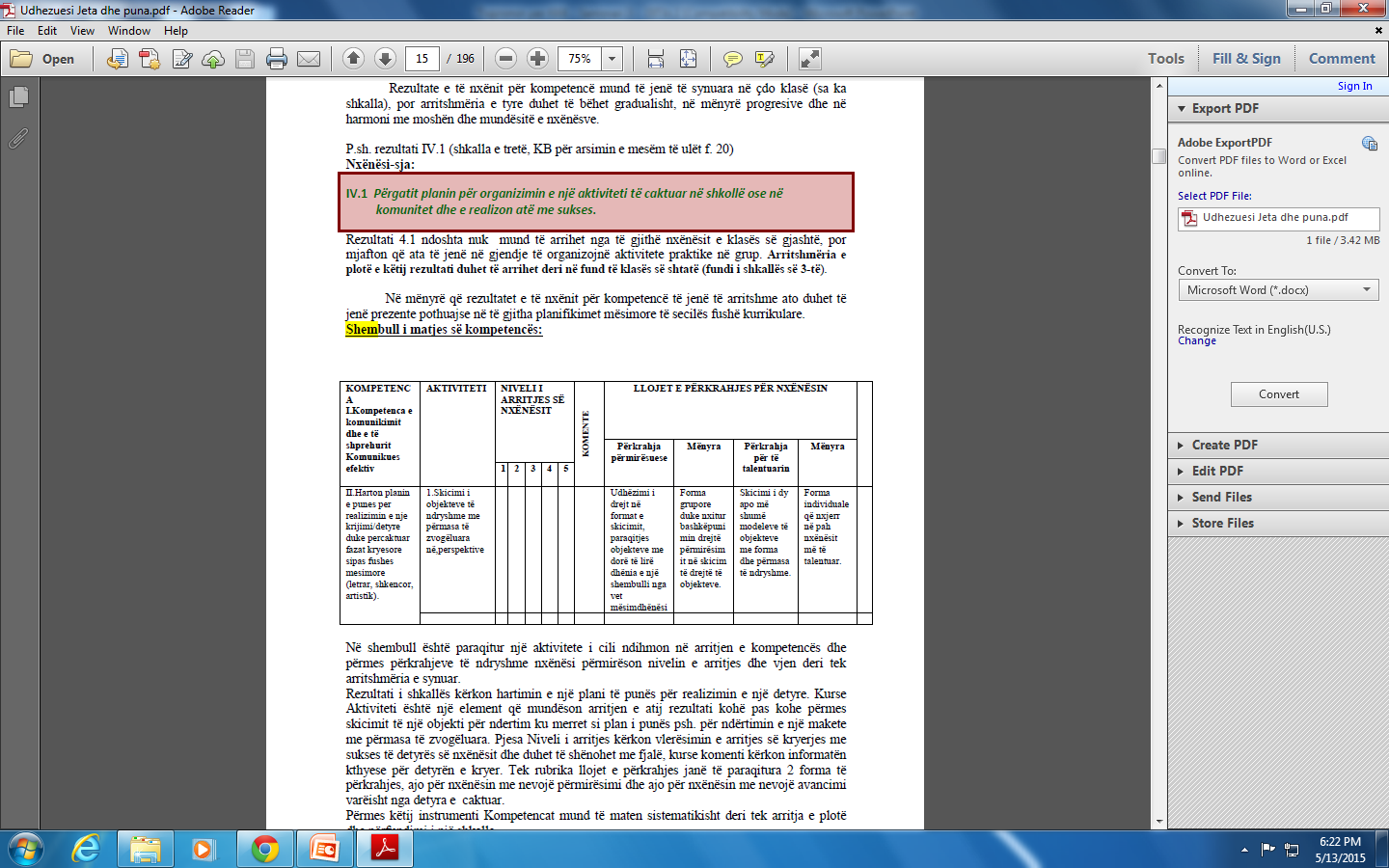 Öğrenme çıktıları öğrenme birimi aracılığıyla nasıl değerlendirilebilir?İlerleyen günlerde geliştirilecek dersi seçtikten sonra, bu ünite için bir değerlendirme planı geliştirin. RNSH ve RNF (RNL) öğrenme çıktılarını belirleyin, bir değerlendirme tekniği seçin ve başarı ölçütlerini belirleyin (ders planlamayı unutmayın).   değerlendirmesi için stratejilerinden birisibir değerlendirme başarı düzeylerini ölçmek için öğrenciler tarafından kullanılabileceklistesidir.Bu değerlendirme stratejisi temel olarak dersin öğrenme çıktılarına dayanmaktadır (ders planı). Sonuçların elde edilmesi, faaliyetlerin yerine getirilme derecesine göre gösterilir. Her başarı derecesi renge göre belirlenir.  Port föy, belirli bir öğretim alanındaki çabalarını, ilerlemelerini ve başarılarını gösteren kasıtlı bir öğrenci çalışmaları topluluğudur. Bu, öğrencinin kendine yansıtma esas ve kanıtlarına tanıklık etmek için, dosya içeriği seçiminde öğrencinin katılımını, seçim kurallarını ve değerlendirme kriterlerini içerir. Uzun süreli bilgi sürekli olarak öğrenci gelişimi üzerine toplanır, ayrıca sonuçlar talepleri ve uygulama şekilleri temelinde ölçülmelidir. ilgili durumda değerlendirilmelidir.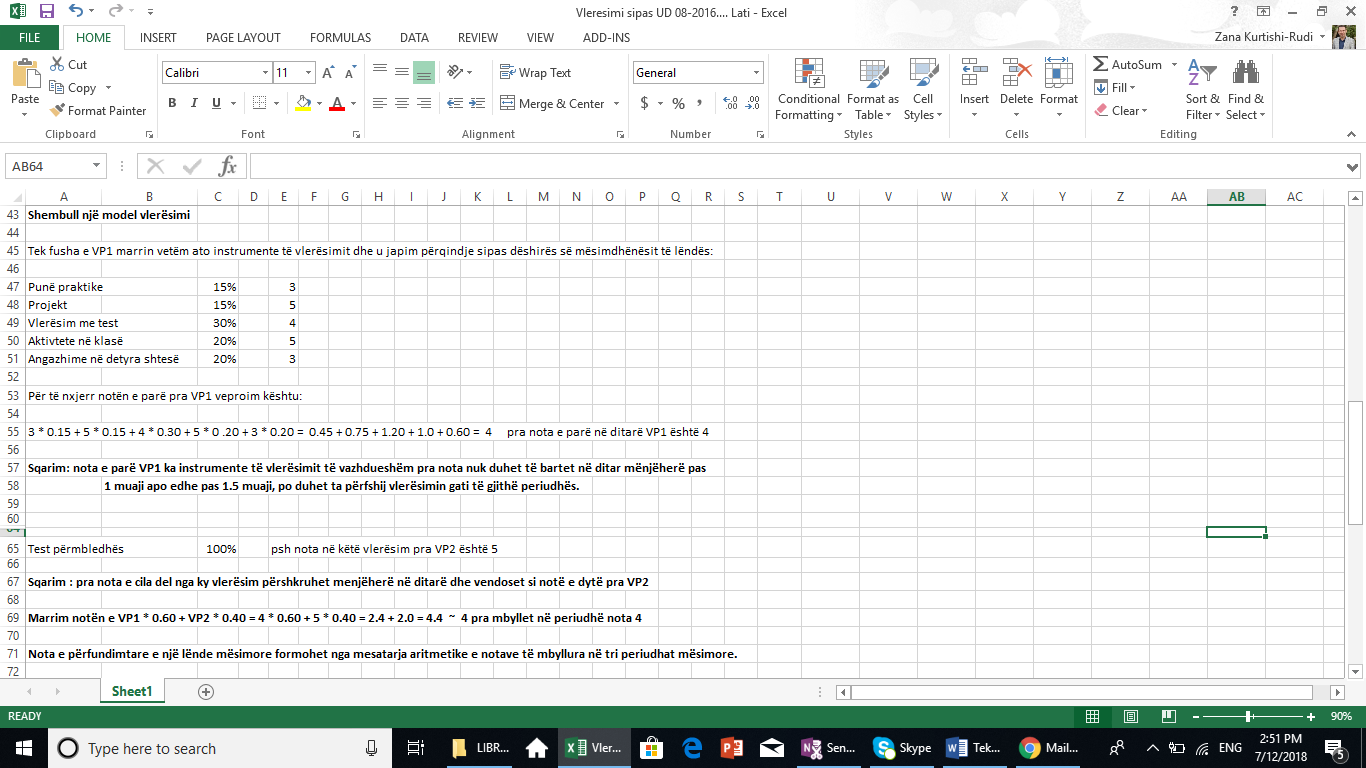 VP1 özet bir değerlendirmedir, konu öğretmeni verilen tablodaki değerlendirme konu alanlarını uygun şekilde seçer, dolayısıyla VP1'deki tüm alanlar en çok ihtiyaç duyulan araçlardan bazılarını seçer.VP2 bir özet değerlendirmedir, öğretmen VP2 alanlarındaki değerlendirme araçlarından sadece birini seçer.  Öğretim materyalleri ve kaynaklarıYeni yaklaşım müfredatı öğretmenlerin içerik seçiminde, öğretim metodolojisinde ve öğretim materyallerinde özerk olmalarını sağlar. Öğretmenler, içerik içeriği, öğretim yöntem ve teknikleri temelinde, tanımlanmış yeterliliklerin ve NQF ilkelerinin geliştirilmesine hizmet eden öğretim materyallerini seçerler.Öğrenme temasına ve öğrencilerin potansiyellerine göre yeterli materyal seçimi, yaşam ve iş için gerekli olan alışkanlık ve becerileri geliştirmeye yönelik ilerlemelerinin uyarılmasını etkiler.Günümüzde ders kitabı, öğrenci yaşamı yeterliliğinin gelişimi için tek ve yeterli bir kaynak olarak görülmemektedir, çünkü sosyal yaşamın farklı alanlarında meydana gelen hızlı gelişmeleri takip edememektedir. Aynı yaşta tanıma düzeyleri açısından. Bu, öğretmenlerin öğrencilerin yeterliliklerini geliştirmelerine yardımcı olacak başka öğretim materyalleri de sağlamaları gerektiğini göstermektedir. Öğretim materyalleri mutlaka pahalı ve karmaşık olmak zorunda değildir. Birçok öğrenme etkinliği öğretmenler tarafından oluşturulan materyallerle de uygulanabilir, ancak öğrencilerin kendileri de yapabilir, öğrenerek hatırlayın!Bu malzemelerin oluşturulması, kağıt, gazete, eski ev aletlerinin parçaları, gıda ambalajı, hurda ağacı, halatlar, metal levhalar, metaller vb. Gibi geri dönüştürülebilir malzemelerle de yapılabilir. 'her eve sahip ve artık onu kullanmıyor. Ayrıca, bazı durumlarda öğretmenler öğrencilerin kendileri ile geri dönüşüm yapabilirler. Sekizinci sınıf için malzemeler ahşap, kağıt, yapıştırıcı, plastik, metal kullanılabilir, ardından araçlar öğrencilerin yaşına uyarlanmalı ve pratik çalışmalarda bir risk önleme biçimi sağlamalıdır.Planlanan faaliyetlerin gerçekleştirilmesi için öğretmen, elektronik ve yazılı olarak, örneğinçeşitli kaynakları kullanabilir çalışma kitapları, broşürler, atlaslar, ansiklopediler, eğitim yazılımı, projeler, çeşitli çalışmalar, analizler gibi. Bilgi teknolojisi kaynaklarının kullanımıyla öğrencilerin ve öğretmenlerin çeşitli didaktik malzemelerin üretiminde işbirliği yapması önemlidir.Ders konuları:VIII. Sınıfta “Bilgi ve İletişim Teknolojileri” konusu, Excel programı veya sonuçların hesaplanması ve elde edilmesi için gereksinimlere yaklaşan başka bir programda kullanılabilir.Ayrıca düzenleme, fotoğraf düzenleme ve fotoğraf kolajı oluşturma için gelişmiş bir fotoğraf programı olan Photoshop'u kullanabilirsiniz. öğrenciler ve tüm öğretmenler için ücretsiz erişim.KavramTemalarıKonu Öğrenme Çıktıları (RNLT)ŞehirlereDil SistemiHobi, farklı şeyleri toplamaközgü yerlerVücut ve sağlık Vücut parçalarıHastalıklarToplantılarAdres ve telefon numarasıUlaşımYolları Yol TarifiSeyahatResmi ZamanlıBiyografi (Özgeçmiş)Boş Zaman ProgramlamaKıyafetleriHediyelerÇeşitli Organizeİşitme Cihazları;Kendiniz, aile, okul, somut şeyler hakkında basit bilgi ve soruları anlar Ortak ifadelerin yanı sıra selamları da anlar; Konuşma yavaş ve akıcı bir şekilde, yavaş ve dikkatli bir şekilde konuşulduğunda yavaşça ilerledikçe, kişilere ve konulara ilişkin bilgileri anlar; konuşmaları, cümleleri tekrarlar, konuşmayı duraklatır ve konuşmacı, düşünceyi tamamlamalarına yardım etmeye hazırdır. , özellikle de hareketlerle destekleniyorsa veya görsel olaraktercihleri ​​belirler, antipatiler;Selamlamaları, nezaket formlarını, şükran formlarını ve özürleri anlar;-Sınıf öğretimi ile ilgili basit ifadeler yapar. Dil SistemiHobi, farklı şeyleri toplamaközgü yerlerVücut ve sağlık Vücut parçalarıHastalıklarToplantılarAdres ve telefon numarasıUlaşımYolları Yol TarifiSeyahatResmi ZamanlıBiyografi (Özgeçmiş)Boş Zaman ProgramlamaKıyafetleriHediyelerÇeşitli OrganizeOKUMABir metindeki basit cümleleri ve cümleleri okur ve anlar;Ders kitaplarından ve benzerlerinden gelen metinleri okur ve anlar;Televizyon reklamlarından veya ana akım dergilerden sözcükleri bilir ve anlar;Basit cümleleri anlar ve günlük açıklamalarla ilgili kısa açıklamalardan veya raporlardan temel bilgileri anlar;Temel bilgileri ilgi alanlarıyla ilgili basit bir yazılı metinde anlar.Dil SistemiHobi, farklı şeyleri toplamaközgü yerlerVücut ve sağlık Vücut parçalarıHastalıklarToplantılarAdres ve telefon numarasıUlaşımYolları Yol TarifiSeyahatResmi ZamanlıBiyografi (Özgeçmiş)Boş Zaman ProgramlamaKıyafetleriHediyelerÇeşitli OrganizeKONUŞMACIHobileri hakkında konuşuyor ve fiilleri kullanıp seçerek sevdiği şeyleri düşünüyor: lesen, fernsehen, laufen, fahren, tanzen, Express arzusu;kullanarak başkalarını bir şeyler yapmaya teşvik Zorunlulukları, Form Zorunluluğu'nuederedatları kullanmak istediğini söyler. Fiildeki . + Accusative'tekizamirleri kullanarak acıyı ifade eder, örneğin: dir,arzularını anlatır ve nasıl ifade edeceğini bilir. ama aynı zamandakullanmaktan ne hoşlanmadığını göstermek için deshalbinder'i;Dün olanları anlatıyor;Bir sebep verin;Telefon numarasını isteyin, birisini arayın ve adresi isteyin.edatlarını kullanarak taşıma araçları hakkında +MitleriDative ve zu +Dativekonuşur;Övgü yapar;Acccusative'de zamirleri kullan (mich, dich, ihn, sie, es)Nereye ve kime gideceğini gösterir;kullanılarak neyin bulunacağını ve hangi tezahürlerin düzenlendiğini gösterir nach+ Stadt / Land öneklerinde;Nezaket şeklinde bir yetişkine hitaben,zamirlerini kullanır Ihr / Ihre;Hediyeler yapar ve aldıkları hediye için teşekkür eder,fiilini kullanır gefallen + Dativ;Görüşme sırasında, ders kitabından, uygun edatlardan ve zamirlerden bilinen, şimdiki zamanda düzenli ve bölücü fiilleri doğru bir şekilde kullanır.Dil SistemiHobi, farklı şeyleri toplamaközgü yerlerVücut ve sağlık Vücut parçalarıHastalıklarToplantılarAdres ve telefon numarasıUlaşımYolları Yol TarifiSeyahatResmi ZamanlıBiyografi (Özgeçmiş)Boş Zaman ProgramlamaKıyafetleriHediyelerÇeşitli OrganizeYAZMAKısa metinleri açıklar;Kelime ve cümleleri boş metinlerde tamamlar;Ders kitabından bilinen kısa kelimeler ve cümleler yazar;Bir listeden alınan bir kişi hakkında temel verileri yazar ve bunları forma aktarır;Günlük ile ilgili popüler durumlar hakkındayazıyor Basit tebrik kartları, tebrikler, teşekkür ederim vb. Yazıyor.Gibi kısa notlar yazar. (isim, saat, tarih vb.);Bilinen durumlarda soru ve taleplere yazılı olarak cevap verir. Yazılıveya elektronik postada ve basit biçimde, kendisi, günlük hayatı, ikametgahı, hobileri vb. Hakkında bilgi verir.Sprachbegegnung -yeni tema (çağırma) ile ilk temastüm öğrencilereortakSprachbegegnung -yeni tema (çağırma) ile ilk temastüm öğrencilereortakSprachbegegnung -yeni tema (çağırma) ile ilk temastüm öğrencilereortakStarter İşleme  -Spracherarbeitungtüm öğrencilerortak(fark)Starter İşleme  -Spracherarbeitungtüm öğrencilerortak(fark)Starter İşleme  -Spracherarbeitungtüm öğrencilerortak(fark)yaklaşık Egzersizler -Sprachübungtopic (Reflection)Başarı derecesine göre grup farklılaşması, ör.yaklaşık Egzersizler -Sprachübungtopic (Reflection)Başarı derecesine göre grup farklılaşması, ör.yaklaşık Egzersizler -Sprachübungtopic (Reflection)Başarı derecesine göre grup farklılaşması, ör.A GrubuTam Metin İşleme.Ek yaratıcı görevlerB GrubuYardımlı tam metin düzenleme, örneğin. ArtikelhilfeyardımlaGroup CMetnin bir kısmınınişlenmesi, örn. Artikelhilfe.ArtikulationsstufenMethodischeAbsichten1. SprachbegegnungBegegnung mit der NeuenSprachsituation, z BurchBild, Tonaufnahme, Filmausschnitt, LehrerSchdervortrag gibi görünebilir.2. SpracherarbeitungBereitstellen ve ErarbeitenvonneuWortschatzoderneuYapısı.3. SprachübungÜbungsbeispiele, Form ve gerçekSprech-handlungen formunda möglichst.Aufgreifen ve WiederholenvonbekanntemWortschatzmitneuenStructure ve umgekehrt.DifferenzierungsmaßnahmenSprachlernspiele.4. SprachanwendungGelbertragendesGelerntenaufneue Durum:ImKlassenzimmerImaußerschulischenBereichBerlin, HauptstadtvonBRD'dir.richtigalsBerlin, HauptstadtvonBRD'dir.falschDas Otomatik dümenDer Straße.Das Otomatik dümen○ über der Straße.Das Otomatik dümenStra Der Straße'de.Das Otomatik dümenUf auf der Straße.FliegeDie.○Fliegeauf den KopfdesVatersFliegeDie.○Landerauf dem KopfdesVatersFliegeDie.auf den Kopfschwebt ○desVatersFliegeDie.sichauf dem Kopfbefindet ○desVatersDas Auto ste W. Er steste.Das Auto ste W. Er ste○ über der Mauer.Das Auto ste W. Er steBlum Der Blume'de.Das Auto ste W. Er steUf auf der Straße.Das Auto, ilk önce Straßen'da.Das Auto, ilk önce Ve Straßen'in sahnesi.Das Auto, ilk önce A stehtauf der Straße.1. Peter2. Armend3. Giuseppea) Griechenlandb) Deutschlandc) İspanyad) Kosovae) Türkiyef) İtalya1. dieSchule2. der Spielplatz3. dieFabrika) der Lehrerb) dieArbeitc) dieRutsched) dasGelde) dieMaschinef) das Torg) der Sandkastenh) der Schüleri) der MeisterUhr.LiridonKreuzung'u döndürmek için kullanılabilir.Der Weckerklingelt.LiridonkommtzuspätzurSchur.Liridonverschlafen geldi.Der Autofahrerbremstscharf.E er bahar aus dem Bett.Der FahrerschimpftLiridon.Bu arada SchnellWeiter.schueRthrreeLSeluchtutarDerbremsthizalayınAutofahrerScharfaBcD(langsam)(şeref)(teuer)EinFahrradist ...alsein Auto.Fünf Kilo sind ...alinein Kilo.Fleischist ...ayrıcaBrot.Bu BuchBuch istifa ediyor. Es istnicht ...Elonaistgroß.nicht ...SiegLatraisteinMädchen.kein ...HeuteNachmittag ... (gehen)Morgen ... (spielen) ve Tenis.Gestern ... (sein) ich im Kino.Eliraweint. EineWespe, Gestochen.__________________________________KavramKonularıKonu Öğrenme Çıktıları (RNL)Edebiyat ve Kurmaca Ders KitaplarıDil SistemKültürü,Eleştiri, TarihTarihlerMesleklerTat ve TercihlerKıyafet AçıklamaHava ve MevsimUzay yönüİŞİTMEMesleklerden•bahsederken basit cümleleri anlar.• Kıyafetlerle ve kıyafet tarzlarıyla ilgili basit konuları anlar  . • Yavaş vekonuşulursa yönlendirme talimatlarını anlarakıcı bir şekilde.• Zevkler ve tercihler söz konusu olduğunda basit konuşmaları anlar.• Basit hava ve mevsim bilgilerini anlar.• Yavaş konuşurken ve basitkullanırken doğum günlerini anlarKONUŞMAcümleleri• Belirli meslekleri belirtmek için basit cümleler kurar.• Kendi giyinme şeklini ve diğerlerini açıklar.• Basitcümleler oluşturarak zevkler ve tercihler hakkında konuşun   , yalıtılmış.• Konuşmacının yavaş ve net bir şekilde konuşması durumunda, bir adres veya tarih için soru sorun ve cevaplayın.• Tatiller hakkında konuşur (yer, izlenimler, etkinlikler, hava durumu, vb.)OKUMA• Meslekler hakkında konuşan basit bir metni anlar.• giysi vetarzlarıilgili basit metinler anlama giyinme•boş zaman aktiviteleri ve tarihleri hakkında bilgilendirici el ilanları anlayın.• Cümlelerinkoşuluyla bir adres bulma talimatlarını anlarbasit olması.• Temel hava durumu verileri ile çizimleri anlar.YAZILAR• Önemli meslekler hakkında veri yazar.• Bir rota açıklar ve belirli bir tarihi gösterir.• Başkalarını davet eden veöneren bir mektup yazınfaaliyet.• Kendi giysilerini nasıl tanımlayacağını bilmek.KavramKonusu KonuÖğrenme Çıktıları (RNLT)YARATICILIK VE SANATSAL PERFORMANSEser Oluşturma Çizim, Resim, Grafik, Grafik Tasarım, Modelleme, Tasarımı Tesisat2 Farklı teknik ve sanat araçlarını kullanarak boyutlandırmaFarklı türdeki resim ve tekniklerisanat eserleri. Sanat eseri yaratmak için farklı resim teknikleri seçer ve kullanırkullanarakoluşturur. Renk teorisi bilgisi (renk, değer, yoğunluk, ve benzeri);Mozaik ve kolajuygulamalı resimlertekniğindegerçekleştirir. Ayırt edici özelliklerini öğrenerek grafik teknikleri üzerinde çalışmalar yapar.Tasarım tekniği üzerine çalışmalar yapar;Rölyefte heykel çalışmaları ve farklı şekiller kullanarak üç boyutlu heykeller tasarlar.farklıFarklı heykeller oluşturmak içinmateryaller ve teknikler seçin ve kullanın.El ile veya dijital araç ve teknikleri kullanarak sanatsal fotoğraflar gerçekleştirir.Çeşitli bilgisayar programlarını kullanarak fotoğrafik görüntüleri yönetir.Sanat eserlerini figüratif sanattan ayırarakgerçekleştirir. Farklı ürünlerin tasarımında farklı işler yapar. Farklıfarklıminyatür mimari yapılar oluşturmak içinmalzemeler kullanın.DİL VE ARTISTİK HABERLEŞMEFigüratif elemanlarınşeritleri, renkleri, tonları, şekillerihacim, dokular, yönler ve uzaylar.Sanatsalilkeleritezat,ritim,uyum,beraberlikdenge, derecelendirme, oran, vekompozisyon., Tanır açıklar ve figüratif dil unsurları ve ilkelerikullanırtespitvesanat eserleri gerçekleştirmek için hatların farklı kullanırrenk çeşitleri değişirve sanat eserleriuygulartanımlarvesanatsal çalışmalarında sesleri farklı türleri kullanır çeşitliDallonForm öğesini kullanarak işi formüle eder ve başarıya getirir. Gölge ışığının önemini açıklar ve sanat eserlerine uygular;Hacmi iki ve üç boyutlu çalışmalara ayırır ve uygularDallon dokulu bir çalışma oluşturmak için farklı tipte dokular kullanın ve sanatta mekan yanılsamasını elde etmek için perspektif prensibini kullanarak farklı mekan türlerini tanımlayın.önemini belirlemek ve özellikleribir sanat eseri çeşitli figüratif unsurları birbirinden ayırtuygulamakkontrastişlerinde ritmin farklıünlü sanatçıların farklı eserlerde hızını analiz ve bir kağıt gerçekleştiren armonileri farklı tanımlar uyum ilkesiylefarklı denge türlerini tanımlar ve bunları sanat eserlerinde kullanır;Tanımlar ve bunların sanat eserleribileşimin farklı uygularaçıklarve farklı biçimlerde arasındaki ilişki doğru gerçekleşmesi için oranlar rolü ve önemi tarifyüzeylerin farklı tespit eder vesanat uygularfarklıkullanımsanat eserinde zıtlıkKompozisyon kurallarını ayırt eder ve sanat eserlerini oluşturmak için kullanır.İLİŞKİ SANATI - TOPLUMSergiler ve Kültürel Etkinlikler Sanatve Etkinlikler GalerileriGalerilere, müzelere, kültürel miras alanlarına, sanatçı stüdyolarına, kültür merkezlerine vb. .Tarihsel dönem: Farklı ülkelerden, kültürlerden ve zamanlardan ve kültürel miras nesnelerinden sanat eserleri İzlenimcilikİzlenimcilikSonrasıFovismkatılırDışavurumculukKübizm
Fütürizm
Soyutlama 
Dada 
SürrealizmSınıf, okul, galeri ve topluluk sanat sergilerine ve projelerine;Profesyonel sanatçılarileAltele ziyaretler ve sanatçıların stüdyoları ve paylaşılan deneyimlervbfqae çeşitli çevrimiçi müzeler, galeriler, kültür merkezleri, sanal ziyaret olarak çeşitli sanat kurumlarını ziyaretbu dönemlerde bazı ayırt sanat tarihinin temel gelişimi hakkında bilgi sahibi olun ;Farklı sanatsal dönemlerin ve yönlerin temel temsilcilerindenbazılarını tanır. En popüler sanat eserlerinden bazılarını tanımlar ve tanır.Modern sanatın tarihsel dönemlerinin stillerini ayırt ederFİYAT VE ESTETİK SANATÇISanat DönemlerininDeğerlendirilmesi ve Sanat Eserlerinin Değerlendirilmesi Eserlerinestetik analiziSanat meselelerinin ve sorunlarının tedavisi üzerine tartışmalar.dersinden önce çalışmalarını tanıtır ve tarif ederAnaliz, sanatsal dilin öğelerini, ilkelerini ve tekniklerini analiz ederek kendi ve diğerlerinin sanatsal eserlerini değerlendirir.Sanatsal çalışmaları sınıf içi ve dışındaki bireysel, grup çalışması yoluyla sanatsal çalışmaları gözlemler, deneyimler, analiz eder, değerlendirir ve değerlendirir, organize okul sergileribireyselçiftlerinden:gruplar halindetüm sınıfla Kavramlar Kavramsal-TematikKonuKonular TemalarÖğrenme Çıktıları (RNLT)RNF.1. Öğrenciler, bireysel eğilimlerine, eğilim ve ilgilerine göre, müzikal, görsel, dans, oyunculuk, sanatsal etkinliklerde sanatsal yorumlama için farklı beceriler geliştirirler.RNF.1. Öğrenciler, bireysel eğilimlerine, eğilim ve ilgilerine göre, müzikal, görsel, dans, oyunculuk, sanatsal etkinliklerde sanatsal yorumlama için farklı beceriler geliştirirler.RNF.1. Öğrenciler, bireysel eğilimlerine, eğilim ve ilgilerine göre, müzikal, görsel, dans, oyunculuk, sanatsal etkinliklerde sanatsal yorumlama için farklı beceriler geliştirirler.Yaratıcılık ve sanatsal performans şarkıizler	öğrenci: Sings ve / veya ayrı ayrı, yorumlanması müzik aleti ya dataklit  metinNotal sonra türlerin (sanatsal, popüler, kolay müzik) vegelen gruplar, şarkılar ve melodiler deyorumladığınıfarklıperformansfarklıkombine (müzik, drama, dans). Yaratıcılık ve sanatsal performans 	Enstrümanlarda yorumlamaeşlik tek tek ve gruplar farklı bir türde oynamamaktadır taklit veya Notal metinle şarkılar ve enstrümantal parçalar KYaratıcılık müziköğrencisi,doğaçlama, ses veya araçların tarafından  çeşitli türlerde ritimleri ve melodiler ifademüzik dinleyerek ilham hareket / dans, edebi ve figüratif ifadeyeedin.oluşturur Ritim, şiirsel metin vb. Temelli yeni müzik setleri.S ilgi ve özgün müzikal ifade oluşturmak eğilimiyle modern teknolojiyi (ve müzik) oluşturman şarkıları ve çeşitli türlerde (halk, sanat, eğlence) vesile accompanimentshfytëzon; RNF.2. Öğrenciler, sanatsal dilin öğelerini ve ilkelerini, müzik, görsel sanatlar, dramatik sanat ve dansta sanatsal yaratıcılığın temel işlem ve tekniklerini bilir ve kullanır.Sanatsal ve yorumlayıcı unsurlar, süreçler ve tekniklerle ilgili bilgilerini bilinçli bir şekilde kendi eserlerinde kullanarak, bilgilerini etkin biçimde kullanırSanatın formlarını ve etkileyici araçlarını teknoloji yardımıyla (multimedya sunumları, kurulumları, vb.) Birleştirerek farklı izleyicilere güvenle ve güvenle iletişim kurarlar. Çağdaş sanat tekniklerinde ve medyada (video sanat, enstalasyon, performans vb.) Yeniliklerin uygulamalarını çağdaş sanat eserlerinde ayırt eder.  Farklı izleyicilere (meslektaşlar, ebeveynler, diğer çocuklar, genel halk, vb.) İlgili sanatsal ifade araçlarıyla (müzik, drama, dans ve görsel sanatlar) güvenle ve güvenle iletişim kurun. Farklı sanatsal gelenekleri farklı tarihsel dönemlerde analiz eder ve karşılaştırır.RNF.2. Öğrenciler, sanatsal dilin öğelerini ve ilkelerini, müzik, görsel sanatlar, dramatik sanat ve dansta sanatsal yaratıcılığın temel işlem ve tekniklerini bilir ve kullanır.Sanatsal ve yorumlayıcı unsurlar, süreçler ve tekniklerle ilgili bilgilerini bilinçli bir şekilde kendi eserlerinde kullanarak, bilgilerini etkin biçimde kullanırSanatın formlarını ve etkileyici araçlarını teknoloji yardımıyla (multimedya sunumları, kurulumları, vb.) Birleştirerek farklı izleyicilere güvenle ve güvenle iletişim kurarlar. Çağdaş sanat tekniklerinde ve medyada (video sanat, enstalasyon, performans vb.) Yeniliklerin uygulamalarını çağdaş sanat eserlerinde ayırt eder.  Farklı izleyicilere (meslektaşlar, ebeveynler, diğer çocuklar, genel halk, vb.) İlgili sanatsal ifade araçlarıyla (müzik, drama, dans ve görsel sanatlar) güvenle ve güvenle iletişim kurun. Farklı sanatsal gelenekleri farklı tarihsel dönemlerde analiz eder ve karşılaştırır.RNF.2. Öğrenciler, sanatsal dilin öğelerini ve ilkelerini, müzik, görsel sanatlar, dramatik sanat ve dansta sanatsal yaratıcılığın temel işlem ve tekniklerini bilir ve kullanır.Sanatsal ve yorumlayıcı unsurlar, süreçler ve tekniklerle ilgili bilgilerini bilinçli bir şekilde kendi eserlerinde kullanarak, bilgilerini etkin biçimde kullanırSanatın formlarını ve etkileyici araçlarını teknoloji yardımıyla (multimedya sunumları, kurulumları, vb.) Birleştirerek farklı izleyicilere güvenle ve güvenle iletişim kurarlar. Çağdaş sanat tekniklerinde ve medyada (video sanat, enstalasyon, performans vb.) Yeniliklerin uygulamalarını çağdaş sanat eserlerinde ayırt eder.  Farklı izleyicilere (meslektaşlar, ebeveynler, diğer çocuklar, genel halk, vb.) İlgili sanatsal ifade araçlarıyla (müzik, drama, dans ve görsel sanatlar) güvenle ve güvenle iletişim kurun. Farklı sanatsal gelenekleri farklı tarihsel dönemlerde analiz eder ve karşılaştırır.Dil ve Sanat İletişimiEl		Müzikal UnsurlarRitimArmoniMelodiŞekil DinamikleriTempiTarz / Tür / CinsiyetÖğrenci:tanımlarDuydukları müzik eserlerinde müzikal unsurları, analiz eder ve karşılaştırır kullanın Müzik aletlerini şarkı söylerken ve çalarken etkili ve yaratıcı bir şekilde müzik türlerini farklı türlerden eserlerinde duymuş müzikal formlarLog, sonat, oratoriumi, kantat, opera, senfoni, vb)(vokal müzik, enstrümantal ve vokal-enstrümantal (p.sh eklemlerde, tanır   bu tür tempoda olarak ifade müzikal unsurların rolünü dinamikleri, vbBirleştirme:	müzikal okuma yazmaMuzisesleri(aşılama belirtileri)müzikal formların elemanlarınıgüdü, müzikal Kategorilercümle, dönemkoda korona, vb)(tekrarı (da capo al cezası,uygulamak yaşla uyarınca müzikal okuma yazmavekendi bireysel müzikal becerileri. Otanırfarklı müzikal tonalitelerde ve bunların sembolleriprensibinitanımlayanNotal metin üzerindençeşitli müzikal formların yapımı ilkesitanımlar gerçekleştirmek ve duymaküzere eserlerinde müzikal formunelemanlarıkullanır müzikal formlar kreasyonları farklı unsurlarıonlarınRNF.3'ü.Sanatın toplumdaki gelişimini ve etkisini anlayabilen ve tarihsel, sosyal ve kültürel bağlamda tersi olanöğrenciler sanatın şaheserlerini ulusal ve dünya düzeyinde daha iyi tanır; farklı zaman dilimlerindeki sosyal gelişmeler ile etkileyici sanatsal stiller, türler, formlar, oluşumlar ve öğeler (örneğin, Barok, klasikler, romantizm vb.) ve sanatsal yaratıcılığın ayırt edici özellikleri veya özellikleri üzerindeki etkinin arasındaki ilişkiyi anladığını gösterir. müzikal, bu tarzlarda figüratif). küresel ve yerel ve ulusalsanatsal üslup ve dönemlerinin en önemli temsilcilerinden bazılarını sunarRNF.3'ü.Sanatın toplumdaki gelişimini ve etkisini anlayabilen ve tarihsel, sosyal ve kültürel bağlamda tersi olanöğrenciler sanatın şaheserlerini ulusal ve dünya düzeyinde daha iyi tanır; farklı zaman dilimlerindeki sosyal gelişmeler ile etkileyici sanatsal stiller, türler, formlar, oluşumlar ve öğeler (örneğin, Barok, klasikler, romantizm vb.) ve sanatsal yaratıcılığın ayırt edici özellikleri veya özellikleri üzerindeki etkinin arasındaki ilişkiyi anladığını gösterir. müzikal, bu tarzlarda figüratif). küresel ve yerel ve ulusalsanatsal üslup ve dönemlerinin en önemli temsilcilerinden bazılarını sunarRNF.3'ü.Sanatın toplumdaki gelişimini ve etkisini anlayabilen ve tarihsel, sosyal ve kültürel bağlamda tersi olanöğrenciler sanatın şaheserlerini ulusal ve dünya düzeyinde daha iyi tanır; farklı zaman dilimlerindeki sosyal gelişmeler ile etkileyici sanatsal stiller, türler, formlar, oluşumlar ve öğeler (örneğin, Barok, klasikler, romantizm vb.) ve sanatsal yaratıcılığın ayırt edici özellikleri veya özellikleri üzerindeki etkinin arasındaki ilişkiyi anladığını gösterir. müzikal, bu tarzlarda figüratif). küresel ve yerel ve ulusalsanatsal üslup ve dönemlerinin en önemli temsilcilerinden bazılarını sunarmüzik vetoplumunMüzikal türleröğrencialgılar ve müzikal çalma listesi vesöylemeye şarkılar arasında müzik türlerini (sanat müziği, popüler, eğlenceli, caz, rock, festival müzik, vs) göre karşılaştırma çalışmaları müzik vetoplumuntürlerine(müzik türleri)analizleri vokal müzik, enstrümantal, vokal enstrümantal ve sahne müziğiMüzikalmüzik vetoplumunEnstrümanlar ve OluşumlarıYaratıcılar ve SanatçılarEdiyor, Müzikal Enstrümanların Ses ve İşlevsel Özelliklerini AnalizFarklı müzik enstrümanlarının Ses ve Fonksiyonel Özelliklerini Fonksiyon ve Tiplerine göre tanımlar ve karşılaştırır. farklı müzik oluşumları Farklı dönemlerin dünya edebiyatından sanat eserleri yaratıcıları veUlusal sanat müziği eserlerini ve ünlü yaratıcılarını sanatçısınıtanırtanır RNF.4.Öğrenciler, sanat felsefesi ve estetik ilkeleri konusundaki anlayışlarına dayanarak, müziğin, görsel sanatların, dramatik sanatın ve dansın eleştirel yargı ve takdirini uygular.Sanatsal ifadenin bir işlevi olarak kullanım şeklini, ifade edici öğelerini ve kullanım yollarını ve tekniklerini analiz ederek başkalarının ve başkalarının kişisel sanatsal yaratımlarını serbest bırakır ve değer verir. Deneyimler, eleştirel ulusal bağlamda ve daha geniş kültürel ve sanatsal mirası (müzikal, görsel, drama, dans) sanatsal başyapıtları karakteristik unsurlarını ayırt analizler ve değerlendirir bölgedeveötesinde kültürel çeşitliliği Düzenledisanatçısınıtanırtanır RNF.4.Öğrenciler, sanat felsefesi ve estetik ilkeleri konusundaki anlayışlarına dayanarak, müziğin, görsel sanatların, dramatik sanatın ve dansın eleştirel yargı ve takdirini uygular.Sanatsal ifadenin bir işlevi olarak kullanım şeklini, ifade edici öğelerini ve kullanım yollarını ve tekniklerini analiz ederek başkalarının ve başkalarının kişisel sanatsal yaratımlarını serbest bırakır ve değer verir. Deneyimler, eleştirel ulusal bağlamda ve daha geniş kültürel ve sanatsal mirası (müzikal, görsel, drama, dans) sanatsal başyapıtları karakteristik unsurlarını ayırt analizler ve değerlendirir bölgedeveötesinde kültürel çeşitliliği Düzenledisanatçısınıtanırtanır RNF.4.Öğrenciler, sanat felsefesi ve estetik ilkeleri konusundaki anlayışlarına dayanarak, müziğin, görsel sanatların, dramatik sanatın ve dansın eleştirel yargı ve takdirini uygular.Sanatsal ifadenin bir işlevi olarak kullanım şeklini, ifade edici öğelerini ve kullanım yollarını ve tekniklerini analiz ederek başkalarının ve başkalarının kişisel sanatsal yaratımlarını serbest bırakır ve değer verir. Deneyimler, eleştirel ulusal bağlamda ve daha geniş kültürel ve sanatsal mirası (müzikal, görsel, drama, dans) sanatsal başyapıtları karakteristik unsurlarını ayırt analizler ve değerlendirir bölgedeveötesinde kültürel çeşitliliği Düzenlediestetik ve sanatsal değerlendirmetakdirçalışmalarınımüzikalmüzikal olaylarıöğrencideğerlendirmek ve kendi yorumunu şan ve diğerleriV.kritik kararı ve estetik hale invalidate müzikal çalışmalarınıifade Çizimde, deneme, şiir veya ifadenin diğer sanatsal formları ile müzik dinleme çalışmalarınaifade yazma, görsel formlarda, modern teknoloji sunumu, müzik teknolojisi vbtalimatlarında,ağızdan müzikal çalışmaları (form, tip, tür içeriği) özellikleriniKonseptKonularıKonu Spesifik Öğrenme Çıktıları (RNLT'ler)Sayı, İşlev veCebirSayısal TopluluklarıÖğrenci:Sayısal toplulukları tanımlar: N, N0, Z ve Q ve sembolik olarak onlarıyazar, doğal, kesirli sayıları okur ve yazar, ondalık sayılar,Doğal sayılarla işlemler yapar, kesirli ve ondalık sayılarla,Bilinmeyen denklemlerin çözüm kümesini tanımlar, Kesirli sayıları ondalık sayılara dönüştürür, periyodik ondalık sayılar ve tersi.Sayı, İşlev veCebirGüçler ve KarekökÖğrencisi:Tam sayı üsteli olan güçleri okur ve yazar,Büyük ve küçük sayıları 10 sayı güç olarak yazar, Güçlerin özelliklerini aynı temelde tanımlar ve doğrular, Güçleringüçlerini güç eylemlerineuygular, karekök ve pozitif rasyonel sayılar ve hesaplamalar,karekökünüüretim köklenme eylem ve bölüm gereçlerinde,Sayı, İşlev veCebirifadeleri Karakteröğrencihesaplar: değişkenlerin belirli değerleri için Karakter ifadesinin hesaplar değeri (sayısal)tanımlarifadeleriKaraktertanımlar,binomtrinom , polinom,,PolinomlarıBenzer ve benzer olmayan monomerlerle eylemleri (+, -, *, :) gerçekleştirirazaltır,Monomları ve polinomları toplar, çıkarır ve çarpar,Özel ürünleri formüller olarak ifade eder (binom karesi, binom küpü, kareleri değiştir, küpleri değiştir) cebirsel ve geometrik olarak doğrulayarak,Faktoringpolinomlarını kullanarak PMP, mektup ifadelerini, iki, üç ve dört terimli polinomları çarpanlara ayırır.Sayı, İşlev veCebirBilinmeyen Birile Lineer Denklemler ve EnjeksiyonlarBilinmeyen bir Öğrenci:doğrusal denklemi tanımlar, Denklemlerin çözümüne katkı ve çarpımsal özellikler uygular,Bilinmeyen bir doğrusal denklemler yardımıyla problemli kelime görevlerini çözer, Bilinmeyen bir doğrusal denklemler yardımıylatanımlar ,bilinmeyen bir ve hediyeler onların toplulukları, grafik ile çözüm ve aralıkları ile doğrusal inekuacione seçinödevler bilinmeyen bir doğrusal inekuacioneve yardımıyla sorunlu kelimeleri çözmek,Sayı, İşlev veCebirsimetriöğrenci:onun simetralen,oluşturaraksegmenti merkezini belirlerOluşumlar görüntübir hat simetrik eksenelrotasyonsimetrik,belli bir açıYapılar hatlarıyapılar, simetrik bir pike-orta simetri resim,kendi-dönme içinrulo görüntü simetrieksenesimetrisimetri düz çizgi görüntü eksenine Yapılar,Set merkezisimetrinin şekli simetri merkezi ile.Şekil, Boşluk, Ölçümler ve Geometri GeometrikŞekillerÖğrenci:Üçgen ve üçgen yüzeyi tanımlar,Üçgenleri kaburga uzunluğuna ve açı boyutuna göre sınıflandırır, Herhangi bir üçgende daireyi ekler ve anahatlar,Üçgen kenarları, Kareler üçgeni onun (üç açıları)hesaplar çevre ve gerekli ölçümleri yapmak ve formüller kullanılarak yüzey üçgen yüzeyi,tanımlar dikdörtgen ve dikdörtgen yüzeyortayadikdörtgenin açıların toplamı360olduğunu°,kaburga pozisyonda altındasınıflandırırdikdörtgençıkarmaktadır,Paralelkenarları özelliklerine göre sınıflandırır, Elementleri bilindiğindeparalelkenarlar oluşturur, Paralelkenar yüzeylerin çevresine ve derinliğine bakar.Pisagor teoremiöğrenci:Pisagor Teoremi,kanıtlıyorÇöz görevlerikullanılanPisagor teoremini uygulayarak üçgen açılıuygular Pisagor Teoremi barakrahës üçgen, eşkenar, trapez barakrahës, küp ve kuboidin ile uğraşan görevleri çözmek içinPisagor Teoremi gerçek hayat problemlerini çözmede.ÇemberGözbebeği:Daireyi, dairesel yüzeyi tanımlar ve elemanlarını tanımlar, Daireyi,dairesel yüzeyi ve parçalarınıçizer, dairenintanımlar,orta ve çevresel açısını tanımlar ve aynı kordon üzerinde bulundukları zaman bağlantılarınıinceler, Çevresel açının Aynı kordon üzerinde merkez açının yarısı,Dairenin teğetini tanımlar ve dairenin ne zaman verildiğini ve bir nokta olduğunu belirler,belirler, Daireninpisayısınıuzunluğunu (çevresini) ve dairenin çevresini belirler, Daireselçevresini belirleryüzeyin, sektör Dairesel, dairesel halka,dönen geometrik cisimler (Silindir, Koni ve Küre) Öğrenci:Silindiri tanımlar ve elemanlarını ayırt eder, Silindir yüzey ızgarasını oluşturur, formülü tespit eder ve silindirin yüzey alanını hesaplar, hacminin yanı sırasilindirin yüzey alanınıkoniyi tanımlar vetanımlar Elementleri,Konik yüzeyin ızgarasını inşa eder, formülünü ortaya koyar. n ve koninin yüzey alanını ve hacmini hesaplar,,koninintanırküreyi tanımlar ve elementlerini ayırt ederalanını ve hacmini.Veri ve OlasılıkOlasılıköğrencisi:Deneyi, gerçekleştirmeyi, olayı tanımlar ve bunları ayırt eder,verilen olaylardaki olasılık ölçeklerini tespit eder vebelirler,değerleriniVerilen olaylardaki olasılık değerlerini hesaplar.Olayların sayısal biçiminde, bu değerlerin grafiksel olarak kesirli veya tamsayılı bir gösterimi olarak görüntüler.KonseptFiziksel SüreçlerRNF: Enerji kaynaklarını, ses dalgalarının şekillerini ve dönüşümlerini açıklar, ses elektriksel ve manyetik yasalar, ışık kaynakları, hareketin göreliliği, çekirdeğin yapısı, radyoaktivitesi, günlük yaşamda kullanımlarına bakış açısıyla.RNF: Enerji kaynaklarını, ses dalgalarının şekillerini ve dönüşümlerini açıklar, ses elektriksel ve manyetik yasalar, ışık kaynakları, hareketin göreliliği, çekirdeğin yapısı, radyoaktivitesi, günlük yaşamda kullanımlarına bakış açısıyla.Fiziksel SüreçlerKonu KonuÖğrenme Çıktıları (RNL) 1.Fiziksel SüreçlerHasteHareketleritanımlartanımlarI.Vücut ivmesinive düzgün şekilde acele doğrusal hareketi.Hızlanma tanımı formülünden gelen hızı ve yarı iletkenin altındaki yüzeyin yardımıylahesaplara = sabiti. belirli bir süre için t,grafiğinde a / t .yolubelirlersgjysmëdrejtzënaltındaortalama hız ve alan yardımıyla eşit hareketleri Hastyveya belirli bir zamaniçingrafikformüllerdetv /s,yüksekliğifaydah,hızvvehızlanmag ifadelerin serbest düşme gövdesinin s, v ve bir muntazam aceleyle acele sabit hareketli hızve ivmeli olarak yol şeklinde konusu noktasının belirgin hareketleri,düznjëtajtësisht hareketleri Hasty için yol, hız, zaman ve hızlanma tespit etmek için sayısal görevleri çözmek ve serbest düşüş.                                                                                                                                                                                                                              (6)2. Temel Mekanik YasalarıI, III.kuvveti beden hareketinin sebebi olarak görür ve eylemsizlik yasasının anlamını Galileo'nun sanal gösterilerinin yardımı ilesunar, beden kitlesini dolgunluğunun bir göstergesi olarak veya harekete direnç olarak gösterir; Aynı vücutta ve faydalandığı ivmelenme, (m = sabit, F= değişken),farklı kütlelere sahip bedenlere etki eden sabit kuvvet ile bunlara verdiği ivmelenme arasındaki ilişkiyi göstermektedir (m = değişken, F = sabit). , çıkan boyutlar arasındaki oranlara dayanan Newton'un ikinci yasa formülünü yazar belirtilen gösterilerden ortayave kuvvet birimini tanımlayan,eden boyutları temsil eden boyutları temsil eder,fiziksel boyutları tanımlamayla ayırtskalar ve vektör boyutlarında,kanun uygulayıcılarının örneklerini gösterir. Newton'un ikincisi, kuvvet, hızlanma ve vücut kütlesinin belirlenmesi içinNewton'un üçüncü yasasının formülünü işaretler ve koyar Görünüşe göre gösterisinin örnekleri,Newton'un ikinci yasasının uygulanması için sayısal görevleri çözüyor.                               (9)                                                                                                                                                         3. İkinci Hukuk Mekaniğinin UygulanmasıIII.Newton'un uzak cisimlerin kütleçekimsel etkileşimi yasası olduğunu ve uygulama örneklerini sunduğunu, vücut ağırlığını Newton'un ikinci yasası aracılığıyla, Dünya'nın yüzeyindeki tüm cisimlerde etki ettiği kuvvet olarak tanımlar, (,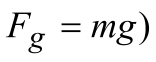 (J) 'de ifade edilen işlerin sayısal değerini,grafiğindekiaçısal yüzeylerden F(N)/ ss(m), sabit kuvvetlerin farklı değerleri ve farklı yollar için elde edilendeğerleri ile hesaplar, kinetik enerji formülünü belirler. gjysmëdrejtzën altında yüzey veya belirli bir zamanyardımt,grafikv/ ton(syol)ve Newton ikinci yasası, sunar enerji çalışması tutarlılık genel formülü veçekim potansiyel enerji, kinetik enerji ile birlikte benimser ve elastik potansiyel enerji,kinetik enerjinin, yerçekimi potansiyel enerjisinin ve elastik potansiyel enerjinin, p cinsinden ölçüldüğünü kanıtlar. jul (J),Newton'un ikinci hareket yasasını uygulamak için sayısal görevleri çözerim.                            (7)4.basıncı       AkışkanI, III, dış mekan baskı uygulamasının örneklerini gösterir, tanımının formülünü yazar ve ölçü biriminiisimlendirir, atmosferik basıncın sayısal değerini belirlemek için Toricelli deneyinin performansını gösterir, uygulamayı not eder Hava tahmini ve irtifa ölçümü için atmosfer basıncının değiştirilmesi,hava ve iklim anlamlarını ayırt eder ve yatay, dikey hava kütle ölçümlerinin özelliklerini ilgili ekipmanla birlikte tanımlar,bilimsel araştırmaların faydalanma yönelimini açıklar. Bir enerji kaynağı olarak rüzgar enerjisinin, belirli bir yoğunluk akışkanında derinlikteki basınç değiştirmenin formülünden faydalanır ve özetlenen boyutlarını hidrostatik bir paradoks olarak analiz eder, sıvınıniçindeki basınç dağılımını her yöne gösterir ve uygulama örneklerini gösterir, beyindeki itme kuvvetinin değerini gösterir. Sıvıya batırılmış ve yüzdürme, gezinme ve batma koşullarını analiz eder,Açık manometreli kapalı bir kapta gaz basıncının ölçülmesini gösterir ve diğer donanım türlerini sunar,akış borusunda kesit yüzeylerine orantılı olarak düz sıkıştırma oranlarını ve orantısız biçimde eğik akış hızlarını gösterir,Hava, su ve trol kirliliği kaynakları ile bitki ve hayvanların insan sağlığı üzerindeki etkileri hakkında sonuçlar çıkarır,Sıvı sıkıştırma için sayısal görevleri çözebileceklerdir. (12)5. Dairesel hareketlerI.Dairesel hareketleri dikdörtgen hareketlerden ayırt eder, doğrusal hız ile yolu, hızı ve bağlantıyı belirler,merkezcil kuvveti yoğunluğu için ifade ifade eder.Dairesel hareketler, merkezcil ve merkezkaç kuvveti için sayısal görevleri çözer.                                                                                                                                                   (3)   6. Salıncaklar ve dalgalarI, IV.Salınımlı cismin hareketinin analizinden kaynaklanan temel kavramları isimlendirir,Matematiksel sarkaçın salınımlarının küçük periyodunu belirler,sarkaç periyodu formülüyle yerçekimi ivmesi tayinini gösterir,su ile doldurulmuş kapta sallanan yaylara bağlı gövdeyi ve matematiksel sarkaçın genliğini azaltarak söndürülmüş salınımları göstermektedir.Zorlanmış salınımları açıklar ve sesin birbirine zıt yerleştirilmiş iki rezonatör tarafından yayılması sırasında rezonansı gösterir,parçacıkların salınım yönüne göre dalgaları yayılma yönüne göre ayırt eder ve ses dalgalarının şeklini gösterir,Salınım bağımlı ağırlık salınımını dikkate alarak enine dalganın özelliklerini sunar,Mekanik (ses) dalgaların üç agrega hal ortamındaki yayılımını gösterir,dalga yayılma hızı formülünden özellikleri ile faydaları,Huygens'in dalga kırılması ve yansımasını açıklama ilkesinin uygulanmasını gösterir,salınım ve dalga için sayısal görevleri çözebilecek,                                                                                                                                                (11)                                                           7. Enerji eısıIV.partikül madde yapısını, iç enerjiyi ve değişim sürecini not eder,Celciusskalasının Kelvin skalasıyla ilişkisini ve sıcaklık ölçümü için kullanılan termometre türlerini gösterir,Sıkıştırma eylemi altında buzun erime sıcaklığında önemli bir düşüş olduğunu gösterir ve bunun nedenini açıklar.Partikül madde yapısındaki vücut sıcaklığını ve ısıl işlemlerde verilen veya elde edilen iç enerji için sayısal değer olarak Q sıcaklığını tanımlar,Kalorimetre ile iki konunun tematik dengesinin, iç enerjinin sıcaktan soğuğa geçişinin kesintiye uğradığı bir durum olarak anlaşıldığını gösterir.Bir malzemenin ısıtarak veya soğutarak aldığı sıcaklık Q miktarının tanımının miktarlarını analiz eder ve spesifiktermokapasiteyi tanımlar.SI sisteminde, hala kullanılmakta olan eski ünitenin ve belirli termokapasitenin ölçülen ısı miktarını,İletim, taşınım ve ışınım sırasında ısı taşıyan ortamı sunar,İşi ısıya ve diğer enerji biçimlerine dönüştürme olasılığını yorumlar.Isıl enerjinin korunumu genel yasasını açıklar,Metal çubuğun artan sıcaklıkla uzama yasasını tanımlar,katı cismin katılaşmasını ve sıcaklık arttıkça yoğunluğunun değişimini gösterir.Isı, sıcaklık ve termal denge miktarları için sayısal görevleri çözebileceklerdir.                                                                                                                                                    (13)                                                                                                                                                          8. İdeal gaz kanunlarıI, IV.Parçacıklı maddenin temel özelliklerini gazdan sıvıya ayırt eder ve durum parametrelerini tanımlar,İdeal gazların özelliklerini gerçek gazların özelliklerinden ayırt eder,Boyle-Marjot'un sızdırmaz bir kapta bir gazın basıncını arttırma ve sıcaklığını sabit tutma sıcaklığını artırma yasasını açıklar.Boyle-Marjot'un kapalı gaz gazı yasasını gösterir, analitik formunu belirtir ve P / V izotermi T = sabit grafiğini çizer,Gay-Lysak'ın sızdırmaz bir kaptaki gaz hacmini artırma yasasını ve basıncı sabit tutarak sıcaklığını arttırma yasasını açıklar.Gay-Lysak'ın gaz yasasını kapalı bir kapta gösterir, analitik formunu not eder ve V / t isobaren p = constant grafiğini çizer,Charles'ın kapalı bir kapta bir gazın basıncını arttırma ve hacmini sabit tutarak sıcaklığını artırma kanununun anlamını ortaya koyar,Charles'ın gaz yasasını kapalı bir kapta gösterir, analitik formunu not eder ve p / t isohoren V = sabiti grafiğini çizer,Gay-Lysak yasasının ve Charles yasasının başka bir matematik biçimini formüle etmek için Celcius ve Kelvin dereceleri arasındaki ilişkiyi uygular,İdeal gaz kanunları için sayısal görevleri çözebileceklerdir.                                                                                                                                          (10)  Tamamen RNLT: 71RNFCanlıların biyolojik çeşitliliğine, insan hastalıklarına, hayvanlara, bitkilere ve onları kontrol etme yollarına, metabolizmaya, bireysel insan gelişmesine ve evrimine değinerek hücrelerin, dokuların, organların ve organ sistemlerinin yapı ve işlevlerini tanımlar ve karşılaştırır. CanlılarınSağlıklı bir diyet için karbonhidratların, minerallerin, lipidlerin, proteinlerin, vitaminlerin, suyun ve liflerin rolünü açıklar ve tüketilen besinlerden günlük enerji ihtiyacını açıklar.RNFCanlıların biyolojik çeşitliliğine, insan hastalıklarına, hayvanlara, bitkilere ve onları kontrol etme yollarına, metabolizmaya, bireysel insan gelişmesine ve evrimine değinerek hücrelerin, dokuların, organların ve organ sistemlerinin yapı ve işlevlerini tanımlar ve karşılaştırır. CanlılarınSağlıklı bir diyet için karbonhidratların, minerallerin, lipidlerin, proteinlerin, vitaminlerin, suyun ve liflerin rolünü açıklar ve tüketilen besinlerden günlük enerji ihtiyacını açıklar.RNFCanlıların biyolojik çeşitliliğine, insan hastalıklarına, hayvanlara, bitkilere ve onları kontrol etme yollarına, metabolizmaya, bireysel insan gelişmesine ve evrimine değinerek hücrelerin, dokuların, organların ve organ sistemlerinin yapı ve işlevlerini tanımlar ve karşılaştırır. CanlılarınSağlıklı bir diyet için karbonhidratların, minerallerin, lipidlerin, proteinlerin, vitaminlerin, suyun ve liflerin rolünü açıklar ve tüketilen besinlerden günlük enerji ihtiyacını açıklar.KavramKonularıKonu Öğrenme Çıktıları (RNL)Yaşayan DünyaHücre Biyolojisi Hücreyapısını ve işlevini araştırır ve tanımlar,bitki hücresini hayvandan ayırabilir;Prokaryotik hücreleri ökaryotik olanlarla karşılaştırır;Hücrenin yapı taşlarını fotoğrafçılıktan, tablolardan, eskizlerden vb. Adlandırır;Hücrenin ana bölümlerini açıklar: duvar, membran, çekirdek, mitokondri, ribozomlar vb;Hücrenin sürekli madde ve enerji alışverişinde bulunduğunu açıklar;Organizmaların hiyerarşik kavramlarının bağlantısını düzenler: tek hücreli, sömürge ve çok hücreli organizmalar;Hiyerarşik kavramların bağlantısını düzenler: hücreler, dokular, organlar, organ sistemleri ve organizma; Hücrenin kimyasal bileşimi ve fizikokimyasal özellikleri bilgisi ile yaşayan ve yaşayan olmayan dünyanın birliğini savunur;Kendi çalışmalarına dayanan laboratuar tekniklerini uygular.Yaşayan DünyaDoku, Organ ve Hayvan Sistem Sistemleri: Doku, organ ve hayvan organlarının yapı ve işlevlerini araştırır ve tanımlar; Ana hayvan dokularını etiketler, yapılarını ve fonksiyonlarını açıklar;Farklı organlar arasındaki yapı ve fonksiyon ilişkisini açıklar;Omurga dışı ve omurgalı vücut kısımlarının topografyasını telaffuz ederken doğru anatomik terminolojiyi kullanır;Dokular, organlar ve kas sistemini adlandırır ve açıklar;Dokuları, organları ve sindirim sistemini, ana sindirim yollarını adlandırır ve açıklar; yapı ve işlevlerini açıklar;Sindirim organlarının gelişimindeki bazı bozuklukları ve aynı zamanda sindirim sisteminin en sık görülen hastalıklarını adlandırır;  Sırasıyla dolaşım sistemi, kalp ve kan damarlarının yapısını ve işlevini açıklar;Kan, kalp ve kan damarlarının bazı hastalıklarını adlandırır ve tanımlar;Kan nakli sürecini ve ABO sistemi kan gruplarına nasıl atandığını açıklar;Çeşitli bağışıklık hastalıklarını tanımlar ve oluşumlarını açıklar;Hava yollarının adlandırılması ve açıklanması, yapıları ve işlevleri;Solunum, bronşiyal ve trakeal solunum mekanizmalarını ve düzenlenmesini açıklar; Çeşitli ana solunum yolu hastalıklarını etiketler;Kalp masajı, suni solunum uygulayın ve canlandırmayı simüle edin;Boşaltım organlarını ve organlarını adlandırır ve açıklar;Farklı hayvan gruplarında salgılama sürecini ve salgı organlarının hastalıklarını açıklar;Farklı hayvan gruplarının vücut sargısını ve vücut sargı türevlerini tanımlar ve açıklar;Sindirim sistemi hastalıklarını önlemek için cilt hijyeninin (özellikle ellerin) rolünü değerlendirir;Sinir dokusu, organları ve sinir sistemini adlandırır ve açıklar. - Sinir sisteminin hayvanlarda evrimini analiz eder;Sinir sisteminin işleyişinden kabul edilmeden tepkimeye kadar olan süreçlerini analiz eder; Görme, işitme, denge, tat, koku, cilt duyuları ve işlevlerini anlama duygularının oluşumunu açıklar;Endokrin bez yapısını ve fonksiyonunu açıklar ve açıklar En endokrin bez hormonlarını listeler ve hayvanlarda fizyolojik rollerini açıklar;Bozulmuş endokrin fonksiyonların bir sonucu olarak ortaya çıkan hastalıkları tanımlar;Hayvan üreme sisteminin yapısını ve işlevini adlandırır ve açıklar;Farklı hayvan gruplarının üreme yollarını açıklar.Yaşayan DünyaBitkilerde Doku, Organ ve Organ SistemleriBitki doku ve organlarının yapı ve işlevlerini araştırır ve tanımlar;Doku ve organ oluşumuna dayalı bitkilerin temel özelliklerini açıklar;Özel dokuları ve bitki organlarını isimler ve ayırt eder;Maddenin vasküler bitkilere taşınmasını sağlayan yapıları açıklar;Farklı bitki organları arasındaki yapı ve işlevin ilişkisini açıklar;Bir bitki organı çalışmadığında ne olacağını açıklar,Eğrelti otlarının neden bitkilere ait olduğunu açıklar;Tek boynuzlu at ve iki renkli bitkilerin vejetatif organlarının (örneğin saplarının) yapımını karşılaştırır;Bitkilerde üreme organlarını açıklar.Tohumlanmış ve ekilen çiçekli bitkilerin yapımında temel farklılıkları tanımlar;Monokiledon ve dikotiledon bitkileri arasındaki temel farkları analiz eder; Tozlanma ve döllenme terimlerini tanımlar ve açıklar;Meyve ve tohumların nasıl oluştuğunu açıklar ve meyve ve tohum türlerini ayırt eder;Suni tohumlamanın bitki beslenmesinde önemini açıklar;Çeşitli bitki türlerini kullanım değerine göre adlandırır: gıda, ilaç, ekonomi vb.Yaşayan Dünyaİnsan BesinleriGıda katkı maddelerinin rolünü ve önemini açıklar;Vitamin çeşitlerini etiketler ve vitamin bileşimli yiyecekleri tanımlar;Düzensiz beslenmenin sonuçlarını açıklar;Diyet bilgilerini araştırır;İnsan yaşamındaki beslenme kurallarını tartışır;Sağlıksız yiyecekleri tanımlar ve açıklar.Yaşayan Dünyaİnsan Sağlığı, Davranışlar ve DuygularÜreme organlarının yapısını ve işlevini açıklar ve adet, spermatogenez, yumurtlama ve döllenme;Geleneksel ve modern doğum kontrol yöntemlerini açıklar; Alkol ve uyuşturucuların sorumlu karar vermedeki etkilerini tartışır;Vücudun kendi kendini kontrol etmenin önemini, yollarını ve tavsiye ve yardım için nereye gideceğini bilir.Kavramı,RNFKonusu ve RNLRNFKonusu ve RNLMaddesi, Özellikleri veDeğişiklikleri RNF: İnorganik ve organik bileşiklerin bileşimini oluşturan kimyasal elementleri, bu bileşiklerin yapısını, özelliklerini açıklar ve analiz eder. fiziksel ve kimyasal, yaşayan ve yaşayan olmayan dünyadaki işlevleri ve aralarındaki bağlantılar ve çevre üzerindeki uzun vadeli etkileri.Değişiklikleri RNF: İnorganik ve organik bileşiklerin bileşimini oluşturan kimyasal elementleri, bu bileşiklerin yapısını, özelliklerini açıklar ve analiz eder. fiziksel ve kimyasal, yaşayan ve yaşayan olmayan dünyadaki işlevleri ve aralarındaki bağlantılar ve çevre üzerindeki uzun vadeli etkileri.Maddesi, Özellikleri vekonusunesnesi (mL) öğrenmeMaddesi, Özellikleri vebileşikler, dağıtım inorganiközelliklerisınıflandırır inorganik bileşime bileşikler ve bunların sonuçlar,su ile reaksiyona göre oksitlerin türleri ve ürünleri bu şekilde tespitayrışma elektrolitik maddeleritarif ederbelirler asitleri, Arrhenius teorisine dayanan bazlar ve tuzlar, Asit ve bazların özelliklerini ve kullanımını açıklar. Asit ve bazlariçin "güçlü" ve "zayıf" kavramlarını açıklar,Gösterge renkleri: koyu kağıt, metil portakal, fenolftalein ve lahana suyu Asidik ve bazik solventlerde kırmızı,İndikatör ve pH ölçeğini kullanarak solventlerin asitliğini veya bazını belirler,İndikatör veya pH metre kullanarak çözelti içerisinde asidik veya bazik özellikleri, En çok kullanılan tuzları belirler ve isimlendirir,gösterirNasıl oluştuklarını gösterir. nötrleştirme reaksiyonları yoluyla tuzlar.Maddesi, Özellikleri veKimyasal Tepkimelerin Türleri, Kinetiği ve DengesiKimyasal tepkime hızı kavramını tanımlar, kimyasal tepkime hızını ölçmek için uygun yöntemleri gösterir, Kimyasal deneyler sırasında tepkime hızından kazanılan bilgileri yorumlar, Tepkime hızını etkileyen faktörleri tanımlar kimyasalreaksiyonhızı sıcaklık ve konsantrasyonetkisigöstermektedir,katalizatorve rolünü açıklarŞekil katalizörler kullanılarak önemitersinmez reaksiyonlar algılar ve geridönüşlüdür,basit örnekler ile dinamik bir denge durumunu açıklarkimyasal reaksiyonlarda oksidasyon ve redüksiyon kavramları açıklar ,Bileşiklerindeki oksitleyici elementleri bulur,oksidatif-indirgeme reaksiyonları sırasında oksitlenmiş ve indirgenmiş maddeleritanımlar, elektroliz işlemini açıklar.Elektrotlardaki maddelerin elektroliz yoluyla ayrılmasını açıklar.Maddesi, Özellikleri veKimyada Hesaplamalar Kimyadatemel yasaları açıklar ve örnekler verir,Avogadros sayısını, mol ve mol kütlesini tanımlar,tanımlarAvogardo sayısını, mol ve mol kütlesini, verilen kütleden molsayısınıtersi,hesaplar,kütle katılımı veya öğelerin yüzdesi.Bileşenlerin yüzdesine dayanarak bileşiğin ampirik formülünü bulun,mol kullanarak tepkenlerin ve tepkime ürünlerinin miktarını hesaplayın.Maddesi, Özellikleri veElementlerin Sınıflandırılması ve ÖzellikleriElementlerin periyodik tablodaki konumlarını değerlik elektronlarının sayısı ve enerji seviyeleri ile ilişkilendirir, Elementlerin periyodik tabloyu kullanarakmetal, metalik olmayan veya yarı metalik olup olmadığını belirler,Basit örnekler üzerinden elementlerin grup içindeki benzerliklerini açıklar. ,Metallerin, metal olmayan ve yarı iletkenlerin genel özelliklerini açıklar, Hidrojenve veriminiözelliklerini, yayılımınıgösterir. Alkali metal özelliklerinde (kaynama ve erime noktaları, yoğunluk, sertlik ve reaktivite) eğilimleri açıklar, alkali metallerin su ve elementlerle reaksiyonlarını yazar. HalojenlerToprak alkali elementlerin ve bunların bileşiklerinin kullanımını belirtir, Toprak alkalimetallerin (kaynama ve erime noktaları, yoğunluk, sertlik ve reaktivite) özelliklerindeki eğilimleri açıklar,Toprak alkali metallerin su ve oksijen ile reaksiyonlarını yazar, Elementlerin kullanımını belirtir. Arazi lkalino ve bileşikleri,fiziksel ve bu toprak alkalin alkali metaller özellikleri reaktivitesi karşılaştırır(toplam durum, renk, çözülebilirlikle ilgili),halojen elemanlarının fiziksel özelliklerini tarifkarşılaştır halojen, her diğer elementler ve diğer non-metal tepkime  açısındanHalojenli elementlerin metal ve hidrojen ile reaksiyonunu yazılanlar,Halojen elementlerin ve bunların bileşiklerinin kullanımını gösterir,Hidroklorik asidin özelliklerini ve önemini açıklar,Oksijenin dağılımını, özelliklerini, yararlarını ve önemini açıklar,Sülfürün dağılımını, özelliklerini, yararlarını ve kullanımlarını açıklar,Sülfürik asidin özelliklerini ve önemini açıklarAzotun yayılımını, özelliklerini ve kullanımını açıklar,Amonyak ve nitrik asidin özelliklerini, yararlarını ve kullanımlarını gösterir,Allotropik karbon modifikasyonlarını yapı ve özelliklerinden ayırt eder.Maddesi, Özellikleri veKirlilik ve çevre korumaMetal, kağıt ve plastiklerin geri dönüşümü problemlerini ve yararlarını tartışır,Kirleticileri ve başlıca hava kirliliği kaynaklarını tanımlar,Asit yağmuru nedenlerini listeler.Su kirliliği ve su arıtma yöntemlerini açıklar,Toprak kirleticilerini ve canlı organizmalara etkilerini tanımlar,Hava, su ve toprak kirleticilerin insan yaşam kalitesi üzerindeki etkisini değerlendirir.Dünya, çevre ve evrenRNF: Yerkabuğunun inşaat yapılarının, doğal kaynakların ve özellikle Kosova Cumhuriyeti’nin bileşenlerini ve mekansal-zamansal bağlantının bileşenlerini analiz eder, görünür ve gerçek hareketi, güneş sisteminin ve galaksilerin yapısını gösterir.RNF: Yerkabuğunun inşaat yapılarının, doğal kaynakların ve özellikle Kosova Cumhuriyeti’nin bileşenlerini ve mekansal-zamansal bağlantının bileşenlerini analiz eder, görünür ve gerçek hareketi, güneş sisteminin ve galaksilerin yapısını gösterir.Dünya, çevre ve evrenmalzemelerkaya kompozisyonlarıYerkabuğunda bulunan en önemli elementleri ve mineralleri ve ayrıca Kosova'daki en yaygınları gösterir.Kayaları oluşumlarına göre sınıflandırır (magmatik, tortul ve metamorfik)Demir, bakır, alüminyum, kurşun ve çinko içeren ana mineralleri adlandırır,Metal reaktivite serilerini kullanarak metal elde etmenin yolunu gösterir,Fırında demir elde etme yöntemini açıklar,Çelik üretimini ve kullanımını açıklar,Korozyonu etkileyen faktörleri tanımlar ve metal koruması için uygun yöntemler önerir,Alüminyumun cevherlerden elde ettiği faydaları açıklar,Yaygın alüminyum kullanımını özellikleri ile birbirine bağlamak,Bakır elde etme ve rafine etme yöntemini açıklarBakırın özelliklerini ve kullanımlarını gösterir,Kurşun ve çinkonun nasıl fayda sağladığını açıklar,Kurşun ve çinkonun ülkemiz ekonomisine etkisinin özelliklerini, kullanımlarını ve olanaklarını tartışır.Doğa bilimlerinde araştırma becerileriUygulamalı çalışmalara çevreden başlamadan önce riski ve kullandığı araçları değerlendirirİki ila üç değişkenli (değişkenler) basit deneyleri planlar ve gerçekleştirir ve görev sonuçları elde etmek için bunları kontrol ederSoruna yaklaşmanın farklı yollarını tanımlar ve farklı denemelerin sonuçlarını karşılaştırır.Sonuçları işlemek ve sunmak için matematiksel kavramları kullanırAraştırma / deney sonuçlarını, kanıtlanmış kanıtlarla sunar.Doğa bilimlerinde araştırma becerileriUygulamalı çalışmalara çevreden başlamadan önce riski ve kullandığı araçları değerlendirirİki ila üç değişkenli (değişkenler) basit deneyleri planlar ve gerçekleştirir ve görev sonuçları elde etmek için bunları kontrol ederSoruna yaklaşmanın farklı yollarını tanımlar ve farklı denemelerin sonuçlarını karşılaştırır.Sonuçları işlemek ve sunmak için matematiksel kavramları kullanırAraştırma / deney sonuçlarını, kanıtlanmış kanıtlarla sunar.Doğa bilimlerinde araştırma becerileriUygulamalı çalışmalara çevreden başlamadan önce riski ve kullandığı araçları değerlendirirİki ila üç değişkenli (değişkenler) basit deneyleri planlar ve gerçekleştirir ve görev sonuçları elde etmek için bunları kontrol ederSoruna yaklaşmanın farklı yollarını tanımlar ve farklı denemelerin sonuçlarını karşılaştırır.Sonuçları işlemek ve sunmak için matematiksel kavramları kullanırAraştırma / deney sonuçlarını, kanıtlanmış kanıtlarla sunar.KavramıRNF, Konuları ve RNLRNF, Konuları ve RNLRNF, Konuları ve RNLBireyleri, Grupları ve Sosyal İlişkileriRNF: 1. Bireyin rolünü, sosyal grupların yapısını, bunlara katılım ve katılım şekillerini bilir.Bireyleri ve toplulukları etkileyen sosyal, ekonomik, kültürel ve eğitsel sorunları analiz eder ve insan eylemlerinin çevre üzerindeki etkisini savunur.Yerel, ulusal ve daha geniş seviyelerde vatandaşların önemli eylemlerini ve sorunlarını ve karşılıklı bağımlılıklarını tartışır.RNF: 1. Bireyin rolünü, sosyal grupların yapısını, bunlara katılım ve katılım şekillerini bilir.Bireyleri ve toplulukları etkileyen sosyal, ekonomik, kültürel ve eğitsel sorunları analiz eder ve insan eylemlerinin çevre üzerindeki etkisini savunur.Yerel, ulusal ve daha geniş seviyelerde vatandaşların önemli eylemlerini ve sorunlarını ve karşılıklı bağımlılıklarını tartışır.RNF: 1. Bireyin rolünü, sosyal grupların yapısını, bunlara katılım ve katılım şekillerini bilir.Bireyleri ve toplulukları etkileyen sosyal, ekonomik, kültürel ve eğitsel sorunları analiz eder ve insan eylemlerinin çevre üzerindeki etkisini savunur.Yerel, ulusal ve daha geniş seviyelerde vatandaşların önemli eylemlerini ve sorunlarını ve karşılıklı bağımlılıklarını tartışır.Bireyleri, Grupları ve Sosyal İlişkileriKonu KonuKonu KonuÖğrenme Çıktıları (RNL)Bireyleri, Grupları ve Sosyal İlişkileriAsya'nın Konumu, Sınırları ve Büyüklüğü Asya'nınolanAsya'nın Konumu, Sınırları ve Büyüklüğü Asya'nınolandiğerkıtalarlasınırlarını tanımlar ve coğrafi konumun avantaj ve dezavantajlarına işaret eder.Asya'nın iyi bir coğrafi konumu olduğunu savunuyorAsya kıtasının yüzeyini Avrupa ile karşılaştırır.Bireyleri, Grupları ve Sosyal İlişkileriAfrika'nın Konumu, Sınırları ve Büyüklüğü Afrika'nın Afrika'nın Konumu, Sınırları ve Büyüklüğü Afrika'nın sınırlarını tanımlar ve konumunun Avrupa, Asya, Amerika ve Avustralya'ya göre avantajlarını gösterir.Deniz boğazlarını, deniz koylarını, adaları ve yarımadaları tanımlar ve dağ sistemlerini (dağ sıraları), antik dağları, alçak alanları, tarlaları, en popüler nehir vadilerini, çölleri, noktalı virgülleri, bozkırlarını, savanaları ve ekvator ormanlarını eşler.Bireyleri, Grupları ve Sosyal İlişkileriAmerikan Bölgeleri - Coğrafi KonumAmerikan Bölgeleri - Coğrafi KonumCoğrafi konumu, kapsamı, büyüklüğü analiz eder ve Amerika'nın başlıca yarımadalarını, adalarını, koylarını, boğazlarını ve kanallarını tanımlar ve önemlerini değerlendirir.Coğrafi konumu, kıyı şeridi geçişini ve Kuzey Amerika bölgesindeki okyanusları değerlendirir.Orta Amerika'nın mekansal kapsamını tanımlar ve Kuzey Amerika ile Güney Amerika arasındaki bir bölge olan konumunun avantajlarını ayırt eder.Coğrafi konumu, bölgenin büyüklüğünü ve Güney Amerika'yı ayrı bir bölge olarak oluşturan ülkeleri analiz eder.Bireyleri, Grupları ve Sosyal İlişkileriOkyanusya, Avustralya ve Kutup Bölgeleri - Coğrafiaşırı coğrafiOkyanusya, Avustralya ve Kutup Bölgeleri - Coğrafiaşırı coğrafiKonum Avustralya'nın güney yarısındakikonumu, doğal özellikleri, araziyi, iklimi, suları, bitki örtüsünü ve vahşi yaşamı analiz eder.Coğrafi dünyadaki kutupsal bölgeleri tanımlar.sosyal ve doğalRNFsüreçler:2. Arabirimleri, karşılıklı bağımlılıkları ve etkileşimleri vurgulayarak sosyal, tarihi, doğal ve çevresel olayları ve süreçleri araştırır. 2.1. Sosyal, tarihi, politik, ekonomik ve kültürel olayların yanı sıra doğal ve çevresel olayları karşılaştırır, sebeplerini, sonuçlarını ve insanların yaşamları üzerindeki etkilerini açıklar. 2.2. jeosferin kompozisyonunu açıklar ve ülke, bölge, ülke veya kıtayaçevre ve ekonomik gelişiminde doğal kaynakların rolü analizRNFsüreçler:2. Arabirimleri, karşılıklı bağımlılıkları ve etkileşimleri vurgulayarak sosyal, tarihi, doğal ve çevresel olayları ve süreçleri araştırır. 2.1. Sosyal, tarihi, politik, ekonomik ve kültürel olayların yanı sıra doğal ve çevresel olayları karşılaştırır, sebeplerini, sonuçlarını ve insanların yaşamları üzerindeki etkilerini açıklar. 2.2. jeosferin kompozisyonunu açıklar ve ülke, bölge, ülke veya kıtayaçevre ve ekonomik gelişiminde doğal kaynakların rolü analizRNFsüreçler:2. Arabirimleri, karşılıklı bağımlılıkları ve etkileşimleri vurgulayarak sosyal, tarihi, doğal ve çevresel olayları ve süreçleri araştırır. 2.1. Sosyal, tarihi, politik, ekonomik ve kültürel olayların yanı sıra doğal ve çevresel olayları karşılaştırır, sebeplerini, sonuçlarını ve insanların yaşamları üzerindeki etkilerini açıklar. 2.2. jeosferin kompozisyonunu açıklar ve ülke, bölge, ülke veya kıtayaçevre ve ekonomik gelişiminde doğal kaynakların rolü analizsosyal ve doğalgenel yönleri-fiziki coğrafi Asyagenel yönleri-fiziki coğrafi Asyatanımlar Yer ana dağlar, yayla, ova, büyük nehir vadileri, yarımadalar ve adalar.Geniş alanın rolünü, denizlerin ve okyanusların iklim üzerindeki etkilerini, muson rüzgarlarının etkilerini, suların zenginliğini ve hidrografik ağı açıklar.su ve bitki ve hayvankadar Asya'nın başlıca doğal unsurlarını Araziden, iklimdendünyasınaanaliz eder. Bitki dünyasında, taigen, bozkır, minder, savana, ormanlarda meydana gelen değişiklikleri ve Asya bölgelerinde yaşayan yaban hayatını adlandırır.sosyal ve doğalGüneybatı Asya, doğal özellikler Güneybatı Asya, doğal özellikler Güneybatı Asya'nın coğrafi konumunun rolünü açıklar ve Asya ve dünyadaki önemini takdir eder.Arazinin (dağlar, ovalar, platolar ve çöller), iklim, hidrografi ve flora ve faunanın ana özelliklerini ayırt eder, insan yaşamı ve aktiviteleri için önemini analiz eder.sosyal ve doğalGüney, Güneydoğu ve Doğu Asya, doğalGüney, Güneydoğu ve Doğu Asya, doğalözellikler Güney Asya'nın genel fiziko-coğrafi özelliklerini tanımlar - dağ silsileleri, antik dağlar, ovalar ve bu bölgenin önemli alanları.Kuzey ve güneybatı ve güney kesimler arasındaki Güney Doğu'nun yüksek ve alçak bölgeleri arasındaki iklim türlerini açıklar.Güney, Güneydoğu ve Doğu Asya'nın hidrografik özelliklerini analiz eder.Güney Asya kıyı geçirgenliğinin kilit unsurlarını tanımlarBu bölgedeki denizlerin etkisini ve önemini analiz eder.Harita üzerinde en popüler dağ sistemlerini, geniş verimli ovaları, nehirleri ve nehir vadilerini bulur ve İndochina adalarında neden depremlerin ve volkanların oluştuğunu açıklar. Güneydoğu Asya'nın iklim özelliklerini analiz eder.Coğrafi konumun rolünü açıklar ve coğrafi konumun temel özelliklerini vurgular.Batı ve doğu, kara ve ada alanlarını uygunluk, iklim ve hidrografiden karşılaştırır.sosyal ve doğalAfrika-Doğal ÖzellikleriAfrika-Doğal Özellikleriİklim türlerini ve temel farklarını tanımlar. Afrika'nın hidrografik özelliklerini analiz eder (En bilinen nehirler, kaynakları ve havzaları, gölleri ve ataları)Kuzey Afrika bölgesini tanımlar ve bu bölgeyi oluşturan ülkeleri tanımlar.Akdeniz bitkisinin ve hayvan dünyasının dağlık arazisini (dağlık alanlar), dağlık ovaları, çöller arasındaki çölleri, masifleri, iklimsel, hidrografik ve hayvansal özelliklerini anlatır.Kuzey Afrika doğal kaynaklarının (petrol ve diğer varlıklar) mekansal dağılımını analiz eder.Bölgeyi tanımlar ve bu bölgeyi oluşturan ülkeleri tanımlar ve temel doğal özellikleri analiz eder (arazi, iklim, sular)Batı Afrika'yı oluşturan adaları, koyları ve eyaletleri tanımlar ve Batı Afrika tarihi olaylarında coğrafi konumun rolünü analiz eder.Batı Afrika'nın (Güney Gine) doğal özelliklerini (arazi, plato ve tepelik ovalar) ve sosyo-ekonomik özelliklerini analiz eder. İklimi, ekvatoral ormanların büyümesiyle, farklı türde yabani hayvan ve kuşlarla ilişkilendirerek, bu bölgenin nehirlerinin hidroelektrik özelliklerini değerlendirir.Orta Ekvator Afrika bölgesini tanımlar ve devletlerini tanımlar.Orta Afrika'nın doğal özelliklerini (arazi, iklim, sular, flora ve fauna) analiz eder.Doğu Afrika'nın coğrafi konumunu açıklar ve coğrafi konumun avantajlarını ve dezavantajlarını analiz eder.Dikey ve yatay olarak değişen ekvator ikliminin kendine has özelliklerini ayırt eder ve doğrular.İklim tipleri ile bitki örtüsü alanları arasındaki ilişkiyi analiz eder.Ekvatoral ormanların, savanların ve yarım dairelerin boyutlarını ve bu bölgedeki yabani hayvanların dağılımını tanımlar.Akış, akış yönü ve nehirlerin kendine has özelliklerini açıklar.Doğu Afrika'nın en popüler göllerini tanımlar ve adlandırır.Güney Afrika’nın coğrafi konum ve iletişim bağlantılarını, Afrika’nın diğer bölgeleriyle ve dünyanın diğer kıtalarıyla analiz eder.Hangi Güney Afrika kıyılarının okyanus suları ve bu bölgeyi oluşturan devletlerle sular altında olduğunu belirleyin.Okyanus boyunca dağların, ovaların, ovaların, çöllerin ve tarlaların doğal özelliklerini analiz eder.Yoksul hidrografik ağı, göllerin eksikliğini ve bölgenin batı, orta ve doğu bölgeleri arasındaki iklim türlerini ayırt ettiğini açıklar.sosyal ve doğalAmerikan bölgelerinin doğal özellikleriAmerikan bölgelerinin doğal özellikleriEn önemli doğal unsurları (dağlar, dere, ovalar, platolar ve nehir vadileri vb.) Ayırt eder.İklim özelliklerini analiz eder ve vejetasyon tipleri ile ilgili iklim etkilerini değerlendirir.Coğrafi olarak, suları Amerika kıyılarına su basan tanınmış nehirleri ve gölleri, denizleri ve okyanusları tanımlar.En popüler dağ sistemlerini (dere), eski dağları, geniş ovaları, kır ovalarını, tarlaları ve nehir vadilerini tanımlar.Kuzey Amerika ülkeleri için iklim ve bitki örtüsü ve bitki örtüsü bölgeleri üzerine analizler ve yorumlar ve bölgeler arasındaki belirgin farklılıkları, okyanus akıntılarının bölgenin güneydoğu ve güneybatı kıyılarındaki rolünü doğrular.Büyük nehirleri, doğal göllerin, şelalenin, kanyonların varlığını tanımlar ve Kuzey Amerika'daki ekonomik kalkınmadaki rolünü haklı çıkarır.Harita haritada en popüler petrol, gaz, nikel, altın, uranyum, kurşun, demir, kömür ve büyük sanayi merkezlerini göstermektedir.Tarım bölgelerinin önemini ve bunların iklim ve rahatlama alanlarına bağımlılığını analiz eder.Orta Amerika kıyılarını ıslatan yarımadaları, adaları ve denizleri tanımlar.Orta Amerika'nın yüksek ve alçak kısımlarının kuzey ve güney kısımları arasındaki iklim bitki örtüsü alanlarının derecesini ayırt eder ve haklı gösterir.Başlıca dini varlıkları ayırt eder: Amazon Platosu, Orinoco Platosu, Guyana Platosu, Brezilya Platosu.Güney Amerika'nın iklim ve hidrografik özelliklerini analiz eder.Demir, manganez, boksit, altın, petrol, elmas vb. Bu bölgedeki en popüler minerallerin coğrafi kapsamını analiz eder.sosyal ve doğalOkyanusya, Avustralya ve Kutup Bölgelerinin Doğal ÖzellikleriOkyanusya, Avustralya ve Kutup Bölgelerinin Doğal ÖzellikleriAntarktika'nın neden insan kaynaklı son kıta olduğunun birçok doğal zorluğunu analiz ediyor.Kutup iklimi koşullarını zayıf bitki örtüsü ve kıt vahşi yaşamla değerlendirir.Bu kıtadaki nehirlerin eksikliğini takdir ediyor.Antarktika İklimi, Flora ve FaunaBağımlılığını Anlatmak Üç ana ada grubu vardır: Melanezya, Mikronezya ve Polinezya.Adaların oluşum şeklini analiz eder ve iklim tiplerini bitki örtüsü alanlarıyla ilişkilendirir.Normlar, haklar ve sorumluluklarKarar verme vekurumlarıRNF:ninceleyin3..samsnyrKritikvenormlarıvekuralları uygulamak çeşitlilikyaygınolaraksosyal3.1 Ülkeler ve dönemler arasındaki etnik, kültürel, sosyal ve dini farklılıkları ve benzerlikleri keşfetmek ve karşılaştırmak için farklı kaynakları eleştirel bir şekilde kullanır . 3.2. Toplumun (eğitim, kültürel, ekonomik ve çevresel yönden) zaman ve mekandaki zorluklarını analiz eder, olguları kullanır ve çıkar gruplarının sıradanyaşamları üzerindeki etkisini değerlendirirRNF halkının:4. Fikir ve önerileri verir, bilinçli ve sorumlu kararlar verir,4.1. Günlük sosyal yaşamda karar alma türlerini araştırıyor, süreçler arasında demokratik prosedürler uygulamanın gerekliliğini ve önemini anlıyor.4.2. Farklı karar verme türlerini bir kez ve şimdi karşılaştırır ve faaliyet gösterdiği toplumda ve toplumdaki olumsuz olaylara yönelik tutumlarını tepki verir ve ifade eder.RNF:ninceleyin3..samsnyrKritikvenormlarıvekuralları uygulamak çeşitlilikyaygınolaraksosyal3.1 Ülkeler ve dönemler arasındaki etnik, kültürel, sosyal ve dini farklılıkları ve benzerlikleri keşfetmek ve karşılaştırmak için farklı kaynakları eleştirel bir şekilde kullanır . 3.2. Toplumun (eğitim, kültürel, ekonomik ve çevresel yönden) zaman ve mekandaki zorluklarını analiz eder, olguları kullanır ve çıkar gruplarının sıradanyaşamları üzerindeki etkisini değerlendirirRNF halkının:4. Fikir ve önerileri verir, bilinçli ve sorumlu kararlar verir,4.1. Günlük sosyal yaşamda karar alma türlerini araştırıyor, süreçler arasında demokratik prosedürler uygulamanın gerekliliğini ve önemini anlıyor.4.2. Farklı karar verme türlerini bir kez ve şimdi karşılaştırır ve faaliyet gösterdiği toplumda ve toplumdaki olumsuz olaylara yönelik tutumlarını tepki verir ve ifade eder.RNF:ninceleyin3..samsnyrKritikvenormlarıvekuralları uygulamak çeşitlilikyaygınolaraksosyal3.1 Ülkeler ve dönemler arasındaki etnik, kültürel, sosyal ve dini farklılıkları ve benzerlikleri keşfetmek ve karşılaştırmak için farklı kaynakları eleştirel bir şekilde kullanır . 3.2. Toplumun (eğitim, kültürel, ekonomik ve çevresel yönden) zaman ve mekandaki zorluklarını analiz eder, olguları kullanır ve çıkar gruplarının sıradanyaşamları üzerindeki etkisini değerlendirirRNF halkının:4. Fikir ve önerileri verir, bilinçli ve sorumlu kararlar verir,4.1. Günlük sosyal yaşamda karar alma türlerini araştırıyor, süreçler arasında demokratik prosedürler uygulamanın gerekliliğini ve önemini anlıyor.4.2. Farklı karar verme türlerini bir kez ve şimdi karşılaştırır ve faaliyet gösterdiği toplumda ve toplumdaki olumsuz olaylara yönelik tutumlarını tepki verir ve ifade eder.Normlar, haklar ve sorumluluklarKarar verme vekurumlarıAsya'nın demografik, kültürel, ekonomik ve politik-idari özellikleri Asya'nınbaşlıca mineral kaynaklarını ve enerji kaynaklarını tanımlar. Asya'daki başlıca nüfus yoğunluğu bölgelerini tanımlar ve nedenlerini gösterir Asya'nıngenel demografik öğelerini analiz eder. Asya'daki başlıca siyasi ve ekonomik kümeleri, başlıca ekonomik faaliyetleri ve Asya'nın tipik coğrafi bölgelerini ayırt eder. Güneybatı Asya'nın önemli demografik öğelerini analiz eder.Güneybatı Asya'nın en popüler kültürel ve dini şehirlerini ve turizm alanlarını tanımlar.Kilit enerji kaynaklarını ve madencilik varlıklarını ve ekonominin ana kollarını tanımlar.Türkiye, İran ve Suudi Arabistan'ın doğal, popüler, kültürel, ekonomik ve politik benzerlik ve özelliklerini ayırt eder.Güney Asya'nın demografik, ekonomik ve kültürel özelliklerini analiz eder.Özellikle Hindistan ve Pakistan devletinin doğal, demografik, kültürel, ekonomik ve politik özelliklerini analiz eder, aralarındaki benzerlikleri ve farklılıkları bulur.Güneydoğu Asya'nın etnik, dini ve ekonomik-turizm özelliklerini tanımlar.Endonezya, Malezya ve Singapur - Güneydoğu Asya devletlerinin doğal, demografik, kültürel, ekonomik ve politik özelliklerini analiz eder. Doğu Asya ve büyük devletlerin (Çin, Japonya ve her iki Koreas) popüler, kültürel, dini, ekonomik ve politik özelliklerini analiz eder.başlıca mineral kaynaklarını ve enerji kaynaklarını tanımlar. Asya'daki başlıca nüfus yoğunluğu bölgelerini tanımlar ve nedenlerini gösterir Asya'nıngenel demografik öğelerini analiz eder. Asya'daki başlıca siyasi ve ekonomik kümeleri, başlıca ekonomik faaliyetleri ve Asya'nın tipik coğrafi bölgelerini ayırt eder. Güneybatı Asya'nın önemli demografik öğelerini analiz eder.Güneybatı Asya'nın en popüler kültürel ve dini şehirlerini ve turizm alanlarını tanımlar.Kilit enerji kaynaklarını ve madencilik varlıklarını ve ekonominin ana kollarını tanımlar.Türkiye, İran ve Suudi Arabistan'ın doğal, popüler, kültürel, ekonomik ve politik benzerlik ve özelliklerini ayırt eder.Güney Asya'nın demografik, ekonomik ve kültürel özelliklerini analiz eder.Özellikle Hindistan ve Pakistan devletinin doğal, demografik, kültürel, ekonomik ve politik özelliklerini analiz eder, aralarındaki benzerlikleri ve farklılıkları bulur.Güneydoğu Asya'nın etnik, dini ve ekonomik-turizm özelliklerini tanımlar.Endonezya, Malezya ve Singapur - Güneydoğu Asya devletlerinin doğal, demografik, kültürel, ekonomik ve politik özelliklerini analiz eder. Doğu Asya ve büyük devletlerin (Çin, Japonya ve her iki Koreas) popüler, kültürel, dini, ekonomik ve politik özelliklerini analiz eder.Normlar, haklar ve sorumluluklarKarar verme vekurumlarıAfrika'nın sosyo-ekonomik özellikleri Afrika'nındemografik ve ekonomik özelliklerini analiz eder.Dini inançların kapsamını belirler ve inançların Afrika topraklarına nasıl yayıldığını analiz eder.Afrika devletlerinin siyasi olarak örgütlenme şeklini analiz ediyor.Afrika nüfusunun karşılaştığı siyasi ve ekonomik kümeleri ve sorunları ayırt eder.Bu kıtada yaşayan halkları ve bunların demografik, kültürel ve ekonomik özelliklerini tanımlar.En yerçekimsel bölgelere sahip olan dinlerin mekansal boyutunu ayırt eder. Zenginlik ve doğal koşullar arasındaki ilişkiyi bu ülkelerin ekonomisinin yapısıyla analiz eder.Afrika'nın turizm bölgelerini ve baskın turist motiflerinin türünü ayırt eder.Kuzey Afrika'nın popüler, kültürel ve ekonomik özelliklerini tanımlar.Sudan Afrika’nın sosyo-ekonomik özelliklerini (nüfus, doğal varlıklar) analiz eder.Ekvator Afrika’nın yaşadığı insanları ve demografik, kültürel ve ekonomik özelliklerini tanımlar.Bu ülkelerin ekonomisinin yapısıyla zenginlik ve doğal koşullar arasındaki ilişkiyi haklı çıkarır.Doğu Afrika'daki halkları etnik köken, din ve sosyal statüleriyle farklılaştırıyor.Ülkeleri yüzey büyüklüğü, nüfus, eğitim düzeyi, şehircilik ve ekonomik yapılarına göre karşılaştırarak basit sonuçlar çıkarır. Güney Afrika'nın sosyo-ekonomik özelliklerini tanımlar ve en popüler altın, elmas, uranyum, krom, demir, petrol, kömür vb. Kaynaklarını tanımlar.Geçmişteki nüfusun durumunu (yapısını) analiz eder ve Güney Afrika'da bugüne bağlar.İklim koşulları, deniz suyu özellikleri arasında karşılıklı bağlantı kurar ve ekonomi ve turizmdeki rolünü gösterir.Tanzanya'nın başlıca doğal, nüfus, kültürel ve ekonomik özelliklerini ayırt eder.demografik ve ekonomik özelliklerini analiz eder.Dini inançların kapsamını belirler ve inançların Afrika topraklarına nasıl yayıldığını analiz eder.Afrika devletlerinin siyasi olarak örgütlenme şeklini analiz ediyor.Afrika nüfusunun karşılaştığı siyasi ve ekonomik kümeleri ve sorunları ayırt eder.Bu kıtada yaşayan halkları ve bunların demografik, kültürel ve ekonomik özelliklerini tanımlar.En yerçekimsel bölgelere sahip olan dinlerin mekansal boyutunu ayırt eder. Zenginlik ve doğal koşullar arasındaki ilişkiyi bu ülkelerin ekonomisinin yapısıyla analiz eder.Afrika'nın turizm bölgelerini ve baskın turist motiflerinin türünü ayırt eder.Kuzey Afrika'nın popüler, kültürel ve ekonomik özelliklerini tanımlar.Sudan Afrika’nın sosyo-ekonomik özelliklerini (nüfus, doğal varlıklar) analiz eder.Ekvator Afrika’nın yaşadığı insanları ve demografik, kültürel ve ekonomik özelliklerini tanımlar.Bu ülkelerin ekonomisinin yapısıyla zenginlik ve doğal koşullar arasındaki ilişkiyi haklı çıkarır.Doğu Afrika'daki halkları etnik köken, din ve sosyal statüleriyle farklılaştırıyor.Ülkeleri yüzey büyüklüğü, nüfus, eğitim düzeyi, şehircilik ve ekonomik yapılarına göre karşılaştırarak basit sonuçlar çıkarır. Güney Afrika'nın sosyo-ekonomik özelliklerini tanımlar ve en popüler altın, elmas, uranyum, krom, demir, petrol, kömür vb. Kaynaklarını tanımlar.Geçmişteki nüfusun durumunu (yapısını) analiz eder ve Güney Afrika'da bugüne bağlar.İklim koşulları, deniz suyu özellikleri arasında karşılıklı bağlantı kurar ve ekonomi ve turizmdeki rolünü gösterir.Tanzanya'nın başlıca doğal, nüfus, kültürel ve ekonomik özelliklerini ayırt eder.Normlar, haklar ve sorumluluklarKarar verme vekurumlarıAmerika - sosyoekonomik özelliklerNüfus artışı grafiği ve nüfus yoğunluğu haritası üzerine yorumlar.Amerika'daki ırklarından, dillerinden, kültürlerinden ve atalarından farklı olan pek çok halkı ve grubu birbirinden ayırır.Amerika'nın ve nüfusunun keşfedilmesine neden olan nedenleri analiz eder.ABD ve Kanada nüfusunu etnik köken, ırk ve din olarak oluşturan en popüler halkları ayırt ediyor.Ülkeleri büyüklük, nüfus, eğitim seviyesi, kentleşme, ekonomik yapı ile karşılaştırır ve ABD ile Kanada arasındaki politik-idari organizasyonu ayırt eder.Büyük kıyı geçirgenliğini analiz eder ve Panama Kanalı'nın önemini değerlendirir ve ekonomik önemini açıklar.Orta Amerika'nın iklim ve hidrografik özelliklerini analiz eder. Orta Amerika'nın en popüler halklarını etnik köken, ırk ve din ile ayırır.Güney Amerika nüfusunun yapısını milliyet, ırk ve dine göre açıklar.En popüler doğal kaynakları (metaller, petrol, kömür, gaz ve diğer varlıklar) ve bunların ekonomik kalkınmadaki rolünü ayırt eder.Nüfus artışı grafiği ve nüfus yoğunluğu haritası üzerine yorumlar.Amerika'daki ırklarından, dillerinden, kültürlerinden ve atalarından farklı olan pek çok halkı ve grubu birbirinden ayırır.Amerika'nın ve nüfusunun keşfedilmesine neden olan nedenleri analiz eder.ABD ve Kanada nüfusunu etnik köken, ırk ve din olarak oluşturan en popüler halkları ayırt ediyor.Ülkeleri büyüklük, nüfus, eğitim seviyesi, kentleşme, ekonomik yapı ile karşılaştırır ve ABD ile Kanada arasındaki politik-idari organizasyonu ayırt eder.Büyük kıyı geçirgenliğini analiz eder ve Panama Kanalı'nın önemini değerlendirir ve ekonomik önemini açıklar.Orta Amerika'nın iklim ve hidrografik özelliklerini analiz eder. Orta Amerika'nın en popüler halklarını etnik köken, ırk ve din ile ayırır.Güney Amerika nüfusunun yapısını milliyet, ırk ve dine göre açıklar.En popüler doğal kaynakları (metaller, petrol, kömür, gaz ve diğer varlıklar) ve bunların ekonomik kalkınmadaki rolünü ayırt eder.Normlar, haklar ve sorumluluklarKarar verme vekurumlarıOkyanusya, Avustralya, Kuzey Kutbu ve Antarktika ve kutup bölgeleri, sosyo-ekonomiközellikler Avustralya'nın demografik özelliklerini analiz eder.Papua, Maori, Melanesian, Mikronezya, Polinezya gibi Okyanusya'yı dolduran ana grupları tanımlar, fakat aynı zamanda Asyalılar, Amerikalılar, Avrupalılar ve diğerleri gibi diğer kıtalardan da göç eder.Kuzey Kutbu adalarında yaşayan halkları ve bunların demografik ve ekonomik özelliklerini tanımlar. Antarktika'daki kalıcı yerleşim yerlerinin olmayışına dair sonuçlar çıkartın.Kömür, demir, petrol, çinko, kurşun, bakır, altın vb. Gibi mineral kaynaklarını tanımlar.özellikler Avustralya'nın demografik özelliklerini analiz eder.Papua, Maori, Melanesian, Mikronezya, Polinezya gibi Okyanusya'yı dolduran ana grupları tanımlar, fakat aynı zamanda Asyalılar, Amerikalılar, Avrupalılar ve diğerleri gibi diğer kıtalardan da göç eder.Kuzey Kutbu adalarında yaşayan halkları ve bunların demografik ve ekonomik özelliklerini tanımlar. Antarktika'daki kalıcı yerleşim yerlerinin olmayışına dair sonuçlar çıkartın.Kömür, demir, petrol, çinko, kurşun, bakır, altın vb. Gibi mineral kaynaklarını tanımlar.Çevre, Kaynaklar ve Sürdürülebilir KalkınmaÇevreninRNF: 5.korunmasına ve korunmasına ve sürdürülebilir kalkınmaya katkıda bulunur. 5.1. Birey olarak ve bir grubun bir üyesi olarak, çevresel ve biyolojik çeşitliliğin korunmasına uyumlu olarak sürdürülebilir kalkınmaya (kaynakların korunması, malzemelerin geri dönüşümü) nasıl katkıda bulunabileceğine dair örnekler sunar.RNF: 5.korunmasına ve korunmasına ve sürdürülebilir kalkınmaya katkıda bulunur. 5.1. Birey olarak ve bir grubun bir üyesi olarak, çevresel ve biyolojik çeşitliliğin korunmasına uyumlu olarak sürdürülebilir kalkınmaya (kaynakların korunması, malzemelerin geri dönüşümü) nasıl katkıda bulunabileceğine dair örnekler sunar.RNF: 5.korunmasına ve korunmasına ve sürdürülebilir kalkınmaya katkıda bulunur. 5.1. Birey olarak ve bir grubun bir üyesi olarak, çevresel ve biyolojik çeşitliliğin korunmasına uyumlu olarak sürdürülebilir kalkınmaya (kaynakların korunması, malzemelerin geri dönüşümü) nasıl katkıda bulunabileceğine dair örnekler sunar.Çevre, Kaynaklar ve Sürdürülebilir KalkınmaÇevreninKonu KonuKonu KonuÖğrenme Çıktıları (RNL)Çevre, Kaynaklar ve Sürdürülebilir KalkınmaÇevreninKüresel sosyo-ekonomik ve çevresel süreçler ve özellikler Küresel sosyo-ekonomik ve çevresel süreçler ve özellikler Bugünün bir kısmı yerel, bölgesel ve küresel göçler yoluyla ortaya çıkan dünya nüfusunun özelliklerini ve eğilimlerini tanımlar. Yeni küreselleşme koşullarında ekonomik kalkınmanın özelliklerini açıklar.Çevresel normlara saygı duyurken artan dünya tüketimi ve nüfus koşullarında dengeyi korumaya yönelik çağdaş çabaları belirler.kavramı,RNF  TEMA ve RNLRNF  TEMA ve RNLRNF  TEMA ve RNL1. bireysel, grup ve toplumsal ilişkilerRNF: tanır sosyal gruplar ve onlara katılma veya katılımı yollarından yapısını1..1.1. analiz eder Bireyleri ve toplulukları etkileyen sosyal, ekonomik, kültürel ve eğitsel sorunlarıve insan eylemlerinin çevre üzerindeki etkisini savunur.1.2. ayırır Bireyler veya sosyal gruplar arasındaki ilişkilerde (zaman ve mekanda) farklı durumları yorumlarken, gerçekleri fikirlerden, efsanevi ve efsanevi gerçek figürlerden.1.3. Tartışmalar. Önemli konular ve yerel, ulusal ve daha geniş ve bunların karşılıklı bağımlılık de vatandaşların eylemlerineRNF: tanır sosyal gruplar ve onlara katılma veya katılımı yollarından yapısını1..1.1. analiz eder Bireyleri ve toplulukları etkileyen sosyal, ekonomik, kültürel ve eğitsel sorunlarıve insan eylemlerinin çevre üzerindeki etkisini savunur.1.2. ayırır Bireyler veya sosyal gruplar arasındaki ilişkilerde (zaman ve mekanda) farklı durumları yorumlarken, gerçekleri fikirlerden, efsanevi ve efsanevi gerçek figürlerden.1.3. Tartışmalar. Önemli konular ve yerel, ulusal ve daha geniş ve bunların karşılıklı bağımlılık de vatandaşların eylemlerineRNF: tanır sosyal gruplar ve onlara katılma veya katılımı yollarından yapısını1..1.1. analiz eder Bireyleri ve toplulukları etkileyen sosyal, ekonomik, kültürel ve eğitsel sorunlarıve insan eylemlerinin çevre üzerindeki etkisini savunur.1.2. ayırır Bireyler veya sosyal gruplar arasındaki ilişkilerde (zaman ve mekanda) farklı durumları yorumlarken, gerçekleri fikirlerden, efsanevi ve efsanevi gerçek figürlerden.1.3. Tartışmalar. Önemli konular ve yerel, ulusal ve daha geniş ve bunların karşılıklı bağımlılık de vatandaşların eylemlerine1. bireysel, grup ve toplumsal ilişkilerKonu KonuÖğrenme Çıktıları (RNL)Öğrenme Çıktıları (RNL)1. bireysel, grup ve toplumsal ilişkilerMedya ve Sosyal Ağlar  Öğrenci:Medyanın özel ve kamusal yaşam üzerindeki etkisini ve toplum gelişimindeki mevcut eğilimler hakkında bilgi sahibi olma ihtiyacını değerlendirir.Medyayı, insan haklarının korunması, çevre koruma, enerji tasarrufu vb. Yarar ve kamu yararına yönelik grup faaliyetlerini tanıtmak ve hassaslaştırmak için kullanın.İki veya daha fazla bilgi kaynağına dayanarak yayınlanan haberin gerçekliğini gözden geçirir / analiz eder ve yanlış haberin sonuçlarını yansıtır.Sosyal ağlarda yer alan forumlara ve tartışmalara aktif olarak katılıyor ve insan haklarına, hukukun üstünlüğüne ve demokrasinin gelişmesine bağlı.Belirli sosyal gruplara veya kategorilere karşı saldırgan, aşağılayıcı ve nefret dolu bir dil üzerinde durularak, sosyal ağların adil kullanımı ve kınanması. Kültürel, uygar ve insani değerlerin yaratıcıları, uygulayıcıları ve destekleyicileri ile tanışmak için müze, sinema, tiyatro, konser, festival ve diğer etkinlikleri ziyaret eder.Öğrenci:Medyanın özel ve kamusal yaşam üzerindeki etkisini ve toplum gelişimindeki mevcut eğilimler hakkında bilgi sahibi olma ihtiyacını değerlendirir.Medyayı, insan haklarının korunması, çevre koruma, enerji tasarrufu vb. Yarar ve kamu yararına yönelik grup faaliyetlerini tanıtmak ve hassaslaştırmak için kullanın.İki veya daha fazla bilgi kaynağına dayanarak yayınlanan haberin gerçekliğini gözden geçirir / analiz eder ve yanlış haberin sonuçlarını yansıtır.Sosyal ağlarda yer alan forumlara ve tartışmalara aktif olarak katılıyor ve insan haklarına, hukukun üstünlüğüne ve demokrasinin gelişmesine bağlı.Belirli sosyal gruplara veya kategorilere karşı saldırgan, aşağılayıcı ve nefret dolu bir dil üzerinde durularak, sosyal ağların adil kullanımı ve kınanması. Kültürel, uygar ve insani değerlerin yaratıcıları, uygulayıcıları ve destekleyicileri ile tanışmak için müze, sinema, tiyatro, konser, festival ve diğer etkinlikleri ziyaret eder.2. Sosyal ve Doğal SüreçlerRNF: 2. İlişkileri, karşılıklı bağımlılıkları ve etkileşimleri vurgulayarak sosyal, tarihi, doğal ve çevresel olayları ve süreçleri araştırır.2.1. karşılaştırır, Sosyal, tarihsel, politik, ekonomik ve kültürel olguları (doğal ve çevresel fenomenler)  nedenleri ve sonuçları ve insanların yaşamları üzerindeki etkisini açıklar.2.2. açıklar ve Jeofosuzun oluşumunudoğal kaynakların çevre ve ülke, bölge, eyalet veya kıtanın ekonomik gelişimindeki rolünü analiz eder.RNF: 2. İlişkileri, karşılıklı bağımlılıkları ve etkileşimleri vurgulayarak sosyal, tarihi, doğal ve çevresel olayları ve süreçleri araştırır.2.1. karşılaştırır, Sosyal, tarihsel, politik, ekonomik ve kültürel olguları (doğal ve çevresel fenomenler)  nedenleri ve sonuçları ve insanların yaşamları üzerindeki etkisini açıklar.2.2. açıklar ve Jeofosuzun oluşumunudoğal kaynakların çevre ve ülke, bölge, eyalet veya kıtanın ekonomik gelişimindeki rolünü analiz eder.RNF: 2. İlişkileri, karşılıklı bağımlılıkları ve etkileşimleri vurgulayarak sosyal, tarihi, doğal ve çevresel olayları ve süreçleri araştırır.2.1. karşılaştırır, Sosyal, tarihsel, politik, ekonomik ve kültürel olguları (doğal ve çevresel fenomenler)  nedenleri ve sonuçları ve insanların yaşamları üzerindeki etkisini açıklar.2.2. açıklar ve Jeofosuzun oluşumunudoğal kaynakların çevre ve ülke, bölge, eyalet veya kıtanın ekonomik gelişimindeki rolünü analiz eder.2. Sosyal ve Doğal SüreçlerKonu KonuKonu KonuÖğrenme Çıktıları (RNL)2. Sosyal ve Doğal SüreçlerSağlık, Mutluluk ve Yaşam TarzıSağlık, Mutluluk ve Yaşam TarzıÖğrenci:doğalfaktörlerinin neden olduğu acil durumlarda davranmak için bilgi ve becerileri gösterir Kendimize ve başkalarına yardımcı olarakya da insan.konusundaki Sosyal refah kurumlarının savunmasız grupların veya kategorilerin yaşamını ve sağlığını korumaçalışmalarını değerlendirir ve ihtiyaç duydukları yardım ve bakımı sağlamak için ihtiyacı olan grupların belirlenmesine yardımcı olur.Halk sağlığı kurumlarının ve insani yardım kuruluşlarının salgın hastalıklara ve cinsel yolla bulaşan hastalıklar dahil olmak üzere çeşitli hastalıklara karşı korunma çalışmalarını değerlendirir.Sağlık sigortası, hayat sigortası, mülk sigortası ve bu konuda güvenlik kurumlarının ve şirketlerin oynadığı rolü değerlendirir.ederek yaşam, sağlık ve mülk için risk faktörlerini bulur Doğal ve insan faktörlerini açıkça ayırt.Sağlık, yaş, ikamet yeri, kültürel gelenekler veya kişisel inançlara bağlı olarak, belirli sosyal gruplar ve kategoriler için insan ihtiyaçlarını, yaşam tarzı ve yaşam koşullarını ayırt eder. 3.normları, haklar ve sorumluluklarRNF: 3. Çeşitlilik içinde birlikte yaşamak için sosyal norm ve kuralları eleştirel bir gözle inceler ve uygular3.1. kullanır. farklılıkları ve farklı ülke ve dönemlerde, etnik, kültürel, sosyal ve dini benzerlikler keşfetmek ve karşılaştırmak için kritik farklı kaynakları3.2. analiz eder, Toplumun (eğitim, kültürel, ekonomik ve çevresel açıdan) zorluklarını zaman ve mekandaolguları kullanır ve çıkar gruplarının sıradan insanların yaşamları üzerindeki etkisini değerlendirir.RNF: 3. Çeşitlilik içinde birlikte yaşamak için sosyal norm ve kuralları eleştirel bir gözle inceler ve uygular3.1. kullanır. farklılıkları ve farklı ülke ve dönemlerde, etnik, kültürel, sosyal ve dini benzerlikler keşfetmek ve karşılaştırmak için kritik farklı kaynakları3.2. analiz eder, Toplumun (eğitim, kültürel, ekonomik ve çevresel açıdan) zorluklarını zaman ve mekandaolguları kullanır ve çıkar gruplarının sıradan insanların yaşamları üzerindeki etkisini değerlendirir.RNF: 3. Çeşitlilik içinde birlikte yaşamak için sosyal norm ve kuralları eleştirel bir gözle inceler ve uygular3.1. kullanır. farklılıkları ve farklı ülke ve dönemlerde, etnik, kültürel, sosyal ve dini benzerlikler keşfetmek ve karşılaştırmak için kritik farklı kaynakları3.2. analiz eder, Toplumun (eğitim, kültürel, ekonomik ve çevresel açıdan) zorluklarını zaman ve mekandaolguları kullanır ve çıkar gruplarının sıradan insanların yaşamları üzerindeki etkisini değerlendirir.3.normları, haklar ve sorumluluklarKonuKonuÖğrenme Çıktıları (RNL)3.normları, haklar ve sorumluluklarKültürel Çeşitlilik Kültürel Çeşitlilik Öğrenen:Kültürel olarak karışık ve küresel olarak birbirine bağlı bir toplumda çoklu arka planlar ve kimlikleri tanımlar.Her türlü insan ayrımcılığına karşı mücadele etmenin yanı sıra klişelerden ve önyargılardan kurtulmanın önemini takdir ediyor.Farklı dini inanç ve geleneklere sahip halklar arasında barışçıl dini bir arada yaşama ve hoşgörünün rolünü takdir eder.Her türlü aşırılık, radikalizm ve dini köktenciliğin halklar arasında bir arada yaşama ve barışın olumsuz rolünü değerlendirir.Çeşitli tanınma kaynaklarını kullanarak, Kosova'da ve ötesinde yaşayan belirli azınlıkların ortak kültürel ve miras değerlerini ayırt eder.Politika, ekonomi, eğitim, kültür vb. Gibi farklı alanlardaki azınlıkların karar alma sürecine dahil olma ihtiyacına ilişkin faaliyetleri (tartışmalar, kampanyalar) düzenler.Ev, okul, kulüp veya topluluktaki haklarını, görevlerini ve sorumluluklarını ayırt eder ve somut örneklerle ihlal etmenin, bunlara uymamanın ve onlara saygısızlık etmenin sonuçlarını gösterir. verme ve RNF kurumlarıKarar:  4.4. Fikir verir, önerilerde bulunur, bilinçli ve sorumlu kararlar alır.4.1. araştırıyor, Günlük sosyal yaşamda karar alma türlerinisüreçler arasında demokratik prosedürler uygulamanın gerekliliğini ve önemini anlıyor.4.2. karşılaştırır Farklı karar verme türlerini bir kez ve şimdive faaliyet gösterdiği toplumda ve toplumdaki olumsuz olaylara yönelik tutumlarını tepki verir ve ifade eder.Karar:  4.4. Fikir verir, önerilerde bulunur, bilinçli ve sorumlu kararlar alır.4.1. araştırıyor, Günlük sosyal yaşamda karar alma türlerinisüreçler arasında demokratik prosedürler uygulamanın gerekliliğini ve önemini anlıyor.4.2. karşılaştırır Farklı karar verme türlerini bir kez ve şimdive faaliyet gösterdiği toplumda ve toplumdaki olumsuz olaylara yönelik tutumlarını tepki verir ve ifade eder.Karar:  4.4. Fikir verir, önerilerde bulunur, bilinçli ve sorumlu kararlar alır.4.1. araştırıyor, Günlük sosyal yaşamda karar alma türlerinisüreçler arasında demokratik prosedürler uygulamanın gerekliliğini ve önemini anlıyor.4.2. karşılaştırır Farklı karar verme türlerini bir kez ve şimdive faaliyet gösterdiği toplumda ve toplumdaki olumsuz olaylara yönelik tutumlarını tepki verir ve ifade eder.verme ve RNF kurumlarıKonuKonuElbette (RNL)prosedürlerinÖğrenmeverme ve RNF kurumlarıKanun veihraçiçinbunlarınKanun veihraçiçinbunlarınöğrenciçıktıları:Kosova'da yasa ve onların önerisi ve onayı hakkını geçen prosedürlerini açıklar.Yasaların makul olup olmadığını analiz eder ve demokratik bir toplumda yaşamın yasal düzenlemesine ihtiyaç duyulduğunu savunur. verme ve RNF kurumlarıYasa Kuralı Yasa Yasa Kuralı Yasa uygulamalarını ve ihlal etmenin sonuçlarını inceler.Yasama ve yürütme organlarının çalışmalarını açıklar ve günlük yaşamda yasanın uygulanmasına örnekler verir.Önemini takdir yasallığınınuygulanması Kosova'nınve anayasasınınve kurumların ve vatandaşların korunması konusundaki sorumlulukları.Özgür ve adil seçimlerin gerçekten demokratik kurumlar ve toplumlar oluşturmadaki rolünü takdir ediyor.Seçime ve oylamaya katılımın mahkumiyet ve özgür irade temelinde önemini değerlendirir.Seçimlere katılan taraflar için, koalisyonlar ve bağımsız adaylar için adil kampanyanın rolünü ve önemini değerlendirin. Hesap verebilirliğin demokratik ve hukuk devleti birliği içindeki rolünü takdir eder.5. Çevre, Kaynaklar ve Sürdürülebilir Kalkınma5. ÇevreninRNF: korunmasına ve korunmasına ve sürdürülebilir kalkınmaya katkıda bulunur. 5.1. sunar Birey olarak ve bir grubun bir üyesi olarak, çevresel ve biyolojik çeşitliliğin korunmasına uyumlu olarak sürdürülebilir kalkınmaya (kaynakların korunması, malzemelerin geri dönüşümü) nasıl katkıda bulunabileceğine dair örnekler.RNF: korunmasına ve korunmasına ve sürdürülebilir kalkınmaya katkıda bulunur. 5.1. sunar Birey olarak ve bir grubun bir üyesi olarak, çevresel ve biyolojik çeşitliliğin korunmasına uyumlu olarak sürdürülebilir kalkınmaya (kaynakların korunması, malzemelerin geri dönüşümü) nasıl katkıda bulunabileceğine dair örnekler.RNF: korunmasına ve korunmasına ve sürdürülebilir kalkınmaya katkıda bulunur. 5.1. sunar Birey olarak ve bir grubun bir üyesi olarak, çevresel ve biyolojik çeşitliliğin korunmasına uyumlu olarak sürdürülebilir kalkınmaya (kaynakların korunması, malzemelerin geri dönüşümü) nasıl katkıda bulunabileceğine dair örnekler.5. Çevre, Kaynaklar ve Sürdürülebilir Kalkınma5. ÇevreninKonu KonuKonu KonuÖğrenme Çıktıları (RNL)5. Çevre, Kaynaklar ve Sürdürülebilir Kalkınma5. ÇevreninÇevresel Koruma Öğrencisi:Aktif vatandaşlığın çevre ve biyolojik çeşitlilikle ilgili olumsuz davranışların önlenmesindeki rolünü, çevre bilinci kampanyalarına katkıda bulunmayı ve sürdürülebilir kalkınmayı teşvik etmedeki rolünü değerlendirir.Gündelik ürünler ve tüketim ile ilgili kişisel alışkanlıkları ve uygulamaları analiz eder ve biyo ürünlerini tanıtmak için alışkanlıklarını, özellikle de gıda ile ilgili olanlarını değiştirebilir.Okul dışı derneklere, organizasyonlara veya çevre, verimlilik, biyolojik çeşitlilik ve sürdürülebilir kalkınma ile ilgili program ve faaliyetlere aktif olarak katılır, vizyona dayanarak yaşam tarzlarını başlatmaya ve değiştirmeye değer bir eko-vatandaş olarak kendilerini kanıtlarlar. dünyadaki ekolojik bağlantı ve karşılıklı bağımlılık.   Öğrencisi:Aktif vatandaşlığın çevre ve biyolojik çeşitlilikle ilgili olumsuz davranışların önlenmesindeki rolünü, çevre bilinci kampanyalarına katkıda bulunmayı ve sürdürülebilir kalkınmayı teşvik etmedeki rolünü değerlendirir.Gündelik ürünler ve tüketim ile ilgili kişisel alışkanlıkları ve uygulamaları analiz eder ve biyo ürünlerini tanıtmak için alışkanlıklarını, özellikle de gıda ile ilgili olanlarını değiştirebilir.Okul dışı derneklere, organizasyonlara veya çevre, verimlilik, biyolojik çeşitlilik ve sürdürülebilir kalkınma ile ilgili program ve faaliyetlere aktif olarak katılır, vizyona dayanarak yaşam tarzlarını başlatmaya ve değiştirmeye değer bir eko-vatandaş olarak kendilerini kanıtlarlar. dünyadaki ekolojik bağlantı ve karşılıklı bağımlılık.  Concept,AddictiveEtkisi RNFTopic and RNLZindelikAddictiveEtkisi RNFTopic and RNLZindelikAddictiveEtkisi RNFTopic and RNLZindelikFizikselpsişik, duygusal ve sosyal1. Yaşadıkları çevrede yaşayan kişileri ve hizmetleri tanımlar ve fiziksel, zihinsel, sosyal ve duygusal refahı sağlamaya yönelik nerede profesyonel hizmetler ve destek arayacaklarını bilir. 1. Yaşadıkları çevrede yaşayan kişileri ve hizmetleri tanımlar ve fiziksel, zihinsel, sosyal ve duygusal refahı sağlamaya yönelik nerede profesyonel hizmetler ve destek arayacaklarını bilir. 1. Yaşadıkları çevrede yaşayan kişileri ve hizmetleri tanımlar ve fiziksel, zihinsel, sosyal ve duygusal refahı sağlamaya yönelik nerede profesyonel hizmetler ve destek arayacaklarını bilir. Fizikselpsişik, duygusal ve sosyalKonuÖğrenme Çıktıları (RNL)Öğrenme Çıktıları (RNL)Fizikselpsişik, duygusal ve sosyalİlköğretim Oyunları ve Profesyonel Hizmetler Öğrenci:Sağlık ve spor eğitimi için sunulan kişileri ve profesyonel hizmetleri tanımlar.Fiziksel, zihinsel, duygusal ve sosyal sağlığın korunmasına katkıda bulunan etkinlikler, çeşitli temel spor oyunları uygulamaları.Öğrenci:Sağlık ve spor eğitimi için sunulan kişileri ve profesyonel hizmetleri tanımlar.Fiziksel, zihinsel, duygusal ve sosyal sağlığın korunmasına katkıda bulunan etkinlikler, çeşitli temel spor oyunları uygulamaları.Fiziksel ve spor aktiviteleri ile vücudun çok yönlü ve uyumlu gelişimi1. Çeşitli spor disiplinlerine (atletizm, jimnastik, dövüş sporları, vb.) Aktif katılım, fiziksel aktiviteler yoluyla usulüne uygun olarak kazanılmış deneyimler uygular ve aşağıdakileri içeren motor kombinasyonları oluşturur. farklı hareket biçimleri.2. Toplu spor taktiklerini uygularken motor becerileri ve motor becerileri pekiştirerek toplu spor kurallarını tanımlar, uygular ve birbirine bağlar.1. Çeşitli spor disiplinlerine (atletizm, jimnastik, dövüş sporları, vb.) Aktif katılım, fiziksel aktiviteler yoluyla usulüne uygun olarak kazanılmış deneyimler uygular ve aşağıdakileri içeren motor kombinasyonları oluşturur. farklı hareket biçimleri.2. Toplu spor taktiklerini uygularken motor becerileri ve motor becerileri pekiştirerek toplu spor kurallarını tanımlar, uygular ve birbirine bağlar.1. Çeşitli spor disiplinlerine (atletizm, jimnastik, dövüş sporları, vb.) Aktif katılım, fiziksel aktiviteler yoluyla usulüne uygun olarak kazanılmış deneyimler uygular ve aşağıdakileri içeren motor kombinasyonları oluşturur. farklı hareket biçimleri.2. Toplu spor taktiklerini uygularken motor becerileri ve motor becerileri pekiştirerek toplu spor kurallarını tanımlar, uygular ve birbirine bağlar.Fiziksel ve spor aktiviteleri ile vücudun çok yönlü ve uyumlu gelişimiKonu KonuKonu KonuÖğrenme Çıktıları (RNL)ÖğrenmeFiziksel ve spor aktiviteleri ile vücudun çok yönlü ve uyumlu gelişimiAntropometri ve Antropometri ve Öğrencisi:Antropometrik sonuçları açıklar, bunları ön sonuçlarla karşılaştırır ve geleceğe yönelik adımlar sunarMotorMotor ölçümleri sırasında beceri gösterir, ön sonuçlarla elde edilen sonuçları karşılaştırır ve iyileştirilmesi için bir plan geliştirirFiziksel ve spor aktiviteleri ile vücudun çok yönlü ve uyumlu gelişimijimnastik ve atletizmjimnastik ve atletizmöğrenci:ritmik jimnastik disiplinler farklı egzersizler parter oluşur gösterir ve üzeriparaphernalia halk dansıve farklı ülkelere modern dansgösterirbecerilerini ve gösterigeliştirirkenatletizm disiplinlerini ve teknik uygulama basamaklarında açıklarFiziksel ve spor aktiviteleri ile vücudun çok yönlü ve uyumlu gelişimiunsurlarıBireysel ve toplu sporların teknik-taktiği unsurlarıBireysel ve toplu sporların teknik-taktiği Öğrenci:Masa tenisi, tenis, badminton, yüzme, kayak ve dövüş sporları gibi bireysel sporların teknik-taktiksel unsurlarını gösterirken genel kuralları uygulayın. Gösterisırasında genel kuralları uygular. teknik-taktik unsurlar ve basketbol, ​​voleybol, futbol ve hentbol gibi kollektif spor oyunları Aktif ve sağlıklı bir yaşam tarzını teşvik etmek 1. Pratik faaliyetler ile yemeğin ana bileşenlerini, kökenlerini, işlevlerini tanımlar ve enerji, gıda ve fiziksel sağlık arasında1. Pratik faaliyetler ile yemeğin ana bileşenlerini, kökenlerini, işlevlerini tanımlar ve enerji, gıda ve fiziksel sağlık arasında1. Pratik faaliyetler ile yemeğin ana bileşenlerini, kökenlerini, işlevlerini tanımlar ve enerji, gıda ve fiziksel sağlık arasındaAktif ve sağlıklı bir yaşam tarzını teşvik etmek KonuKonuÖğrenme Çıktıları (RNL)Aktif ve sağlıklı bir yaşam tarzını teşvik etmek Diyet ve kökenleriDiyet ve kökenleriGıdanın temel bileşenlerini ve kökenlerinitanımlar Enerji, gıda ve fiziksel sağlık arasındaki bağı tanımlar. Kirli gıda ve suyun hastalık kaynağı olaraketkisini araştırır. Bağımlılık yapıcı madde kullanımının etkisinin farkındalığı 1.Etkilerini anlar. Bazı maddelerin zihin ve beden üzerinde olabileceği, ancak madde kullanımının olumsuz ve ağır fiziksel, zihinsel, duygusal, sosyal ve yasal sonuçlarının farkında olduğu konusunda olumlu.Etkilerini anlar. Bazı maddelerin zihin ve beden üzerinde olabileceği, ancak madde kullanımının olumsuz ve ağır fiziksel, zihinsel, duygusal, sosyal ve yasal sonuçlarının farkında olduğu konusunda olumlu.Etkilerini anlar. Bazı maddelerin zihin ve beden üzerinde olabileceği, ancak madde kullanımının olumsuz ve ağır fiziksel, zihinsel, duygusal, sosyal ve yasal sonuçlarının farkında olduğu konusunda olumlu.etkisini araştırır. Bağımlılık yapıcı madde kullanımının etkisinin farkındalığı 1.Konu KonuKonu KonuÖğrenme Çıktıları (RNL) Bağımlılık YapıcıBağımlılık Yapıcıetkisini araştırır. Bağımlılık yapıcı madde kullanımının etkisinin farkındalığı 1.Madde EylemiMadde Eyleminin EtkisiMadde EylemiMadde Eyleminin EtkisiBağımsız DeğişkenlerAçıklamalar Madde kullanımından kaynaklanan fiziksel, zihinsel, duygusal ve sosyal değişimleri tanımlarÇevre ve sürdürülebilir kalkınma üzerine eğitim 1.Doğal kaynakları kullanırçalıştığı çevreye saygı gösterirken fiziksel ve sağlık becerilerinin geliştirilmesi içinDoğal kaynakları kullanırçalıştığı çevreye saygı gösterirken fiziksel ve sağlık becerilerinin geliştirilmesi içinDoğal kaynakları kullanırçalıştığı çevreye saygı gösterirken fiziksel ve sağlık becerilerinin geliştirilmesi içinÇevre ve sürdürülebilir kalkınma üzerine eğitim 1.KonununKonuKonununKonuÖğrenme Çıktıları (RNL)Çevre ve sürdürülebilir kalkınma üzerine eğitim 1.Çevre ve İnsan Etkisi Çevre ve İnsan Etkisi Öğrenci: Yaşadığıçevrenin durumu hakkında bir projetanıtır Çevresel değişiklikleri yerel ve küresel olarak açıklar.KavramıRNF, TEMA ve RNLRNF, TEMA ve RNLRNF, TEMA ve RNLRNF, TEMA ve RNLRNF, TEMA ve RNLBİTiçerenTeknolojisi RNF: Ödev, Okul ve ToplumsalPlanlama Uygulaması, bireysel ve grupdüzenlenmesi ve katılmasıuygulama etkinliklerininOkul projesi çalışması ile uygulamalı faaliyetlerin planlanması ve geliştirilmesi , ev ve diğer ders dışı ortamlar.Yaşam ve İşe Yönelik Kişisel Niteliklerin Geliştirilmesi2.1 Kariyer oryantasyonu için gerekli becerileri gösterir.Günlük yaşam ve iş için teknolojiyi kullanma Kullanmatalimatlarını ve kılavuzlarını temel alan araçları, ekipmanları ve iş makinelerini kullanın.Doğal enerji kaynaklarını kullanmada teknolojik süreci anlatır.Öğrenme ve günlük yaşam kalitesini arttırmak içinBİT kullanımı Bazı süreçleri sunmak için BIT bilgisini uygulayın.Öğretim birimlerinin ve konuların pratik uygulaması için yazılım kullanır.Güvenli yaşam ve çalışma koşullarını teşvik etmek6.1 İş yerinde oluşabilecek çeşitli tehlikeleri tanımlar ve önler.Mesleki yaşam ve gelecekteki kariyer içinhazırlık 7.1 Kişisel istek, bilgi ve becerilerle tartışarak istenen mesleğin tercihlerini analiz eder.Sosyal, ekonomik ve çevresel gelişme9.1 Sosyal adalet, etik ve refah konularında sosyal, ekonomik ve çevresel faktörleri ele alan faaliyetler geliştirmek.9.2 Farklı enerji türlerinin yaşam ortamının korunmasında kullanılmasının avantajlarını analiz eder ve değerlendirir.RNF: Ödev, Okul ve ToplumsalPlanlama Uygulaması, bireysel ve grupdüzenlenmesi ve katılmasıuygulama etkinliklerininOkul projesi çalışması ile uygulamalı faaliyetlerin planlanması ve geliştirilmesi , ev ve diğer ders dışı ortamlar.Yaşam ve İşe Yönelik Kişisel Niteliklerin Geliştirilmesi2.1 Kariyer oryantasyonu için gerekli becerileri gösterir.Günlük yaşam ve iş için teknolojiyi kullanma Kullanmatalimatlarını ve kılavuzlarını temel alan araçları, ekipmanları ve iş makinelerini kullanın.Doğal enerji kaynaklarını kullanmada teknolojik süreci anlatır.Öğrenme ve günlük yaşam kalitesini arttırmak içinBİT kullanımı Bazı süreçleri sunmak için BIT bilgisini uygulayın.Öğretim birimlerinin ve konuların pratik uygulaması için yazılım kullanır.Güvenli yaşam ve çalışma koşullarını teşvik etmek6.1 İş yerinde oluşabilecek çeşitli tehlikeleri tanımlar ve önler.Mesleki yaşam ve gelecekteki kariyer içinhazırlık 7.1 Kişisel istek, bilgi ve becerilerle tartışarak istenen mesleğin tercihlerini analiz eder.Sosyal, ekonomik ve çevresel gelişme9.1 Sosyal adalet, etik ve refah konularında sosyal, ekonomik ve çevresel faktörleri ele alan faaliyetler geliştirmek.9.2 Farklı enerji türlerinin yaşam ortamının korunmasında kullanılmasının avantajlarını analiz eder ve değerlendirir.RNF: Ödev, Okul ve ToplumsalPlanlama Uygulaması, bireysel ve grupdüzenlenmesi ve katılmasıuygulama etkinliklerininOkul projesi çalışması ile uygulamalı faaliyetlerin planlanması ve geliştirilmesi , ev ve diğer ders dışı ortamlar.Yaşam ve İşe Yönelik Kişisel Niteliklerin Geliştirilmesi2.1 Kariyer oryantasyonu için gerekli becerileri gösterir.Günlük yaşam ve iş için teknolojiyi kullanma Kullanmatalimatlarını ve kılavuzlarını temel alan araçları, ekipmanları ve iş makinelerini kullanın.Doğal enerji kaynaklarını kullanmada teknolojik süreci anlatır.Öğrenme ve günlük yaşam kalitesini arttırmak içinBİT kullanımı Bazı süreçleri sunmak için BIT bilgisini uygulayın.Öğretim birimlerinin ve konuların pratik uygulaması için yazılım kullanır.Güvenli yaşam ve çalışma koşullarını teşvik etmek6.1 İş yerinde oluşabilecek çeşitli tehlikeleri tanımlar ve önler.Mesleki yaşam ve gelecekteki kariyer içinhazırlık 7.1 Kişisel istek, bilgi ve becerilerle tartışarak istenen mesleğin tercihlerini analiz eder.Sosyal, ekonomik ve çevresel gelişme9.1 Sosyal adalet, etik ve refah konularında sosyal, ekonomik ve çevresel faktörleri ele alan faaliyetler geliştirmek.9.2 Farklı enerji türlerinin yaşam ortamının korunmasında kullanılmasının avantajlarını analiz eder ve değerlendirir.RNF: Ödev, Okul ve ToplumsalPlanlama Uygulaması, bireysel ve grupdüzenlenmesi ve katılmasıuygulama etkinliklerininOkul projesi çalışması ile uygulamalı faaliyetlerin planlanması ve geliştirilmesi , ev ve diğer ders dışı ortamlar.Yaşam ve İşe Yönelik Kişisel Niteliklerin Geliştirilmesi2.1 Kariyer oryantasyonu için gerekli becerileri gösterir.Günlük yaşam ve iş için teknolojiyi kullanma Kullanmatalimatlarını ve kılavuzlarını temel alan araçları, ekipmanları ve iş makinelerini kullanın.Doğal enerji kaynaklarını kullanmada teknolojik süreci anlatır.Öğrenme ve günlük yaşam kalitesini arttırmak içinBİT kullanımı Bazı süreçleri sunmak için BIT bilgisini uygulayın.Öğretim birimlerinin ve konuların pratik uygulaması için yazılım kullanır.Güvenli yaşam ve çalışma koşullarını teşvik etmek6.1 İş yerinde oluşabilecek çeşitli tehlikeleri tanımlar ve önler.Mesleki yaşam ve gelecekteki kariyer içinhazırlık 7.1 Kişisel istek, bilgi ve becerilerle tartışarak istenen mesleğin tercihlerini analiz eder.Sosyal, ekonomik ve çevresel gelişme9.1 Sosyal adalet, etik ve refah konularında sosyal, ekonomik ve çevresel faktörleri ele alan faaliyetler geliştirmek.9.2 Farklı enerji türlerinin yaşam ortamının korunmasında kullanılmasının avantajlarını analiz eder ve değerlendirir.RNF: Ödev, Okul ve ToplumsalPlanlama Uygulaması, bireysel ve grupdüzenlenmesi ve katılmasıuygulama etkinliklerininOkul projesi çalışması ile uygulamalı faaliyetlerin planlanması ve geliştirilmesi , ev ve diğer ders dışı ortamlar.Yaşam ve İşe Yönelik Kişisel Niteliklerin Geliştirilmesi2.1 Kariyer oryantasyonu için gerekli becerileri gösterir.Günlük yaşam ve iş için teknolojiyi kullanma Kullanmatalimatlarını ve kılavuzlarını temel alan araçları, ekipmanları ve iş makinelerini kullanın.Doğal enerji kaynaklarını kullanmada teknolojik süreci anlatır.Öğrenme ve günlük yaşam kalitesini arttırmak içinBİT kullanımı Bazı süreçleri sunmak için BIT bilgisini uygulayın.Öğretim birimlerinin ve konuların pratik uygulaması için yazılım kullanır.Güvenli yaşam ve çalışma koşullarını teşvik etmek6.1 İş yerinde oluşabilecek çeşitli tehlikeleri tanımlar ve önler.Mesleki yaşam ve gelecekteki kariyer içinhazırlık 7.1 Kişisel istek, bilgi ve becerilerle tartışarak istenen mesleğin tercihlerini analiz eder.Sosyal, ekonomik ve çevresel gelişme9.1 Sosyal adalet, etik ve refah konularında sosyal, ekonomik ve çevresel faktörleri ele alan faaliyetler geliştirmek.9.2 Farklı enerji türlerinin yaşam ortamının korunmasında kullanılmasının avantajlarını analiz eder ve değerlendirir.BİTiçerenTeknolojisi Konu KonuKonu KonuKonu KonuÖğrenme Çıktıları (RNL)(VücutÖğrenme Çıktıları (RNL)(VücutBİTiçerenTeknolojisi Konu 1- Becerileri TasarlamaTasarımı)Konu 1- Becerileri TasarlamaTasarımı)Konu 1- Becerileri TasarlamaTasarımı)Öğrenci:Nesnelerin teknik çizim elemanlarını tanımlar.Okul materyalinde gösterilen kesim türlerini gösterir.Makine ayrıntılarının basitleştirilmiş ve şematik yerleşimini açıklar.Aksonometrik, izometrik, çap, eğimli çıkıntılar çizer.Aksonometrik, izometrik, çap, eğimli çıkıntılar ve nasıl sunulduğunu açıklar.Çeşitli şekillerdeki yüzeylerin açılmasını gösterir.Basit diş şemaları sunar.Bir nesne oluşturmak için çeşitli maruz kalan yüzeyler oluşturur.2B ve 3B gövdeleri alet ve yazılımla birlikte teknik çizim sunar.Öğrenci:Nesnelerin teknik çizim elemanlarını tanımlar.Okul materyalinde gösterilen kesim türlerini gösterir.Makine ayrıntılarının basitleştirilmiş ve şematik yerleşimini açıklar.Aksonometrik, izometrik, çap, eğimli çıkıntılar çizer.Aksonometrik, izometrik, çap, eğimli çıkıntılar ve nasıl sunulduğunu açıklar.Çeşitli şekillerdeki yüzeylerin açılmasını gösterir.Basit diş şemaları sunar.Bir nesne oluşturmak için çeşitli maruz kalan yüzeyler oluşturur.2B ve 3B gövdeleri alet ve yazılımla birlikte teknik çizim sunar.BİTiçerenTeknolojisi Konu 2- Malzeme Teknolojisi - Makine MalzemeleriKonu 2- Malzeme Teknolojisi - Makine MalzemeleriKonu 2- Malzeme Teknolojisi - Makine MalzemeleriÖğrenci:Makine malzeme işleme araçlarının çeşitlerini tanıtır.Makine malzemelerinin kullanımı için güvenlik önlemleri geliştirir.Makine malzemelerinin (fiziksel, kimyasal, teknolojik) özelliklerini, önemini ve teknolojideki kullanımlarını gösterir.Metallerin ve alaşımların (zımparalama, temizleme, dövme, kalıplama, yapışma, yüzey koruma vb.) Teknolojik işlemlerle nasıl üretildiğini ve işlendiğini açıklar.Bakır, çinko, kurşun, altın vb. Kullanımını açıklar ve bunları plastik malzemelerle karşılaştırır.Metal işlemeyi tartışır ve açıklar: teknik hazırlık (planlama), ölçüm ve kontrol, yazma, zımparalama, dövme, temizleme, yapıştırma, yüzey koruma.Çelik ve demirin dolu ve oyuk profillerini tanımlar.Makine malzemelerinin ölçüm işlemlerini farklı göstergelerle açıklar.Metal işleme makinelerinin çeşitlerini ve işlevlerini açıklar (delme, marangozluk, taşlama, onaylama, tornalama, sayısal vb.).Robotun bileşenlerini ve işlevlerini açıklar.Lego robotunun programlama makinesi olarak işlevini açıklar ve bunu bilgisayar yazılımı aracılığıyla oluşturur.Öğrenci:Makine malzeme işleme araçlarının çeşitlerini tanıtır.Makine malzemelerinin kullanımı için güvenlik önlemleri geliştirir.Makine malzemelerinin (fiziksel, kimyasal, teknolojik) özelliklerini, önemini ve teknolojideki kullanımlarını gösterir.Metallerin ve alaşımların (zımparalama, temizleme, dövme, kalıplama, yapışma, yüzey koruma vb.) Teknolojik işlemlerle nasıl üretildiğini ve işlendiğini açıklar.Bakır, çinko, kurşun, altın vb. Kullanımını açıklar ve bunları plastik malzemelerle karşılaştırır.Metal işlemeyi tartışır ve açıklar: teknik hazırlık (planlama), ölçüm ve kontrol, yazma, zımparalama, dövme, temizleme, yapıştırma, yüzey koruma.Çelik ve demirin dolu ve oyuk profillerini tanımlar.Makine malzemelerinin ölçüm işlemlerini farklı göstergelerle açıklar.Metal işleme makinelerinin çeşitlerini ve işlevlerini açıklar (delme, marangozluk, taşlama, onaylama, tornalama, sayısal vb.).Robotun bileşenlerini ve işlevlerini açıklar.Lego robotunun programlama makinesi olarak işlevini açıklar ve bunu bilgisayar yazılımı aracılığıyla oluşturur.Konu 3-Mekanizmalar ve VericilerKonu 3-Mekanizmalar ve VericilerKonu 3-Mekanizmalar ve VericilerÖğrenci:Okul literatürüne dayalı mekanizma ve vericilerin türlerini tanımlar.Mekanizmaların, motorların, vericilerin, motorların ve yapılarının çalışma prensibini ve işlevini açıklar.Ahşap, plastik, kağıt, metal: kolu ile farklı mekanizmalar kurar, malzemelerle çarpmak.Farklı çapta iki tekerlekli kılavuz kayışlar oluşturur.Bazı içten yanmalı motor türlerini gösterir.İç ve dış yanmalı motorların fonksiyonlarını açıklar.İç ve dış yanmalı motorların fonksiyonlarını analiz eder.Öğrenci:Okul literatürüne dayalı mekanizma ve vericilerin türlerini tanımlar.Mekanizmaların, motorların, vericilerin, motorların ve yapılarının çalışma prensibini ve işlevini açıklar.Ahşap, plastik, kağıt, metal: kolu ile farklı mekanizmalar kurar, malzemelerle çarpmak.Farklı çapta iki tekerlekli kılavuz kayışlar oluşturur.Bazı içten yanmalı motor türlerini gösterir.İç ve dış yanmalı motorların fonksiyonlarını açıklar.İç ve dış yanmalı motorların fonksiyonlarını analiz eder.Tema 4 - Teknik / Teknolojik EkipmanTema 4 - Teknik / Teknolojik EkipmanTema 4 - Teknik / Teknolojik EkipmanÖğrenci:Isıtma ve soğutma için teknik ekipmanı tanımlar.Çalışma araçlarını ve ekipmanlarını açıklar.Çamaşır makinesi, kazan, su, mikser ve diğer teçhizatın tasarımını ve uygulamada kullanımlarını örneklerle gösterir.Dolaptaki teknik öğretim ekipmanları ile uygulamalı etkinlikler gerçekleştirir.Ev aletlerini okul öğretimi için kullanılanlardan ayırır.Elektrikli ocak, buzdolabı ve diğer cihazların tasarımını ve nasıl kullanıldığını gösterir. Öfkeli termoakümülasyon yapısını, cihazın iklimini ve nasıl kullanıldığını gösterir. Çamaşır makinesi, kazan, su, karıştırıcı ve kullanımlarının örneklerini örneklerle gösterir.Köşkün ve bilgisayar ekranının yapısını gösterir.Dijital kamera, projektör, TV, akıllı telefon yapımını açıklar.Çamaşır makineleri, kazanlar, ütü, karıştırıcılar vb. İle yapılan çalışmaları tartışır.Herhangi bir teknik donanıma sahip işyerindeki önlemleri açıklar.Öğrenci:Isıtma ve soğutma için teknik ekipmanı tanımlar.Çalışma araçlarını ve ekipmanlarını açıklar.Çamaşır makinesi, kazan, su, mikser ve diğer teçhizatın tasarımını ve uygulamada kullanımlarını örneklerle gösterir.Dolaptaki teknik öğretim ekipmanları ile uygulamalı etkinlikler gerçekleştirir.Ev aletlerini okul öğretimi için kullanılanlardan ayırır.Elektrikli ocak, buzdolabı ve diğer cihazların tasarımını ve nasıl kullanıldığını gösterir. Öfkeli termoakümülasyon yapısını, cihazın iklimini ve nasıl kullanıldığını gösterir. Çamaşır makinesi, kazan, su, karıştırıcı ve kullanımlarının örneklerini örneklerle gösterir.Köşkün ve bilgisayar ekranının yapısını gösterir.Dijital kamera, projektör, TV, akıllı telefon yapımını açıklar.Çamaşır makineleri, kazanlar, ütü, karıştırıcılar vb. İle yapılan çalışmaları tartışır.Herhangi bir teknik donanıma sahip işyerindeki önlemleri açıklar.6. Bilgi ve İletişim Teknolojileri6. Bilgi ve İletişim Teknolojileri6. Bilgi ve İletişim TeknolojileriÖğrenci / Öğrenci:Veri hesaplama yazılımını bağımsız olarak kullanır.Hesaplama programının rolünü ve işlevini gösterir.Bilgisayar yazılımı ile çeşitli hesaplama görevleri oluşturur.Sunumlar ve okul projeleri oluşturmak için çeşitli nesneler ekler.Yazılımları kullanarak farklı veriler sunmak için tablolar, basit grafikler ve akıllı sanat yaratır.Veri hesaplama yazılımıyla teknoloji, çevre, materyaller, veritabanları vb. İçin çeşitli dijital projeler oluşturur.Takvimler, proje çizelgeleri, çalışma programları vb. Oluşturmak için hazır örneklerle hesap makinesi yazılımı kullanın.Yazılım ile dosyaları işler, değiştirir ve sıkıştırır.Gerektiği gibi değiştirerek ve değiştirerek profesyonel yazılım aracılığıyla farklı fotoğraf kolajları oluşturur.PDF formatında çeşitli belgeleri işler ve düzenler.Dijital simülatörlerin etkili öğretimdeki rolünü açıklar.Çeşitli teknolojik faaliyetleri simüle etmek için farklı simülatörler kullanır.Yazılım aracılığıyla çeşitli simülatörler oluşturur.Öğrenci / Öğrenci:Veri hesaplama yazılımını bağımsız olarak kullanır.Hesaplama programının rolünü ve işlevini gösterir.Bilgisayar yazılımı ile çeşitli hesaplama görevleri oluşturur.Sunumlar ve okul projeleri oluşturmak için çeşitli nesneler ekler.Yazılımları kullanarak farklı veriler sunmak için tablolar, basit grafikler ve akıllı sanat yaratır.Veri hesaplama yazılımıyla teknoloji, çevre, materyaller, veritabanları vb. İçin çeşitli dijital projeler oluşturur.Takvimler, proje çizelgeleri, çalışma programları vb. Oluşturmak için hazır örneklerle hesap makinesi yazılımı kullanın.Yazılım ile dosyaları işler, değiştirir ve sıkıştırır.Gerektiği gibi değiştirerek ve değiştirerek profesyonel yazılım aracılığıyla farklı fotoğraf kolajları oluşturur.PDF formatında çeşitli belgeleri işler ve düzenler.Dijital simülatörlerin etkili öğretimdeki rolünü açıklar.Çeşitli teknolojik faaliyetleri simüle etmek için farklı simülatörler kullanır.Yazılım aracılığıyla çeşitli simülatörler oluşturur.Kariyer Danışmanlığı ve Oryantasyon RNF1.Evde, okulda ve toplumda staj sağlanması.1.1. Gönüllü çalışmayı, istihdamı ve serbest mesleği analiz eder.2. Yaşam ve iş için kişisel niteliklerin geliştirilmesi2.1. Kariyer yönelimi yaklaşımı için gerekli becerileri gösterir.7. Mesleki yaşam ve gelecekteki kariyer içinhazırlık 7.1. Kişisel arzuları, bilgi ve becerileri ile tartışarak, istenen mesleğin tercihlerini analiz eder.8. Yaşam ve iş için / içinde iletişim8.1. Mesleğe yönelim seçeneklerini belirlemek için eğitim, iş piyasası eğitimi hakkında çeşitli bilgi kaynaklarını araştırır ve kullanır.RNF1.Evde, okulda ve toplumda staj sağlanması.1.1. Gönüllü çalışmayı, istihdamı ve serbest mesleği analiz eder.2. Yaşam ve iş için kişisel niteliklerin geliştirilmesi2.1. Kariyer yönelimi yaklaşımı için gerekli becerileri gösterir.7. Mesleki yaşam ve gelecekteki kariyer içinhazırlık 7.1. Kişisel arzuları, bilgi ve becerileri ile tartışarak, istenen mesleğin tercihlerini analiz eder.8. Yaşam ve iş için / içinde iletişim8.1. Mesleğe yönelim seçeneklerini belirlemek için eğitim, iş piyasası eğitimi hakkında çeşitli bilgi kaynaklarını araştırır ve kullanır.RNF1.Evde, okulda ve toplumda staj sağlanması.1.1. Gönüllü çalışmayı, istihdamı ve serbest mesleği analiz eder.2. Yaşam ve iş için kişisel niteliklerin geliştirilmesi2.1. Kariyer yönelimi yaklaşımı için gerekli becerileri gösterir.7. Mesleki yaşam ve gelecekteki kariyer içinhazırlık 7.1. Kişisel arzuları, bilgi ve becerileri ile tartışarak, istenen mesleğin tercihlerini analiz eder.8. Yaşam ve iş için / içinde iletişim8.1. Mesleğe yönelim seçeneklerini belirlemek için eğitim, iş piyasası eğitimi hakkında çeşitli bilgi kaynaklarını araştırır ve kullanır.RNF1.Evde, okulda ve toplumda staj sağlanması.1.1. Gönüllü çalışmayı, istihdamı ve serbest mesleği analiz eder.2. Yaşam ve iş için kişisel niteliklerin geliştirilmesi2.1. Kariyer yönelimi yaklaşımı için gerekli becerileri gösterir.7. Mesleki yaşam ve gelecekteki kariyer içinhazırlık 7.1. Kişisel arzuları, bilgi ve becerileri ile tartışarak, istenen mesleğin tercihlerini analiz eder.8. Yaşam ve iş için / içinde iletişim8.1. Mesleğe yönelim seçeneklerini belirlemek için eğitim, iş piyasası eğitimi hakkında çeşitli bilgi kaynaklarını araştırır ve kullanır.RNF1.Evde, okulda ve toplumda staj sağlanması.1.1. Gönüllü çalışmayı, istihdamı ve serbest mesleği analiz eder.2. Yaşam ve iş için kişisel niteliklerin geliştirilmesi2.1. Kariyer yönelimi yaklaşımı için gerekli becerileri gösterir.7. Mesleki yaşam ve gelecekteki kariyer içinhazırlık 7.1. Kişisel arzuları, bilgi ve becerileri ile tartışarak, istenen mesleğin tercihlerini analiz eder.8. Yaşam ve iş için / içinde iletişim8.1. Mesleğe yönelim seçeneklerini belirlemek için eğitim, iş piyasası eğitimi hakkında çeşitli bilgi kaynaklarını araştırır ve kullanır.Kariyer Danışmanlığı ve Oryantasyon Konu KonuÖğrenme Çıktıları (RNL)Öğrenme Çıktıları (RNL)Öğrenme Çıktıları (RNL)Öğrenme Çıktıları (RNL)Kariyer Danışmanlığı ve Oryantasyon 7. KariyerYaşadığıÖğrencim:ilçedeki gönüllü hizmetleri tanımlar ve gönüllü çalışma şeklini analiz eder.Gelecekteki mesleğinin ilgi alanlarını, becerilerini ve yeteneklerini tanımlar ve bunlara değer verir.Gelecekteki kariyeri için becerilerini geliştirme etkinlikleri aracılığıyla proje planı oluşturur ve uygular.Çeşitli kariyer bilgi kaynaklarını analiz eder ve kullanır.Son yıllarda iş piyasasını ve en çok aranan meslekleri araştırır ve bazılarını beceri ve yeteneklerine göre seçer.Öğrencim:ilçedeki gönüllü hizmetleri tanımlar ve gönüllü çalışma şeklini analiz eder.Gelecekteki mesleğinin ilgi alanlarını, becerilerini ve yeteneklerini tanımlar ve bunlara değer verir.Gelecekteki kariyeri için becerilerini geliştirme etkinlikleri aracılığıyla proje planı oluşturur ve uygular.Çeşitli kariyer bilgi kaynaklarını analiz eder ve kullanır.Son yıllarda iş piyasasını ve en çok aranan meslekleri araştırır ve bazılarını beceri ve yeteneklerine göre seçer.Öğrencim:ilçedeki gönüllü hizmetleri tanımlar ve gönüllü çalışma şeklini analiz eder.Gelecekteki mesleğinin ilgi alanlarını, becerilerini ve yeteneklerini tanımlar ve bunlara değer verir.Gelecekteki kariyeri için becerilerini geliştirme etkinlikleri aracılığıyla proje planı oluşturur ve uygular.Çeşitli kariyer bilgi kaynaklarını analiz eder ve kullanır.Son yıllarda iş piyasasını ve en çok aranan meslekleri araştırır ve bazılarını beceri ve yeteneklerine göre seçer.Öğrencim:ilçedeki gönüllü hizmetleri tanımlar ve gönüllü çalışma şeklini analiz eder.Gelecekteki mesleğinin ilgi alanlarını, becerilerini ve yeteneklerini tanımlar ve bunlara değer verir.Gelecekteki kariyeri için becerilerini geliştirme etkinlikleri aracılığıyla proje planı oluşturur ve uygular.Çeşitli kariyer bilgi kaynaklarını analiz eder ve kullanır.Son yıllarda iş piyasasını ve en çok aranan meslekleri araştırır ve bazılarını beceri ve yeteneklerine göre seçer.Girişimcilik İş ve EğitimRNF: Ev ödevi, okul ve toplum analizi uygulamaları Gönüllü çalışma, istihdam ve serbest meslek.Bireysel ve grup pratik etkinlikleri planlar, organize eder ve katılır.Okullardaki, evdeki ve diğer ders dışı ortamlardaki projeler üzerinde çalışarak uygulamalı etkinlikler planlar ve geliştirir.Yaşam ve İşe Yönelik Kişisel Niteliklerin Geliştirilmesi2.1 Kariyer oryantasyonu için gerekli becerileri gösterir.Günlük yaşam ve iş için teknolojiyi kullanma Kullanmatalimatlarını ve kılavuzlarını temel alan araçları, ekipmanları ve iş makinelerini kullanın.Doğal enerji kaynaklarını kullanmada teknolojik süreci anlatır.Öğrenme ve günlük yaşam kalitesini arttırmak içinBİT kullanımı Bazı süreçleri sunmak için BIT bilgisini uygulayın.Öğretim birimlerinin ve konuların pratik uygulaması için yazılım kullanır.Girişimcilik ve iş geliştirme alıştırmasıİşgücü piyasasını analiz eder, iş planlarını ayrı ayrı veya gruplar halinde hazırlar ve çeşitli iletişim şekilleri aracılığıyla sunar.Güvenli yaşam ve çalışma koşullarını teşvik etmek6.1 İş yerinde oluşabilecek çeşitli tehlikeleri tanımlar ve önler.Mesleki yaşam ve gelecekteki kariyer içinhazırlık 7.1 Kişisel istek, bilgi ve becerilerle tartışarak istenen mesleğin tercihlerini analiz eder.Yaşamda / işte iletişim8.1 Kariyer yönlendirme seçeneklerini belirlemek için eğitim, işgücü piyasası eğitimi hakkında çeşitli bilgi kaynaklarını araştırır ve kullanır.Sosyal, ekonomik ve çevresel gelişmeSosyal, ekonomik ve çevresel faktörleri ele alarak sosyal adalet sorunları, etik ve refah konularında faaliyetler geliştirir.Farklı enerji türlerinin yaşam ortamının korunmasında kullanılmasının avantajlarını analiz eder ve değerlendirir.RNF: Ev ödevi, okul ve toplum analizi uygulamaları Gönüllü çalışma, istihdam ve serbest meslek.Bireysel ve grup pratik etkinlikleri planlar, organize eder ve katılır.Okullardaki, evdeki ve diğer ders dışı ortamlardaki projeler üzerinde çalışarak uygulamalı etkinlikler planlar ve geliştirir.Yaşam ve İşe Yönelik Kişisel Niteliklerin Geliştirilmesi2.1 Kariyer oryantasyonu için gerekli becerileri gösterir.Günlük yaşam ve iş için teknolojiyi kullanma Kullanmatalimatlarını ve kılavuzlarını temel alan araçları, ekipmanları ve iş makinelerini kullanın.Doğal enerji kaynaklarını kullanmada teknolojik süreci anlatır.Öğrenme ve günlük yaşam kalitesini arttırmak içinBİT kullanımı Bazı süreçleri sunmak için BIT bilgisini uygulayın.Öğretim birimlerinin ve konuların pratik uygulaması için yazılım kullanır.Girişimcilik ve iş geliştirme alıştırmasıİşgücü piyasasını analiz eder, iş planlarını ayrı ayrı veya gruplar halinde hazırlar ve çeşitli iletişim şekilleri aracılığıyla sunar.Güvenli yaşam ve çalışma koşullarını teşvik etmek6.1 İş yerinde oluşabilecek çeşitli tehlikeleri tanımlar ve önler.Mesleki yaşam ve gelecekteki kariyer içinhazırlık 7.1 Kişisel istek, bilgi ve becerilerle tartışarak istenen mesleğin tercihlerini analiz eder.Yaşamda / işte iletişim8.1 Kariyer yönlendirme seçeneklerini belirlemek için eğitim, işgücü piyasası eğitimi hakkında çeşitli bilgi kaynaklarını araştırır ve kullanır.Sosyal, ekonomik ve çevresel gelişmeSosyal, ekonomik ve çevresel faktörleri ele alarak sosyal adalet sorunları, etik ve refah konularında faaliyetler geliştirir.Farklı enerji türlerinin yaşam ortamının korunmasında kullanılmasının avantajlarını analiz eder ve değerlendirir.RNF: Ev ödevi, okul ve toplum analizi uygulamaları Gönüllü çalışma, istihdam ve serbest meslek.Bireysel ve grup pratik etkinlikleri planlar, organize eder ve katılır.Okullardaki, evdeki ve diğer ders dışı ortamlardaki projeler üzerinde çalışarak uygulamalı etkinlikler planlar ve geliştirir.Yaşam ve İşe Yönelik Kişisel Niteliklerin Geliştirilmesi2.1 Kariyer oryantasyonu için gerekli becerileri gösterir.Günlük yaşam ve iş için teknolojiyi kullanma Kullanmatalimatlarını ve kılavuzlarını temel alan araçları, ekipmanları ve iş makinelerini kullanın.Doğal enerji kaynaklarını kullanmada teknolojik süreci anlatır.Öğrenme ve günlük yaşam kalitesini arttırmak içinBİT kullanımı Bazı süreçleri sunmak için BIT bilgisini uygulayın.Öğretim birimlerinin ve konuların pratik uygulaması için yazılım kullanır.Girişimcilik ve iş geliştirme alıştırmasıİşgücü piyasasını analiz eder, iş planlarını ayrı ayrı veya gruplar halinde hazırlar ve çeşitli iletişim şekilleri aracılığıyla sunar.Güvenli yaşam ve çalışma koşullarını teşvik etmek6.1 İş yerinde oluşabilecek çeşitli tehlikeleri tanımlar ve önler.Mesleki yaşam ve gelecekteki kariyer içinhazırlık 7.1 Kişisel istek, bilgi ve becerilerle tartışarak istenen mesleğin tercihlerini analiz eder.Yaşamda / işte iletişim8.1 Kariyer yönlendirme seçeneklerini belirlemek için eğitim, işgücü piyasası eğitimi hakkında çeşitli bilgi kaynaklarını araştırır ve kullanır.Sosyal, ekonomik ve çevresel gelişmeSosyal, ekonomik ve çevresel faktörleri ele alarak sosyal adalet sorunları, etik ve refah konularında faaliyetler geliştirir.Farklı enerji türlerinin yaşam ortamının korunmasında kullanılmasının avantajlarını analiz eder ve değerlendirir.RNF: Ev ödevi, okul ve toplum analizi uygulamaları Gönüllü çalışma, istihdam ve serbest meslek.Bireysel ve grup pratik etkinlikleri planlar, organize eder ve katılır.Okullardaki, evdeki ve diğer ders dışı ortamlardaki projeler üzerinde çalışarak uygulamalı etkinlikler planlar ve geliştirir.Yaşam ve İşe Yönelik Kişisel Niteliklerin Geliştirilmesi2.1 Kariyer oryantasyonu için gerekli becerileri gösterir.Günlük yaşam ve iş için teknolojiyi kullanma Kullanmatalimatlarını ve kılavuzlarını temel alan araçları, ekipmanları ve iş makinelerini kullanın.Doğal enerji kaynaklarını kullanmada teknolojik süreci anlatır.Öğrenme ve günlük yaşam kalitesini arttırmak içinBİT kullanımı Bazı süreçleri sunmak için BIT bilgisini uygulayın.Öğretim birimlerinin ve konuların pratik uygulaması için yazılım kullanır.Girişimcilik ve iş geliştirme alıştırmasıİşgücü piyasasını analiz eder, iş planlarını ayrı ayrı veya gruplar halinde hazırlar ve çeşitli iletişim şekilleri aracılığıyla sunar.Güvenli yaşam ve çalışma koşullarını teşvik etmek6.1 İş yerinde oluşabilecek çeşitli tehlikeleri tanımlar ve önler.Mesleki yaşam ve gelecekteki kariyer içinhazırlık 7.1 Kişisel istek, bilgi ve becerilerle tartışarak istenen mesleğin tercihlerini analiz eder.Yaşamda / işte iletişim8.1 Kariyer yönlendirme seçeneklerini belirlemek için eğitim, işgücü piyasası eğitimi hakkında çeşitli bilgi kaynaklarını araştırır ve kullanır.Sosyal, ekonomik ve çevresel gelişmeSosyal, ekonomik ve çevresel faktörleri ele alarak sosyal adalet sorunları, etik ve refah konularında faaliyetler geliştirir.Farklı enerji türlerinin yaşam ortamının korunmasında kullanılmasının avantajlarını analiz eder ve değerlendirir.RNF: Ev ödevi, okul ve toplum analizi uygulamaları Gönüllü çalışma, istihdam ve serbest meslek.Bireysel ve grup pratik etkinlikleri planlar, organize eder ve katılır.Okullardaki, evdeki ve diğer ders dışı ortamlardaki projeler üzerinde çalışarak uygulamalı etkinlikler planlar ve geliştirir.Yaşam ve İşe Yönelik Kişisel Niteliklerin Geliştirilmesi2.1 Kariyer oryantasyonu için gerekli becerileri gösterir.Günlük yaşam ve iş için teknolojiyi kullanma Kullanmatalimatlarını ve kılavuzlarını temel alan araçları, ekipmanları ve iş makinelerini kullanın.Doğal enerji kaynaklarını kullanmada teknolojik süreci anlatır.Öğrenme ve günlük yaşam kalitesini arttırmak içinBİT kullanımı Bazı süreçleri sunmak için BIT bilgisini uygulayın.Öğretim birimlerinin ve konuların pratik uygulaması için yazılım kullanır.Girişimcilik ve iş geliştirme alıştırmasıİşgücü piyasasını analiz eder, iş planlarını ayrı ayrı veya gruplar halinde hazırlar ve çeşitli iletişim şekilleri aracılığıyla sunar.Güvenli yaşam ve çalışma koşullarını teşvik etmek6.1 İş yerinde oluşabilecek çeşitli tehlikeleri tanımlar ve önler.Mesleki yaşam ve gelecekteki kariyer içinhazırlık 7.1 Kişisel istek, bilgi ve becerilerle tartışarak istenen mesleğin tercihlerini analiz eder.Yaşamda / işte iletişim8.1 Kariyer yönlendirme seçeneklerini belirlemek için eğitim, işgücü piyasası eğitimi hakkında çeşitli bilgi kaynaklarını araştırır ve kullanır.Sosyal, ekonomik ve çevresel gelişmeSosyal, ekonomik ve çevresel faktörleri ele alarak sosyal adalet sorunları, etik ve refah konularında faaliyetler geliştirir.Farklı enerji türlerinin yaşam ortamının korunmasında kullanılmasının avantajlarını analiz eder ve değerlendirir.Girişimcilik İş ve EğitimKonu KonuKonu KonuKonu KonuKonu KonuÖğrenme Çıktıları (RNL)Girişimcilik İş ve Eğitim8.Yeni Girişimci8.Yeni Girişimci8.Yeni Girişimci8.Yeni GirişimciYerel pazar türlerini tanımlar.İlgi ve ihtiyaçları belirler.Girişimcinin işletmedeki çalışmalarını açıklar.Girişimci ruhu artırmak için yeni fikirler yaratır (doğru yolda 20 Euro) Planlanmış fikirlerle basit bir iş planı geliştirir.Girişimciliğin işlevini anlamak için farklı paketler kullanır (tekel oyun, döviz takası, piyasa taklidi).Sürdürülebilir Kalkınma EğitimiRNF: Ödev , Okul ve Toplum Uygulaması1.2 Bireysel ve grup uygulama etkinliklerine planlama, organizasyon ve katılım.Okullardaki, evdeki ve diğer ders dışı ortamlardaki projeler üzerinde çalışarak uygulamalı etkinlikler planlar ve geliştirir.4. Öğrenme ve günlük yaşam kalitesiniarttırmak için BIT kullanımı 4.1Bel süreçlerin sunulması için BIT bilgisini geliştirir.Öğretim birimlerinin ve konuların pratik uygulaması için yazılım kullanır.6. Güvenli yaşam ve çalışma koşullarını teşvik etme6.1 İş yerinde oluşabilecek çeşitli tehlikeleri tanımlayın ve önleyin.8. Yaşamda / işte iletişim8.1 Kariyer yönelimi seçeneklerini belirlemek için eğitim, işgücü piyasası eğitimi hakkında çeşitli bilgi kaynaklarını araştırın ve kullanın.9. Sosyal, ekonomik ve çevresel gelişimSosyal, ekonomik ve çevresel faktörleri ele alarak sosyal adalet sorunları, etik ve refah konularında faaliyetler geliştirir.RNF: Ödev , Okul ve Toplum Uygulaması1.2 Bireysel ve grup uygulama etkinliklerine planlama, organizasyon ve katılım.Okullardaki, evdeki ve diğer ders dışı ortamlardaki projeler üzerinde çalışarak uygulamalı etkinlikler planlar ve geliştirir.4. Öğrenme ve günlük yaşam kalitesiniarttırmak için BIT kullanımı 4.1Bel süreçlerin sunulması için BIT bilgisini geliştirir.Öğretim birimlerinin ve konuların pratik uygulaması için yazılım kullanır.6. Güvenli yaşam ve çalışma koşullarını teşvik etme6.1 İş yerinde oluşabilecek çeşitli tehlikeleri tanımlayın ve önleyin.8. Yaşamda / işte iletişim8.1 Kariyer yönelimi seçeneklerini belirlemek için eğitim, işgücü piyasası eğitimi hakkında çeşitli bilgi kaynaklarını araştırın ve kullanın.9. Sosyal, ekonomik ve çevresel gelişimSosyal, ekonomik ve çevresel faktörleri ele alarak sosyal adalet sorunları, etik ve refah konularında faaliyetler geliştirir.RNF: Ödev , Okul ve Toplum Uygulaması1.2 Bireysel ve grup uygulama etkinliklerine planlama, organizasyon ve katılım.Okullardaki, evdeki ve diğer ders dışı ortamlardaki projeler üzerinde çalışarak uygulamalı etkinlikler planlar ve geliştirir.4. Öğrenme ve günlük yaşam kalitesiniarttırmak için BIT kullanımı 4.1Bel süreçlerin sunulması için BIT bilgisini geliştirir.Öğretim birimlerinin ve konuların pratik uygulaması için yazılım kullanır.6. Güvenli yaşam ve çalışma koşullarını teşvik etme6.1 İş yerinde oluşabilecek çeşitli tehlikeleri tanımlayın ve önleyin.8. Yaşamda / işte iletişim8.1 Kariyer yönelimi seçeneklerini belirlemek için eğitim, işgücü piyasası eğitimi hakkında çeşitli bilgi kaynaklarını araştırın ve kullanın.9. Sosyal, ekonomik ve çevresel gelişimSosyal, ekonomik ve çevresel faktörleri ele alarak sosyal adalet sorunları, etik ve refah konularında faaliyetler geliştirir.RNF: Ödev , Okul ve Toplum Uygulaması1.2 Bireysel ve grup uygulama etkinliklerine planlama, organizasyon ve katılım.Okullardaki, evdeki ve diğer ders dışı ortamlardaki projeler üzerinde çalışarak uygulamalı etkinlikler planlar ve geliştirir.4. Öğrenme ve günlük yaşam kalitesiniarttırmak için BIT kullanımı 4.1Bel süreçlerin sunulması için BIT bilgisini geliştirir.Öğretim birimlerinin ve konuların pratik uygulaması için yazılım kullanır.6. Güvenli yaşam ve çalışma koşullarını teşvik etme6.1 İş yerinde oluşabilecek çeşitli tehlikeleri tanımlayın ve önleyin.8. Yaşamda / işte iletişim8.1 Kariyer yönelimi seçeneklerini belirlemek için eğitim, işgücü piyasası eğitimi hakkında çeşitli bilgi kaynaklarını araştırın ve kullanın.9. Sosyal, ekonomik ve çevresel gelişimSosyal, ekonomik ve çevresel faktörleri ele alarak sosyal adalet sorunları, etik ve refah konularında faaliyetler geliştirir.RNF: Ödev , Okul ve Toplum Uygulaması1.2 Bireysel ve grup uygulama etkinliklerine planlama, organizasyon ve katılım.Okullardaki, evdeki ve diğer ders dışı ortamlardaki projeler üzerinde çalışarak uygulamalı etkinlikler planlar ve geliştirir.4. Öğrenme ve günlük yaşam kalitesiniarttırmak için BIT kullanımı 4.1Bel süreçlerin sunulması için BIT bilgisini geliştirir.Öğretim birimlerinin ve konuların pratik uygulaması için yazılım kullanır.6. Güvenli yaşam ve çalışma koşullarını teşvik etme6.1 İş yerinde oluşabilecek çeşitli tehlikeleri tanımlayın ve önleyin.8. Yaşamda / işte iletişim8.1 Kariyer yönelimi seçeneklerini belirlemek için eğitim, işgücü piyasası eğitimi hakkında çeşitli bilgi kaynaklarını araştırın ve kullanın.9. Sosyal, ekonomik ve çevresel gelişimSosyal, ekonomik ve çevresel faktörleri ele alarak sosyal adalet sorunları, etik ve refah konularında faaliyetler geliştirir.Sürdürülebilir Kalkınma EğitimiKonu KonuKonu KonuÖğrenme Çıktıları (RNL)Öğrenme Çıktıları (RNL)Öğrenme Çıktıları (RNL)Sürdürülebilir Kalkınma Eğitimi5. Taşımacılık Teknolojisi - Trafik5. Taşımacılık Teknolojisi - TrafikÖğrencisi:Kara, su ve hava taşımacılığı türlerini tanımlar. Ulaşımın önemini ve ulaşım araçlarını açıklar.Grafik olarak ana trafik işaretlerini ve trafikteki rollerini gösterir.Trafik kurallarına bağlı kalmanın önemini açıklar.Bazı özel ulaştırma modlarının avantajlarını açıklar.Potansiyel trafik tehlikelerini tanımlar.Yönlendirme sistemlerinin taşıma sırasında yaptığı görevleri gösterir. Öğrencisi:Kara, su ve hava taşımacılığı türlerini tanımlar. Ulaşımın önemini ve ulaşım araçlarını açıklar.Grafik olarak ana trafik işaretlerini ve trafikteki rollerini gösterir.Trafik kurallarına bağlı kalmanın önemini açıklar.Bazı özel ulaştırma modlarının avantajlarını açıklar.Potansiyel trafik tehlikelerini tanımlar.Yönlendirme sistemlerinin taşıma sırasında yaptığı görevleri gösterir. Öğrencisi:Kara, su ve hava taşımacılığı türlerini tanımlar. Ulaşımın önemini ve ulaşım araçlarını açıklar.Grafik olarak ana trafik işaretlerini ve trafikteki rollerini gösterir.Trafik kurallarına bağlı kalmanın önemini açıklar.Bazı özel ulaştırma modlarının avantajlarını açıklar.Potansiyel trafik tehlikelerini tanımlar.Yönlendirme sistemlerinin taşıma sırasında yaptığı görevleri gösterir. 